Kính gửi/to: Ngân hàng TMCP Đầu tư và Phát triển Việt Nam/Bank for investment and development of Vietnam JSC      Chi nhánh/Sở giao dịch/Branch………….…………………………….………………….……………        Số Hồ sơ thông tin KH/CIF No. (Số CIF)…………….……………………….………………….…….Kính gửi/to: Ngân hàng TMCP Đầu tư và Phát triển Việt Nam/Bank for investment and development of Vietnam JSC      Chi nhánh/Sở giao dịch/Branch………….…………………………….………………….……………        Số Hồ sơ thông tin KH/CIF No. (Số CIF)…………….……………………….………………….…….Kính gửi/to: Ngân hàng TMCP Đầu tư và Phát triển Việt Nam/Bank for investment and development of Vietnam JSC      Chi nhánh/Sở giao dịch/Branch………….…………………………….………………….……………        Số Hồ sơ thông tin KH/CIF No. (Số CIF)…………….……………………….………………….…….Kính gửi/to: Ngân hàng TMCP Đầu tư và Phát triển Việt Nam/Bank for investment and development of Vietnam JSC      Chi nhánh/Sở giao dịch/Branch………….…………………………….………………….……………        Số Hồ sơ thông tin KH/CIF No. (Số CIF)…………….……………………….………………….…….Kính gửi/to: Ngân hàng TMCP Đầu tư và Phát triển Việt Nam/Bank for investment and development of Vietnam JSC      Chi nhánh/Sở giao dịch/Branch………….…………………………….………………….……………        Số Hồ sơ thông tin KH/CIF No. (Số CIF)…………….……………………….………………….…….Kính gửi/to: Ngân hàng TMCP Đầu tư và Phát triển Việt Nam/Bank for investment and development of Vietnam JSC      Chi nhánh/Sở giao dịch/Branch………….…………………………….………………….……………        Số Hồ sơ thông tin KH/CIF No. (Số CIF)…………….……………………….………………….…….Kính gửi/to: Ngân hàng TMCP Đầu tư và Phát triển Việt Nam/Bank for investment and development of Vietnam JSC      Chi nhánh/Sở giao dịch/Branch………….…………………………….………………….……………        Số Hồ sơ thông tin KH/CIF No. (Số CIF)…………….……………………….………………….…….Kính gửi/to: Ngân hàng TMCP Đầu tư và Phát triển Việt Nam/Bank for investment and development of Vietnam JSC      Chi nhánh/Sở giao dịch/Branch………….…………………………….………………….……………        Số Hồ sơ thông tin KH/CIF No. (Số CIF)…………….……………………….………………….…….Kính gửi/to: Ngân hàng TMCP Đầu tư và Phát triển Việt Nam/Bank for investment and development of Vietnam JSC      Chi nhánh/Sở giao dịch/Branch………….…………………………….………………….……………        Số Hồ sơ thông tin KH/CIF No. (Số CIF)…………….……………………….………………….…….Kính gửi/to: Ngân hàng TMCP Đầu tư và Phát triển Việt Nam/Bank for investment and development of Vietnam JSC      Chi nhánh/Sở giao dịch/Branch………….…………………………….………………….……………        Số Hồ sơ thông tin KH/CIF No. (Số CIF)…………….……………………….………………….…….Kính gửi/to: Ngân hàng TMCP Đầu tư và Phát triển Việt Nam/Bank for investment and development of Vietnam JSC      Chi nhánh/Sở giao dịch/Branch………….…………………………….………………….……………        Số Hồ sơ thông tin KH/CIF No. (Số CIF)…………….……………………….………………….…….Kính gửi/to: Ngân hàng TMCP Đầu tư và Phát triển Việt Nam/Bank for investment and development of Vietnam JSC      Chi nhánh/Sở giao dịch/Branch………….…………………………….………………….……………        Số Hồ sơ thông tin KH/CIF No. (Số CIF)…………….……………………….………………….…….Kính gửi/to: Ngân hàng TMCP Đầu tư và Phát triển Việt Nam/Bank for investment and development of Vietnam JSC      Chi nhánh/Sở giao dịch/Branch………….…………………………….………………….……………        Số Hồ sơ thông tin KH/CIF No. (Số CIF)…………….……………………….………………….…….Kính gửi/to: Ngân hàng TMCP Đầu tư và Phát triển Việt Nam/Bank for investment and development of Vietnam JSC      Chi nhánh/Sở giao dịch/Branch………….…………………………….………………….……………        Số Hồ sơ thông tin KH/CIF No. (Số CIF)…………….……………………….………………….…….Kính gửi/to: Ngân hàng TMCP Đầu tư và Phát triển Việt Nam/Bank for investment and development of Vietnam JSC      Chi nhánh/Sở giao dịch/Branch………….…………………………….………………….……………        Số Hồ sơ thông tin KH/CIF No. (Số CIF)…………….……………………….………………….…….Kính gửi/to: Ngân hàng TMCP Đầu tư và Phát triển Việt Nam/Bank for investment and development of Vietnam JSC      Chi nhánh/Sở giao dịch/Branch………….…………………………….………………….……………        Số Hồ sơ thông tin KH/CIF No. (Số CIF)…………….……………………….………………….…….Kính gửi/to: Ngân hàng TMCP Đầu tư và Phát triển Việt Nam/Bank for investment and development of Vietnam JSC      Chi nhánh/Sở giao dịch/Branch………….…………………………….………………….……………        Số Hồ sơ thông tin KH/CIF No. (Số CIF)…………….……………………….………………….…….Kính gửi/to: Ngân hàng TMCP Đầu tư và Phát triển Việt Nam/Bank for investment and development of Vietnam JSC      Chi nhánh/Sở giao dịch/Branch………….…………………………….………………….……………        Số Hồ sơ thông tin KH/CIF No. (Số CIF)…………….……………………….………………….…….Kính gửi/to: Ngân hàng TMCP Đầu tư và Phát triển Việt Nam/Bank for investment and development of Vietnam JSC      Chi nhánh/Sở giao dịch/Branch………….…………………………….………………….……………        Số Hồ sơ thông tin KH/CIF No. (Số CIF)…………….……………………….………………….…….THÔNG TIN KHÁCH HÀNG/Customer’s informationTHÔNG TIN KHÁCH HÀNG/Customer’s informationTHÔNG TIN KHÁCH HÀNG/Customer’s informationTHÔNG TIN KHÁCH HÀNG/Customer’s informationTHÔNG TIN KHÁCH HÀNG/Customer’s informationTHÔNG TIN KHÁCH HÀNG/Customer’s informationTHÔNG TIN KHÁCH HÀNG/Customer’s informationTHÔNG TIN KHÁCH HÀNG/Customer’s informationTHÔNG TIN KHÁCH HÀNG/Customer’s informationTHÔNG TIN KHÁCH HÀNG/Customer’s informationTHÔNG TIN KHÁCH HÀNG/Customer’s informationTHÔNG TIN KHÁCH HÀNG/Customer’s informationTHÔNG TIN KHÁCH HÀNG/Customer’s informationTHÔNG TIN KHÁCH HÀNG/Customer’s informationTHÔNG TIN KHÁCH HÀNG/Customer’s informationTHÔNG TIN KHÁCH HÀNG/Customer’s informationTHÔNG TIN KHÁCH HÀNG/Customer’s informationHọ và tên/Full name                                                                                                                   Họ và tên/Full name                                                                                                                   Họ và tên/Full name                                                                                                                   Họ và tên/Full name                                                                                                                   Họ và tên/Full name                                                                                                                   Họ và tên/Full name                                                                                                                   Họ và tên/Full name                                                                                                                   Họ và tên/Full name                                                                                                                   Họ và tên/Full name                                                                                                                   Họ và tên/Full name                                                                                                                   Họ và tên/Full name                                                                                                                   Họ và tên/Full name                                                                                                                   Họ và tên/Full name                                                                                                                   Họ và tên/Full name                                                                                                                   Họ và tên/Full name                                                                                                                   Họ và tên/Full name                                                                                                                   Họ và tên/Full name                                                                                                                   Giới tính/Gender   Nam/Male      Nữ/Female                                Cư trú/Resident       Không cư trú/Non - resident                   Giới tính/Gender   Nam/Male      Nữ/Female                                Cư trú/Resident       Không cư trú/Non - resident                   Giới tính/Gender   Nam/Male      Nữ/Female                                Cư trú/Resident       Không cư trú/Non - resident                   Giới tính/Gender   Nam/Male      Nữ/Female                                Cư trú/Resident       Không cư trú/Non - resident                   Giới tính/Gender   Nam/Male      Nữ/Female                                Cư trú/Resident       Không cư trú/Non - resident                   Giới tính/Gender   Nam/Male      Nữ/Female                                Cư trú/Resident       Không cư trú/Non - resident                   Giới tính/Gender   Nam/Male      Nữ/Female                                Cư trú/Resident       Không cư trú/Non - resident                   Giới tính/Gender   Nam/Male      Nữ/Female                                Cư trú/Resident       Không cư trú/Non - resident                   Giới tính/Gender   Nam/Male      Nữ/Female                                Cư trú/Resident       Không cư trú/Non - resident                   Giới tính/Gender   Nam/Male      Nữ/Female                                Cư trú/Resident       Không cư trú/Non - resident                   Giới tính/Gender   Nam/Male      Nữ/Female                                Cư trú/Resident       Không cư trú/Non - resident                   Giới tính/Gender   Nam/Male      Nữ/Female                                Cư trú/Resident       Không cư trú/Non - resident                   Giới tính/Gender   Nam/Male      Nữ/Female                                Cư trú/Resident       Không cư trú/Non - resident                   Giới tính/Gender   Nam/Male      Nữ/Female                                Cư trú/Resident       Không cư trú/Non - resident                   Giới tính/Gender   Nam/Male      Nữ/Female                                Cư trú/Resident       Không cư trú/Non - resident                   Giới tính/Gender   Nam/Male      Nữ/Female                                Cư trú/Resident       Không cư trú/Non - resident                   Giới tính/Gender   Nam/Male      Nữ/Female                                Cư trú/Resident       Không cư trú/Non - resident                   Ngày sinh/Date of birth.…………..……/……………….…../…………………………                Quốc tịch/Nationality   Việt Nam    Khác/other:                               Ngày sinh/Date of birth.…………..……/……………….…../…………………………                Quốc tịch/Nationality   Việt Nam    Khác/other:                               Ngày sinh/Date of birth.…………..……/……………….…../…………………………                Quốc tịch/Nationality   Việt Nam    Khác/other:                               Ngày sinh/Date of birth.…………..……/……………….…../…………………………                Quốc tịch/Nationality   Việt Nam    Khác/other:                               Ngày sinh/Date of birth.…………..……/……………….…../…………………………                Quốc tịch/Nationality   Việt Nam    Khác/other:                               Ngày sinh/Date of birth.…………..……/……………….…../…………………………                Quốc tịch/Nationality   Việt Nam    Khác/other:                               Ngày sinh/Date of birth.…………..……/……………….…../…………………………                Quốc tịch/Nationality   Việt Nam    Khác/other:                               Ngày sinh/Date of birth.…………..……/……………….…../…………………………                Quốc tịch/Nationality   Việt Nam    Khác/other:                               Ngày sinh/Date of birth.…………..……/……………….…../…………………………                Quốc tịch/Nationality   Việt Nam    Khác/other:                               Ngày sinh/Date of birth.…………..……/……………….…../…………………………                Quốc tịch/Nationality   Việt Nam    Khác/other:                               Ngày sinh/Date of birth.…………..……/……………….…../…………………………                Quốc tịch/Nationality   Việt Nam    Khác/other:                               Ngày sinh/Date of birth.…………..……/……………….…../…………………………                Quốc tịch/Nationality   Việt Nam    Khác/other:                               Ngày sinh/Date of birth.…………..……/……………….…../…………………………                Quốc tịch/Nationality   Việt Nam    Khác/other:                               Ngày sinh/Date of birth.…………..……/……………….…../…………………………                Quốc tịch/Nationality   Việt Nam    Khác/other:                               Ngày sinh/Date of birth.…………..……/……………….…../…………………………                Quốc tịch/Nationality   Việt Nam    Khác/other:                               Ngày sinh/Date of birth.…………..……/……………….…../…………………………                Quốc tịch/Nationality   Việt Nam    Khác/other:                               Ngày sinh/Date of birth.…………..……/……………….…../…………………………                Quốc tịch/Nationality   Việt Nam    Khác/other:                               Hộ chiếu thứ 1/1st passport                                    Số/No.:Ngày cấp/Issued date:                                      Ngày hết hạn/Exp. Date:                                     Nơi cấp/Issued by:  Hộ chiếu thứ 1/1st passport                                    Số/No.:Ngày cấp/Issued date:                                      Ngày hết hạn/Exp. Date:                                     Nơi cấp/Issued by:  Hộ chiếu thứ 1/1st passport                                    Số/No.:Ngày cấp/Issued date:                                      Ngày hết hạn/Exp. Date:                                     Nơi cấp/Issued by:  Hộ chiếu thứ 1/1st passport                                    Số/No.:Ngày cấp/Issued date:                                      Ngày hết hạn/Exp. Date:                                     Nơi cấp/Issued by:  Hộ chiếu thứ 1/1st passport                                    Số/No.:Ngày cấp/Issued date:                                      Ngày hết hạn/Exp. Date:                                     Nơi cấp/Issued by:  Hộ chiếu thứ 1/1st passport                                    Số/No.:Ngày cấp/Issued date:                                      Ngày hết hạn/Exp. Date:                                     Nơi cấp/Issued by:  Hộ chiếu thứ 1/1st passport                                    Số/No.:Ngày cấp/Issued date:                                      Ngày hết hạn/Exp. Date:                                     Nơi cấp/Issued by:  Hộ chiếu thứ 1/1st passport                                    Số/No.:Ngày cấp/Issued date:                                      Ngày hết hạn/Exp. Date:                                     Nơi cấp/Issued by:  Hộ chiếu thứ 1/1st passport                                    Số/No.:Ngày cấp/Issued date:                                      Ngày hết hạn/Exp. Date:                                     Nơi cấp/Issued by:  Hộ chiếu thứ 1/1st passport                                    Số/No.:Ngày cấp/Issued date:                                      Ngày hết hạn/Exp. Date:                                     Nơi cấp/Issued by:  Hộ chiếu thứ 1/1st passport                                    Số/No.:Ngày cấp/Issued date:                                      Ngày hết hạn/Exp. Date:                                     Nơi cấp/Issued by:  Hộ chiếu thứ 1/1st passport                                    Số/No.:Ngày cấp/Issued date:                                      Ngày hết hạn/Exp. Date:                                     Nơi cấp/Issued by:  Hộ chiếu thứ 1/1st passport                                    Số/No.:Ngày cấp/Issued date:                                      Ngày hết hạn/Exp. Date:                                     Nơi cấp/Issued by:  Hộ chiếu thứ 1/1st passport                                    Số/No.:Ngày cấp/Issued date:                                      Ngày hết hạn/Exp. Date:                                     Nơi cấp/Issued by:  Hộ chiếu thứ 1/1st passport                                    Số/No.:Ngày cấp/Issued date:                                      Ngày hết hạn/Exp. Date:                                     Nơi cấp/Issued by:  Hộ chiếu thứ 1/1st passport                                    Số/No.:Ngày cấp/Issued date:                                      Ngày hết hạn/Exp. Date:                                     Nơi cấp/Issued by:  Hộ chiếu thứ 1/1st passport                                    Số/No.:Ngày cấp/Issued date:                                      Ngày hết hạn/Exp. Date:                                     Nơi cấp/Issued by:  Hộ chiếu thứ 2/2nd passport                                    Số/No.:Ngày cấp/Issued date:                                       Ngày hết hạn/Exp. Date:                                    Nơi cấp/Issued by:  Hộ chiếu thứ 2/2nd passport                                    Số/No.:Ngày cấp/Issued date:                                       Ngày hết hạn/Exp. Date:                                    Nơi cấp/Issued by:  Hộ chiếu thứ 2/2nd passport                                    Số/No.:Ngày cấp/Issued date:                                       Ngày hết hạn/Exp. Date:                                    Nơi cấp/Issued by:  Hộ chiếu thứ 2/2nd passport                                    Số/No.:Ngày cấp/Issued date:                                       Ngày hết hạn/Exp. Date:                                    Nơi cấp/Issued by:  Hộ chiếu thứ 2/2nd passport                                    Số/No.:Ngày cấp/Issued date:                                       Ngày hết hạn/Exp. Date:                                    Nơi cấp/Issued by:  Hộ chiếu thứ 2/2nd passport                                    Số/No.:Ngày cấp/Issued date:                                       Ngày hết hạn/Exp. Date:                                    Nơi cấp/Issued by:  Hộ chiếu thứ 2/2nd passport                                    Số/No.:Ngày cấp/Issued date:                                       Ngày hết hạn/Exp. Date:                                    Nơi cấp/Issued by:  Hộ chiếu thứ 2/2nd passport                                    Số/No.:Ngày cấp/Issued date:                                       Ngày hết hạn/Exp. Date:                                    Nơi cấp/Issued by:  Hộ chiếu thứ 2/2nd passport                                    Số/No.:Ngày cấp/Issued date:                                       Ngày hết hạn/Exp. Date:                                    Nơi cấp/Issued by:  Hộ chiếu thứ 2/2nd passport                                    Số/No.:Ngày cấp/Issued date:                                       Ngày hết hạn/Exp. Date:                                    Nơi cấp/Issued by:  Hộ chiếu thứ 2/2nd passport                                    Số/No.:Ngày cấp/Issued date:                                       Ngày hết hạn/Exp. Date:                                    Nơi cấp/Issued by:  Hộ chiếu thứ 2/2nd passport                                    Số/No.:Ngày cấp/Issued date:                                       Ngày hết hạn/Exp. Date:                                    Nơi cấp/Issued by:  Hộ chiếu thứ 2/2nd passport                                    Số/No.:Ngày cấp/Issued date:                                       Ngày hết hạn/Exp. Date:                                    Nơi cấp/Issued by:  Hộ chiếu thứ 2/2nd passport                                    Số/No.:Ngày cấp/Issued date:                                       Ngày hết hạn/Exp. Date:                                    Nơi cấp/Issued by:  Hộ chiếu thứ 2/2nd passport                                    Số/No.:Ngày cấp/Issued date:                                       Ngày hết hạn/Exp. Date:                                    Nơi cấp/Issued by:  Hộ chiếu thứ 2/2nd passport                                    Số/No.:Ngày cấp/Issued date:                                       Ngày hết hạn/Exp. Date:                                    Nơi cấp/Issued by:  Hộ chiếu thứ 2/2nd passport                                    Số/No.:Ngày cấp/Issued date:                                       Ngày hết hạn/Exp. Date:                                    Nơi cấp/Issued by:   Thị thực/Visa     Số/No.:                              Ngày cấp/Issued date:                                         Ngày hết hạn/Exp. Date: Giấy tờ chứng minh được miễn thị thực/Visa exemption documents     Thị thực/Visa     Số/No.:                              Ngày cấp/Issued date:                                         Ngày hết hạn/Exp. Date: Giấy tờ chứng minh được miễn thị thực/Visa exemption documents     Thị thực/Visa     Số/No.:                              Ngày cấp/Issued date:                                         Ngày hết hạn/Exp. Date: Giấy tờ chứng minh được miễn thị thực/Visa exemption documents     Thị thực/Visa     Số/No.:                              Ngày cấp/Issued date:                                         Ngày hết hạn/Exp. Date: Giấy tờ chứng minh được miễn thị thực/Visa exemption documents     Thị thực/Visa     Số/No.:                              Ngày cấp/Issued date:                                         Ngày hết hạn/Exp. Date: Giấy tờ chứng minh được miễn thị thực/Visa exemption documents     Thị thực/Visa     Số/No.:                              Ngày cấp/Issued date:                                         Ngày hết hạn/Exp. Date: Giấy tờ chứng minh được miễn thị thực/Visa exemption documents     Thị thực/Visa     Số/No.:                              Ngày cấp/Issued date:                                         Ngày hết hạn/Exp. Date: Giấy tờ chứng minh được miễn thị thực/Visa exemption documents     Thị thực/Visa     Số/No.:                              Ngày cấp/Issued date:                                         Ngày hết hạn/Exp. Date: Giấy tờ chứng minh được miễn thị thực/Visa exemption documents     Thị thực/Visa     Số/No.:                              Ngày cấp/Issued date:                                         Ngày hết hạn/Exp. Date: Giấy tờ chứng minh được miễn thị thực/Visa exemption documents     Thị thực/Visa     Số/No.:                              Ngày cấp/Issued date:                                         Ngày hết hạn/Exp. Date: Giấy tờ chứng minh được miễn thị thực/Visa exemption documents     Thị thực/Visa     Số/No.:                              Ngày cấp/Issued date:                                         Ngày hết hạn/Exp. Date: Giấy tờ chứng minh được miễn thị thực/Visa exemption documents     Thị thực/Visa     Số/No.:                              Ngày cấp/Issued date:                                         Ngày hết hạn/Exp. Date: Giấy tờ chứng minh được miễn thị thực/Visa exemption documents     Thị thực/Visa     Số/No.:                              Ngày cấp/Issued date:                                         Ngày hết hạn/Exp. Date: Giấy tờ chứng minh được miễn thị thực/Visa exemption documents     Thị thực/Visa     Số/No.:                              Ngày cấp/Issued date:                                         Ngày hết hạn/Exp. Date: Giấy tờ chứng minh được miễn thị thực/Visa exemption documents     Thị thực/Visa     Số/No.:                              Ngày cấp/Issued date:                                         Ngày hết hạn/Exp. Date: Giấy tờ chứng minh được miễn thị thực/Visa exemption documents     Thị thực/Visa     Số/No.:                              Ngày cấp/Issued date:                                         Ngày hết hạn/Exp. Date: Giấy tờ chứng minh được miễn thị thực/Visa exemption documents     Thị thực/Visa     Số/No.:                              Ngày cấp/Issued date:                                         Ngày hết hạn/Exp. Date: Giấy tờ chứng minh được miễn thị thực/Visa exemption documents    Địa chỉ cư trú tại Việt Nam/Residential address in Vietnam:Địa chỉ cư trú tại Việt Nam/Residential address in Vietnam:Địa chỉ cư trú tại Việt Nam/Residential address in Vietnam:Địa chỉ cư trú tại Việt Nam/Residential address in Vietnam:Địa chỉ cư trú tại Việt Nam/Residential address in Vietnam:Địa chỉ cư trú tại Việt Nam/Residential address in Vietnam:Địa chỉ cư trú tại Việt Nam/Residential address in Vietnam:Địa chỉ cư trú tại Việt Nam/Residential address in Vietnam:Địa chỉ cư trú tại Việt Nam/Residential address in Vietnam:Địa chỉ cư trú tại Việt Nam/Residential address in Vietnam:Địa chỉ cư trú tại Việt Nam/Residential address in Vietnam:Địa chỉ cư trú tại Việt Nam/Residential address in Vietnam:Địa chỉ cư trú tại Việt Nam/Residential address in Vietnam:Địa chỉ cư trú tại Việt Nam/Residential address in Vietnam:Địa chỉ cư trú tại Việt Nam/Residential address in Vietnam:Địa chỉ cư trú tại Việt Nam/Residential address in Vietnam:Địa chỉ cư trú tại Việt Nam/Residential address in Vietnam:Địa chỉ nước ngoài/Overseas address:Địa chỉ nước ngoài/Overseas address:Địa chỉ nước ngoài/Overseas address:Địa chỉ nước ngoài/Overseas address:Địa chỉ nước ngoài/Overseas address:Địa chỉ nước ngoài/Overseas address:Địa chỉ nước ngoài/Overseas address:Địa chỉ nước ngoài/Overseas address:Địa chỉ nước ngoài/Overseas address:Địa chỉ nước ngoài/Overseas address:Địa chỉ nước ngoài/Overseas address:Địa chỉ nước ngoài/Overseas address:Địa chỉ nước ngoài/Overseas address:Địa chỉ nước ngoài/Overseas address:Địa chỉ nước ngoài/Overseas address:Địa chỉ nước ngoài/Overseas address:Địa chỉ nước ngoài/Overseas address:Điện thoại liên hệ/Contact phone no. (1):                                                                                                                                                                            Điện thoại liên hệ/Contact phone no. (1):                                                                                                                                                                            Điện thoại liên hệ/Contact phone no. (1):                                                                                                                                                                            Điện thoại liên hệ/Contact phone no. (1):                                                                                                                                                                            Điện thoại liên hệ/Contact phone no. (1):                                                                                                                                                                            Điện thoại liên hệ/Contact phone no. (1):                                                                                                                                                                            Điện thoại liên hệ/Contact phone no. (1):                                                                                                                                                                            Điện thoại liên hệ/Contact phone no. (1):                                                                                                                                                                            Điện thoại liên hệ/Contact phone no. (1):                                                                                                                                                                            Điện thoại liên hệ/Contact phone no. (1):                                                                                                                                                                            Điện thoại liên hệ/Contact phone no. (1):                                                                                                                                                                            Điện thoại liên hệ/Contact phone no. (1):                                                                                                                                                                            Điện thoại liên hệ/Contact phone no. (1):                                                                                                                                                                            Điện thoại liên hệ/Contact phone no. (1):                                                                                                                                                                            Điện thoại liên hệ/Contact phone no. (1):                                                                                                                                                                            Điện thoại liên hệ/Contact phone no. (1):                                                                                                                                                                            Điện thoại liên hệ/Contact phone no. (1):                                                                                                                                                                            Nhà mạng (nếu chuyển mạng)/Please provide telecom provider’s name in case of changing the provider but keep mobile number:Nhà mạng (nếu chuyển mạng)/Please provide telecom provider’s name in case of changing the provider but keep mobile number:Nhà mạng (nếu chuyển mạng)/Please provide telecom provider’s name in case of changing the provider but keep mobile number:Nhà mạng (nếu chuyển mạng)/Please provide telecom provider’s name in case of changing the provider but keep mobile number:Nhà mạng (nếu chuyển mạng)/Please provide telecom provider’s name in case of changing the provider but keep mobile number:Nhà mạng (nếu chuyển mạng)/Please provide telecom provider’s name in case of changing the provider but keep mobile number:Nhà mạng (nếu chuyển mạng)/Please provide telecom provider’s name in case of changing the provider but keep mobile number:Nhà mạng (nếu chuyển mạng)/Please provide telecom provider’s name in case of changing the provider but keep mobile number:Nhà mạng (nếu chuyển mạng)/Please provide telecom provider’s name in case of changing the provider but keep mobile number:Nhà mạng (nếu chuyển mạng)/Please provide telecom provider’s name in case of changing the provider but keep mobile number:Nhà mạng (nếu chuyển mạng)/Please provide telecom provider’s name in case of changing the provider but keep mobile number:Nhà mạng (nếu chuyển mạng)/Please provide telecom provider’s name in case of changing the provider but keep mobile number:Nhà mạng (nếu chuyển mạng)/Please provide telecom provider’s name in case of changing the provider but keep mobile number:Nhà mạng (nếu chuyển mạng)/Please provide telecom provider’s name in case of changing the provider but keep mobile number:Nhà mạng (nếu chuyển mạng)/Please provide telecom provider’s name in case of changing the provider but keep mobile number:Nhà mạng (nếu chuyển mạng)/Please provide telecom provider’s name in case of changing the provider but keep mobile number:Nhà mạng (nếu chuyển mạng)/Please provide telecom provider’s name in case of changing the provider but keep mobile number:Email (2):                                                                                                                                                                                                                                    Mã số thuế/Tax code (nếu có/if any):Email (2):                                                                                                                                                                                                                                    Mã số thuế/Tax code (nếu có/if any):Email (2):                                                                                                                                                                                                                                    Mã số thuế/Tax code (nếu có/if any):Email (2):                                                                                                                                                                                                                                    Mã số thuế/Tax code (nếu có/if any):Email (2):                                                                                                                                                                                                                                    Mã số thuế/Tax code (nếu có/if any):Email (2):                                                                                                                                                                                                                                    Mã số thuế/Tax code (nếu có/if any):Email (2):                                                                                                                                                                                                                                    Mã số thuế/Tax code (nếu có/if any):Email (2):                                                                                                                                                                                                                                    Mã số thuế/Tax code (nếu có/if any):Email (2):                                                                                                                                                                                                                                    Mã số thuế/Tax code (nếu có/if any):Email (2):                                                                                                                                                                                                                                    Mã số thuế/Tax code (nếu có/if any):Email (2):                                                                                                                                                                                                                                    Mã số thuế/Tax code (nếu có/if any):Email (2):                                                                                                                                                                                                                                    Mã số thuế/Tax code (nếu có/if any):Email (2):                                                                                                                                                                                                                                    Mã số thuế/Tax code (nếu có/if any):Email (2):                                                                                                                                                                                                                                    Mã số thuế/Tax code (nếu có/if any):Email (2):                                                                                                                                                                                                                                    Mã số thuế/Tax code (nếu có/if any):Email (2):                                                                                                                                                                                                                                    Mã số thuế/Tax code (nếu có/if any):Email (2):                                                                                                                                                                                                                                    Mã số thuế/Tax code (nếu có/if any):Nghề nghiệp/Occupation Tự doanh tiểu thương/Small trader                   Sinh viên, học sinh/Students                                                    Nghề y dược/Pharmacy      Lực lượng vũ trang/Armed forces                     NV văn phòng, công chức/Officer/Civil servant         Nghề nông/Farmer           Công nhân/Worker                                           Nội trợ, hưu trí/Housewife, retired                         Nhà Giáo/Teacher                                             Công nghệ thông tin/Information technology  Khác/Other:Nghề nghiệp/Occupation Tự doanh tiểu thương/Small trader                   Sinh viên, học sinh/Students                                                    Nghề y dược/Pharmacy      Lực lượng vũ trang/Armed forces                     NV văn phòng, công chức/Officer/Civil servant         Nghề nông/Farmer           Công nhân/Worker                                           Nội trợ, hưu trí/Housewife, retired                         Nhà Giáo/Teacher                                             Công nghệ thông tin/Information technology  Khác/Other:Nghề nghiệp/Occupation Tự doanh tiểu thương/Small trader                   Sinh viên, học sinh/Students                                                    Nghề y dược/Pharmacy      Lực lượng vũ trang/Armed forces                     NV văn phòng, công chức/Officer/Civil servant         Nghề nông/Farmer           Công nhân/Worker                                           Nội trợ, hưu trí/Housewife, retired                         Nhà Giáo/Teacher                                             Công nghệ thông tin/Information technology  Khác/Other:Nghề nghiệp/Occupation Tự doanh tiểu thương/Small trader                   Sinh viên, học sinh/Students                                                    Nghề y dược/Pharmacy      Lực lượng vũ trang/Armed forces                     NV văn phòng, công chức/Officer/Civil servant         Nghề nông/Farmer           Công nhân/Worker                                           Nội trợ, hưu trí/Housewife, retired                         Nhà Giáo/Teacher                                             Công nghệ thông tin/Information technology  Khác/Other:Nghề nghiệp/Occupation Tự doanh tiểu thương/Small trader                   Sinh viên, học sinh/Students                                                    Nghề y dược/Pharmacy      Lực lượng vũ trang/Armed forces                     NV văn phòng, công chức/Officer/Civil servant         Nghề nông/Farmer           Công nhân/Worker                                           Nội trợ, hưu trí/Housewife, retired                         Nhà Giáo/Teacher                                             Công nghệ thông tin/Information technology  Khác/Other:Nghề nghiệp/Occupation Tự doanh tiểu thương/Small trader                   Sinh viên, học sinh/Students                                                    Nghề y dược/Pharmacy      Lực lượng vũ trang/Armed forces                     NV văn phòng, công chức/Officer/Civil servant         Nghề nông/Farmer           Công nhân/Worker                                           Nội trợ, hưu trí/Housewife, retired                         Nhà Giáo/Teacher                                             Công nghệ thông tin/Information technology  Khác/Other:Nghề nghiệp/Occupation Tự doanh tiểu thương/Small trader                   Sinh viên, học sinh/Students                                                    Nghề y dược/Pharmacy      Lực lượng vũ trang/Armed forces                     NV văn phòng, công chức/Officer/Civil servant         Nghề nông/Farmer           Công nhân/Worker                                           Nội trợ, hưu trí/Housewife, retired                         Nhà Giáo/Teacher                                             Công nghệ thông tin/Information technology  Khác/Other:Nghề nghiệp/Occupation Tự doanh tiểu thương/Small trader                   Sinh viên, học sinh/Students                                                    Nghề y dược/Pharmacy      Lực lượng vũ trang/Armed forces                     NV văn phòng, công chức/Officer/Civil servant         Nghề nông/Farmer           Công nhân/Worker                                           Nội trợ, hưu trí/Housewife, retired                         Nhà Giáo/Teacher                                             Công nghệ thông tin/Information technology  Khác/Other:Nghề nghiệp/Occupation Tự doanh tiểu thương/Small trader                   Sinh viên, học sinh/Students                                                    Nghề y dược/Pharmacy      Lực lượng vũ trang/Armed forces                     NV văn phòng, công chức/Officer/Civil servant         Nghề nông/Farmer           Công nhân/Worker                                           Nội trợ, hưu trí/Housewife, retired                         Nhà Giáo/Teacher                                             Công nghệ thông tin/Information technology  Khác/Other:Nghề nghiệp/Occupation Tự doanh tiểu thương/Small trader                   Sinh viên, học sinh/Students                                                    Nghề y dược/Pharmacy      Lực lượng vũ trang/Armed forces                     NV văn phòng, công chức/Officer/Civil servant         Nghề nông/Farmer           Công nhân/Worker                                           Nội trợ, hưu trí/Housewife, retired                         Nhà Giáo/Teacher                                             Công nghệ thông tin/Information technology  Khác/Other:Nghề nghiệp/Occupation Tự doanh tiểu thương/Small trader                   Sinh viên, học sinh/Students                                                    Nghề y dược/Pharmacy      Lực lượng vũ trang/Armed forces                     NV văn phòng, công chức/Officer/Civil servant         Nghề nông/Farmer           Công nhân/Worker                                           Nội trợ, hưu trí/Housewife, retired                         Nhà Giáo/Teacher                                             Công nghệ thông tin/Information technology  Khác/Other:Nghề nghiệp/Occupation Tự doanh tiểu thương/Small trader                   Sinh viên, học sinh/Students                                                    Nghề y dược/Pharmacy      Lực lượng vũ trang/Armed forces                     NV văn phòng, công chức/Officer/Civil servant         Nghề nông/Farmer           Công nhân/Worker                                           Nội trợ, hưu trí/Housewife, retired                         Nhà Giáo/Teacher                                             Công nghệ thông tin/Information technology  Khác/Other:Nghề nghiệp/Occupation Tự doanh tiểu thương/Small trader                   Sinh viên, học sinh/Students                                                    Nghề y dược/Pharmacy      Lực lượng vũ trang/Armed forces                     NV văn phòng, công chức/Officer/Civil servant         Nghề nông/Farmer           Công nhân/Worker                                           Nội trợ, hưu trí/Housewife, retired                         Nhà Giáo/Teacher                                             Công nghệ thông tin/Information technology  Khác/Other:Nghề nghiệp/Occupation Tự doanh tiểu thương/Small trader                   Sinh viên, học sinh/Students                                                    Nghề y dược/Pharmacy      Lực lượng vũ trang/Armed forces                     NV văn phòng, công chức/Officer/Civil servant         Nghề nông/Farmer           Công nhân/Worker                                           Nội trợ, hưu trí/Housewife, retired                         Nhà Giáo/Teacher                                             Công nghệ thông tin/Information technology  Khác/Other:Nghề nghiệp/Occupation Tự doanh tiểu thương/Small trader                   Sinh viên, học sinh/Students                                                    Nghề y dược/Pharmacy      Lực lượng vũ trang/Armed forces                     NV văn phòng, công chức/Officer/Civil servant         Nghề nông/Farmer           Công nhân/Worker                                           Nội trợ, hưu trí/Housewife, retired                         Nhà Giáo/Teacher                                             Công nghệ thông tin/Information technology  Khác/Other:Nghề nghiệp/Occupation Tự doanh tiểu thương/Small trader                   Sinh viên, học sinh/Students                                                    Nghề y dược/Pharmacy      Lực lượng vũ trang/Armed forces                     NV văn phòng, công chức/Officer/Civil servant         Nghề nông/Farmer           Công nhân/Worker                                           Nội trợ, hưu trí/Housewife, retired                         Nhà Giáo/Teacher                                             Công nghệ thông tin/Information technology  Khác/Other:Nghề nghiệp/Occupation Tự doanh tiểu thương/Small trader                   Sinh viên, học sinh/Students                                                    Nghề y dược/Pharmacy      Lực lượng vũ trang/Armed forces                     NV văn phòng, công chức/Officer/Civil servant         Nghề nông/Farmer           Công nhân/Worker                                           Nội trợ, hưu trí/Housewife, retired                         Nhà Giáo/Teacher                                             Công nghệ thông tin/Information technology  Khác/Other:Chức vụ/Job title                     Giám đốc/Quản lý Cấp cao/Director/Senior Manager               Trưởng phòng/Giám sát/Manager/Supervisor     Nhân viên/Staff                                                      Khác/Other ………………………………………………………………………………………………………………….Chức vụ/Job title                     Giám đốc/Quản lý Cấp cao/Director/Senior Manager               Trưởng phòng/Giám sát/Manager/Supervisor     Nhân viên/Staff                                                      Khác/Other ………………………………………………………………………………………………………………….Chức vụ/Job title                     Giám đốc/Quản lý Cấp cao/Director/Senior Manager               Trưởng phòng/Giám sát/Manager/Supervisor     Nhân viên/Staff                                                      Khác/Other ………………………………………………………………………………………………………………….Chức vụ/Job title                     Giám đốc/Quản lý Cấp cao/Director/Senior Manager               Trưởng phòng/Giám sát/Manager/Supervisor     Nhân viên/Staff                                                      Khác/Other ………………………………………………………………………………………………………………….Chức vụ/Job title                     Giám đốc/Quản lý Cấp cao/Director/Senior Manager               Trưởng phòng/Giám sát/Manager/Supervisor     Nhân viên/Staff                                                      Khác/Other ………………………………………………………………………………………………………………….Chức vụ/Job title                     Giám đốc/Quản lý Cấp cao/Director/Senior Manager               Trưởng phòng/Giám sát/Manager/Supervisor     Nhân viên/Staff                                                      Khác/Other ………………………………………………………………………………………………………………….Chức vụ/Job title                     Giám đốc/Quản lý Cấp cao/Director/Senior Manager               Trưởng phòng/Giám sát/Manager/Supervisor     Nhân viên/Staff                                                      Khác/Other ………………………………………………………………………………………………………………….Chức vụ/Job title                     Giám đốc/Quản lý Cấp cao/Director/Senior Manager               Trưởng phòng/Giám sát/Manager/Supervisor     Nhân viên/Staff                                                      Khác/Other ………………………………………………………………………………………………………………….Chức vụ/Job title                     Giám đốc/Quản lý Cấp cao/Director/Senior Manager               Trưởng phòng/Giám sát/Manager/Supervisor     Nhân viên/Staff                                                      Khác/Other ………………………………………………………………………………………………………………….Chức vụ/Job title                     Giám đốc/Quản lý Cấp cao/Director/Senior Manager               Trưởng phòng/Giám sát/Manager/Supervisor     Nhân viên/Staff                                                      Khác/Other ………………………………………………………………………………………………………………….Chức vụ/Job title                     Giám đốc/Quản lý Cấp cao/Director/Senior Manager               Trưởng phòng/Giám sát/Manager/Supervisor     Nhân viên/Staff                                                      Khác/Other ………………………………………………………………………………………………………………….Chức vụ/Job title                     Giám đốc/Quản lý Cấp cao/Director/Senior Manager               Trưởng phòng/Giám sát/Manager/Supervisor     Nhân viên/Staff                                                      Khác/Other ………………………………………………………………………………………………………………….Chức vụ/Job title                     Giám đốc/Quản lý Cấp cao/Director/Senior Manager               Trưởng phòng/Giám sát/Manager/Supervisor     Nhân viên/Staff                                                      Khác/Other ………………………………………………………………………………………………………………….Chức vụ/Job title                     Giám đốc/Quản lý Cấp cao/Director/Senior Manager               Trưởng phòng/Giám sát/Manager/Supervisor     Nhân viên/Staff                                                      Khác/Other ………………………………………………………………………………………………………………….Chức vụ/Job title                     Giám đốc/Quản lý Cấp cao/Director/Senior Manager               Trưởng phòng/Giám sát/Manager/Supervisor     Nhân viên/Staff                                                      Khác/Other ………………………………………………………………………………………………………………….Chức vụ/Job title                     Giám đốc/Quản lý Cấp cao/Director/Senior Manager               Trưởng phòng/Giám sát/Manager/Supervisor     Nhân viên/Staff                                                      Khác/Other ………………………………………………………………………………………………………………….Chức vụ/Job title                     Giám đốc/Quản lý Cấp cao/Director/Senior Manager               Trưởng phòng/Giám sát/Manager/Supervisor     Nhân viên/Staff                                                      Khác/Other ………………………………………………………………………………………………………………….TÔI ĐỀ NGHỊ BIDV CUNG CẤP DỊCH VỤ/I hereby request BIDV to provide the following servicesTÔI ĐỀ NGHỊ BIDV CUNG CẤP DỊCH VỤ/I hereby request BIDV to provide the following servicesTÔI ĐỀ NGHỊ BIDV CUNG CẤP DỊCH VỤ/I hereby request BIDV to provide the following servicesTÔI ĐỀ NGHỊ BIDV CUNG CẤP DỊCH VỤ/I hereby request BIDV to provide the following servicesTÔI ĐỀ NGHỊ BIDV CUNG CẤP DỊCH VỤ/I hereby request BIDV to provide the following servicesTÔI ĐỀ NGHỊ BIDV CUNG CẤP DỊCH VỤ/I hereby request BIDV to provide the following servicesTÔI ĐỀ NGHỊ BIDV CUNG CẤP DỊCH VỤ/I hereby request BIDV to provide the following servicesTÔI ĐỀ NGHỊ BIDV CUNG CẤP DỊCH VỤ/I hereby request BIDV to provide the following servicesTÔI ĐỀ NGHỊ BIDV CUNG CẤP DỊCH VỤ/I hereby request BIDV to provide the following servicesTÔI ĐỀ NGHỊ BIDV CUNG CẤP DỊCH VỤ/I hereby request BIDV to provide the following servicesTÔI ĐỀ NGHỊ BIDV CUNG CẤP DỊCH VỤ/I hereby request BIDV to provide the following servicesTÔI ĐỀ NGHỊ BIDV CUNG CẤP DỊCH VỤ/I hereby request BIDV to provide the following servicesTÔI ĐỀ NGHỊ BIDV CUNG CẤP DỊCH VỤ/I hereby request BIDV to provide the following servicesTÔI ĐỀ NGHỊ BIDV CUNG CẤP DỊCH VỤ/I hereby request BIDV to provide the following servicesTÔI ĐỀ NGHỊ BIDV CUNG CẤP DỊCH VỤ/I hereby request BIDV to provide the following servicesTÔI ĐỀ NGHỊ BIDV CUNG CẤP DỊCH VỤ/I hereby request BIDV to provide the following servicesTÔI ĐỀ NGHỊ BIDV CUNG CẤP DỊCH VỤ/I hereby request BIDV to provide the following servicesDỊCH VỤ TÀI KHOẢN TIỀN GỬI/Deposit account serviceDỊCH VỤ TÀI KHOẢN TIỀN GỬI/Deposit account serviceDỊCH VỤ TÀI KHOẢN TIỀN GỬI/Deposit account serviceDỊCH VỤ TÀI KHOẢN TIỀN GỬI/Deposit account serviceDỊCH VỤ TÀI KHOẢN TIỀN GỬI/Deposit account serviceDỊCH VỤ TÀI KHOẢN TIỀN GỬI/Deposit account serviceDỊCH VỤ TÀI KHOẢN TIỀN GỬI/Deposit account serviceDỊCH VỤ TÀI KHOẢN TIỀN GỬI/Deposit account serviceDỊCH VỤ TÀI KHOẢN TIỀN GỬI/Deposit account serviceDỊCH VỤ TÀI KHOẢN TIỀN GỬI/Deposit account serviceDỊCH VỤ TÀI KHOẢN TIỀN GỬI/Deposit account serviceDỊCH VỤ TÀI KHOẢN TIỀN GỬI/Deposit account serviceDỊCH VỤ TÀI KHOẢN TIỀN GỬI/Deposit account serviceDỊCH VỤ TÀI KHOẢN TIỀN GỬI/Deposit account serviceDỊCH VỤ TÀI KHOẢN TIỀN GỬI/Deposit account serviceDỊCH VỤ TÀI KHOẢN TIỀN GỬI/Deposit account serviceDỊCH VỤ TÀI KHOẢN TIỀN GỬI/Deposit account serviceLoại tài khoản/Type of current accountLoại tài khoản/Type of current accountLoại tài khoản/Type of current accountLoại tài khoản/Type of current accountLoại tài khoản/Type of current accountLoại tài khoản/Type of current accountLoại tiền/CurrencyLoại tiền/CurrencyLoại tiền/CurrencyĐăng ký chọn tên Như ýSelect preference name(SĐT/Mobile/Nickname/Shopname)Đăng ký chọn tên Như ýSelect preference name(SĐT/Mobile/Nickname/Shopname)Đăng ký chọn tên Như ýSelect preference name(SĐT/Mobile/Nickname/Shopname)Đăng ký chọn tên Như ýSelect preference name(SĐT/Mobile/Nickname/Shopname)Đăng ký chọn tên Như ýSelect preference name(SĐT/Mobile/Nickname/Shopname)Đăng ký chọn tên Như ýSelect preference name(SĐT/Mobile/Nickname/Shopname)Đăng ký số đẹp/Select preference number (666,123,…)Đăng ký số đẹp/Select preference number (666,123,…) TKTT thông thường      Normal current account       TKTT thông thường      Normal current account       TKTT thông thường      Normal current account       TKTT thông thường      Normal current account       TKTT thông thường      Normal current account       TKTT thông thường      Normal current account      VND   USD   Khác/others:            VND   USD   Khác/others:            VND   USD   Khác/others:             TKTT kinh doanh chứng khoánCurrent account for securities investment TKTT kinh doanh chứng khoánCurrent account for securities investment TKTT kinh doanh chứng khoánCurrent account for securities investment TKTT kinh doanh chứng khoánCurrent account for securities investment TKTT kinh doanh chứng khoánCurrent account for securities investment TKTT kinh doanh chứng khoánCurrent account for securities investmentVNDVNDVND TK vốn đầu tư gián tiếpForeign Indirect Investment account TK vốn đầu tư gián tiếpForeign Indirect Investment account TK vốn đầu tư gián tiếpForeign Indirect Investment account TK vốn đầu tư gián tiếpForeign Indirect Investment account TK vốn đầu tư gián tiếpForeign Indirect Investment account TK vốn đầu tư gián tiếpForeign Indirect Investment accountVNDVNDVND Khác: Khác: Khác: Khác: Khác: Khác:DỊCH VỤ NGÂN HÀNG ĐIỆN TỬ/Online banking servicesDỊCH VỤ NGÂN HÀNG ĐIỆN TỬ/Online banking servicesDỊCH VỤ NGÂN HÀNG ĐIỆN TỬ/Online banking servicesDỊCH VỤ NGÂN HÀNG ĐIỆN TỬ/Online banking servicesDỊCH VỤ NGÂN HÀNG ĐIỆN TỬ/Online banking servicesDỊCH VỤ NGÂN HÀNG ĐIỆN TỬ/Online banking servicesDỊCH VỤ NGÂN HÀNG ĐIỆN TỬ/Online banking servicesDỊCH VỤ NGÂN HÀNG ĐIỆN TỬ/Online banking servicesDỊCH VỤ NGÂN HÀNG ĐIỆN TỬ/Online banking servicesDỊCH VỤ NGÂN HÀNG ĐIỆN TỬ/Online banking servicesDỊCH VỤ NGÂN HÀNG ĐIỆN TỬ/Online banking servicesDỊCH VỤ NGÂN HÀNG ĐIỆN TỬ/Online banking servicesDỊCH VỤ NGÂN HÀNG ĐIỆN TỬ/Online banking servicesDỊCH VỤ NGÂN HÀNG ĐIỆN TỬ/Online banking servicesDỊCH VỤ NGÂN HÀNG ĐIỆN TỬ/Online banking servicesDỊCH VỤ NGÂN HÀNG ĐIỆN TỬ/Online banking servicesDỊCH VỤ NGÂN HÀNG ĐIỆN TỬ/Online banking services Thanh toán hóa đơn/Invoice payment  Thanh toán hóa đơn/Invoice payment  Thanh toán hóa đơn/Invoice payment  Thanh toán hóa đơn/Invoice payment  Thanh toán hóa đơn/Invoice payment  Thanh toán hóa đơn/Invoice payment  Thanh toán hóa đơn/Invoice payment  Thanh toán hóa đơn/Invoice payment  Thanh toán hóa đơn/Invoice payment  Thanh toán hóa đơn/Invoice payment  Thanh toán hóa đơn/Invoice payment  Thanh toán hóa đơn/Invoice payment  Thanh toán hóa đơn/Invoice payment  Thanh toán hóa đơn/Invoice payment  Thanh toán hóa đơn/Invoice payment  Thanh toán hóa đơn/Invoice payment  Thanh toán hóa đơn/Invoice payment Dịch vụ/ServicesDịch vụ/ServicesMã KH trên hóa đơn/Customer code on billMã KH trên hóa đơn/Customer code on billMã KH trên hóa đơn/Customer code on billMã KH trên hóa đơn/Customer code on billMã KH trên hóa đơn/Customer code on billTên KH trên hóa đơn /Customer name on billTên KH trên hóa đơn /Customer name on billTên KH trên hóa đơn /Customer name on billSố TK (nếu khác TK tại đề nghị này) /Account number (if different from account on this proposal)Số TK (nếu khác TK tại đề nghị này) /Account number (if different from account on this proposal)Số TK (nếu khác TK tại đề nghị này) /Account number (if different from account on this proposal)Số TK (nếu khác TK tại đề nghị này) /Account number (if different from account on this proposal)Số TK (nếu khác TK tại đề nghị này) /Account number (if different from account on this proposal)Ngày bắt đầu/Start date of paymentNgày bắt đầu/Start date of paymentĐiện/electricityĐiện/electricityNước/waterNước/waterKhác/othersKhác/others BSMS                                                                            SmartBanking(3)      BSMS                                                                            SmartBanking(3)      BSMS                                                                            SmartBanking(3)      BSMS                                                                            SmartBanking(3)      BSMS                                                                            SmartBanking(3)      BSMS                                                                            SmartBanking(3)      BSMS                                                                            SmartBanking(3)      BSMS                                                                            SmartBanking(3)      BSMS                                                                            SmartBanking(3)      BSMS                                                                            SmartBanking(3)      BSMS                                                                            SmartBanking(3)      BSMS                                                                            SmartBanking(3)      BSMS                                                                            SmartBanking(3)      BSMS                                                                            SmartBanking(3)      BSMS                                                                            SmartBanking(3)      BSMS                                                                            SmartBanking(3)      BSMS                                                                            SmartBanking(3)      Tổng đài trả lời tự động/Interactive voice response service Nhận TPIN  qua/Receive TPIN via:                       ĐT  liên hệ /Mobile  No.                     Email Tổng đài trả lời tự động/Interactive voice response service Nhận TPIN  qua/Receive TPIN via:                       ĐT  liên hệ /Mobile  No.                     Email Tổng đài trả lời tự động/Interactive voice response service Nhận TPIN  qua/Receive TPIN via:                       ĐT  liên hệ /Mobile  No.                     Email Tổng đài trả lời tự động/Interactive voice response service Nhận TPIN  qua/Receive TPIN via:                       ĐT  liên hệ /Mobile  No.                     Email Tổng đài trả lời tự động/Interactive voice response service Nhận TPIN  qua/Receive TPIN via:                       ĐT  liên hệ /Mobile  No.                     Email Tổng đài trả lời tự động/Interactive voice response service Nhận TPIN  qua/Receive TPIN via:                       ĐT  liên hệ /Mobile  No.                     Email Tổng đài trả lời tự động/Interactive voice response service Nhận TPIN  qua/Receive TPIN via:                       ĐT  liên hệ /Mobile  No.                     Email Tổng đài trả lời tự động/Interactive voice response service Nhận TPIN  qua/Receive TPIN via:                       ĐT  liên hệ /Mobile  No.                     Email Tổng đài trả lời tự động/Interactive voice response service Nhận TPIN  qua/Receive TPIN via:                       ĐT  liên hệ /Mobile  No.                     Email Tổng đài trả lời tự động/Interactive voice response service Nhận TPIN  qua/Receive TPIN via:                       ĐT  liên hệ /Mobile  No.                     Email Tổng đài trả lời tự động/Interactive voice response service Nhận TPIN  qua/Receive TPIN via:                       ĐT  liên hệ /Mobile  No.                     Email Tổng đài trả lời tự động/Interactive voice response service Nhận TPIN  qua/Receive TPIN via:                       ĐT  liên hệ /Mobile  No.                     Email Tổng đài trả lời tự động/Interactive voice response service Nhận TPIN  qua/Receive TPIN via:                       ĐT  liên hệ /Mobile  No.                     Email Tổng đài trả lời tự động/Interactive voice response service Nhận TPIN  qua/Receive TPIN via:                       ĐT  liên hệ /Mobile  No.                     Email Tổng đài trả lời tự động/Interactive voice response service Nhận TPIN  qua/Receive TPIN via:                       ĐT  liên hệ /Mobile  No.                     Email Tổng đài trả lời tự động/Interactive voice response service Nhận TPIN  qua/Receive TPIN via:                       ĐT  liên hệ /Mobile  No.                     Email Tổng đài trả lời tự động/Interactive voice response service Nhận TPIN  qua/Receive TPIN via:                       ĐT  liên hệ /Mobile  No.                     EmailDỊCH VỤ THẺ/Card services                      Thẻ ghi nợ/Debit card                Thẻ trả trước/Pre-paid card                   Thẻ Tín dụng/Credit card (Vui lòng điền thêm Hợp đồng thẻ tín dụng/Please fill Agreement for issuing credit card if any)                                      DỊCH VỤ THẺ/Card services                      Thẻ ghi nợ/Debit card                Thẻ trả trước/Pre-paid card                   Thẻ Tín dụng/Credit card (Vui lòng điền thêm Hợp đồng thẻ tín dụng/Please fill Agreement for issuing credit card if any)                                      DỊCH VỤ THẺ/Card services                      Thẻ ghi nợ/Debit card                Thẻ trả trước/Pre-paid card                   Thẻ Tín dụng/Credit card (Vui lòng điền thêm Hợp đồng thẻ tín dụng/Please fill Agreement for issuing credit card if any)                                      DỊCH VỤ THẺ/Card services                      Thẻ ghi nợ/Debit card                Thẻ trả trước/Pre-paid card                   Thẻ Tín dụng/Credit card (Vui lòng điền thêm Hợp đồng thẻ tín dụng/Please fill Agreement for issuing credit card if any)                                      DỊCH VỤ THẺ/Card services                      Thẻ ghi nợ/Debit card                Thẻ trả trước/Pre-paid card                   Thẻ Tín dụng/Credit card (Vui lòng điền thêm Hợp đồng thẻ tín dụng/Please fill Agreement for issuing credit card if any)                                      DỊCH VỤ THẺ/Card services                      Thẻ ghi nợ/Debit card                Thẻ trả trước/Pre-paid card                   Thẻ Tín dụng/Credit card (Vui lòng điền thêm Hợp đồng thẻ tín dụng/Please fill Agreement for issuing credit card if any)                                      DỊCH VỤ THẺ/Card services                      Thẻ ghi nợ/Debit card                Thẻ trả trước/Pre-paid card                   Thẻ Tín dụng/Credit card (Vui lòng điền thêm Hợp đồng thẻ tín dụng/Please fill Agreement for issuing credit card if any)                                      DỊCH VỤ THẺ/Card services                      Thẻ ghi nợ/Debit card                Thẻ trả trước/Pre-paid card                   Thẻ Tín dụng/Credit card (Vui lòng điền thêm Hợp đồng thẻ tín dụng/Please fill Agreement for issuing credit card if any)                                      DỊCH VỤ THẺ/Card services                      Thẻ ghi nợ/Debit card                Thẻ trả trước/Pre-paid card                   Thẻ Tín dụng/Credit card (Vui lòng điền thêm Hợp đồng thẻ tín dụng/Please fill Agreement for issuing credit card if any)                                      DỊCH VỤ THẺ/Card services                      Thẻ ghi nợ/Debit card                Thẻ trả trước/Pre-paid card                   Thẻ Tín dụng/Credit card (Vui lòng điền thêm Hợp đồng thẻ tín dụng/Please fill Agreement for issuing credit card if any)                                      DỊCH VỤ THẺ/Card services                      Thẻ ghi nợ/Debit card                Thẻ trả trước/Pre-paid card                   Thẻ Tín dụng/Credit card (Vui lòng điền thêm Hợp đồng thẻ tín dụng/Please fill Agreement for issuing credit card if any)                                      DỊCH VỤ THẺ/Card services                      Thẻ ghi nợ/Debit card                Thẻ trả trước/Pre-paid card                   Thẻ Tín dụng/Credit card (Vui lòng điền thêm Hợp đồng thẻ tín dụng/Please fill Agreement for issuing credit card if any)                                      DỊCH VỤ THẺ/Card services                      Thẻ ghi nợ/Debit card                Thẻ trả trước/Pre-paid card                   Thẻ Tín dụng/Credit card (Vui lòng điền thêm Hợp đồng thẻ tín dụng/Please fill Agreement for issuing credit card if any)                                      DỊCH VỤ THẺ/Card services                      Thẻ ghi nợ/Debit card                Thẻ trả trước/Pre-paid card                   Thẻ Tín dụng/Credit card (Vui lòng điền thêm Hợp đồng thẻ tín dụng/Please fill Agreement for issuing credit card if any)                                      DỊCH VỤ THẺ/Card services                      Thẻ ghi nợ/Debit card                Thẻ trả trước/Pre-paid card                   Thẻ Tín dụng/Credit card (Vui lòng điền thêm Hợp đồng thẻ tín dụng/Please fill Agreement for issuing credit card if any)                                      DỊCH VỤ THẺ/Card services                      Thẻ ghi nợ/Debit card                Thẻ trả trước/Pre-paid card                   Thẻ Tín dụng/Credit card (Vui lòng điền thêm Hợp đồng thẻ tín dụng/Please fill Agreement for issuing credit card if any)                                      DỊCH VỤ THẺ/Card services                      Thẻ ghi nợ/Debit card                Thẻ trả trước/Pre-paid card                   Thẻ Tín dụng/Credit card (Vui lòng điền thêm Hợp đồng thẻ tín dụng/Please fill Agreement for issuing credit card if any)                                      Thông tin đăng ký Thẻ ghi nợ, Thẻ trả trước/Information for issuing Debit card, Pre-paid cardThông tin đăng ký Thẻ ghi nợ, Thẻ trả trước/Information for issuing Debit card, Pre-paid cardThông tin đăng ký Thẻ ghi nợ, Thẻ trả trước/Information for issuing Debit card, Pre-paid cardThông tin đăng ký Thẻ ghi nợ, Thẻ trả trước/Information for issuing Debit card, Pre-paid cardThông tin đăng ký Thẻ ghi nợ, Thẻ trả trước/Information for issuing Debit card, Pre-paid cardThông tin đăng ký Thẻ ghi nợ, Thẻ trả trước/Information for issuing Debit card, Pre-paid cardThông tin đăng ký Thẻ ghi nợ, Thẻ trả trước/Information for issuing Debit card, Pre-paid cardThông tin đăng ký Thẻ ghi nợ, Thẻ trả trước/Information for issuing Debit card, Pre-paid cardThông tin đăng ký Thẻ ghi nợ, Thẻ trả trước/Information for issuing Debit card, Pre-paid cardThông tin đăng ký Thẻ ghi nợ, Thẻ trả trước/Information for issuing Debit card, Pre-paid cardThông tin đăng ký Thẻ ghi nợ, Thẻ trả trước/Information for issuing Debit card, Pre-paid cardThông tin đăng ký Thẻ ghi nợ, Thẻ trả trước/Information for issuing Debit card, Pre-paid cardThông tin đăng ký Thẻ ghi nợ, Thẻ trả trước/Information for issuing Debit card, Pre-paid cardThông tin đăng ký Thẻ ghi nợ, Thẻ trả trước/Information for issuing Debit card, Pre-paid cardThông tin đăng ký Thẻ ghi nợ, Thẻ trả trước/Information for issuing Debit card, Pre-paid cardThông tin đăng ký Thẻ ghi nợ, Thẻ trả trước/Information for issuing Debit card, Pre-paid cardThông tin đăng ký Thẻ ghi nợ, Thẻ trả trước/Information for issuing Debit card, Pre-paid cardThẻ ghi nợ nội địa/Domestic debit card       Thẻ ghi nợ nội địa/Domestic debit card       Thẻ ghi nợ nội địa/Domestic debit card       Thẻ ghi nợ nội địa/Domestic debit card        Thẻ vật lý BIDV Smart/BIDV Smart physical card    Thẻ vật lý BIDV Smart/BIDV Smart physical card    Thẻ vật lý BIDV Smart/BIDV Smart physical card    Thẻ vật lý BIDV Smart/BIDV Smart physical card    Thẻ vật lý BIDV Smart/BIDV Smart physical card    Thẻ vật lý BIDV Smart/BIDV Smart physical card    Thẻ vật lý BIDV Smart/BIDV Smart physical card    Thẻ vật lý BIDV Smart/BIDV Smart physical card    Thẻ vật lý BIDV Smart/BIDV Smart physical card    Thẻ khác/Other cards: Thẻ khác/Other cards: Thẻ khác/Other cards: Thẻ khác/Other cards:Thẻ ghi nợ quốc tế/International debit card     BIDV Mastercard Debit Platinum                                                                                               Hạn mức giao dịch/ngày cao/High transaction limit per day    Có/Yes  Không/No                                                                             BIDV Mastercard Ready          Thẻ khác/Others: Phát hành nhanh/Quick issue                       Tính năng giao dịch trực tuyến được mặc định cung cấp khi thẻ được kích hoạt                                                                                          Online transaction function E-commerce is provided by default when the card is activatedThẻ ghi nợ quốc tế/International debit card     BIDV Mastercard Debit Platinum                                                                                               Hạn mức giao dịch/ngày cao/High transaction limit per day    Có/Yes  Không/No                                                                             BIDV Mastercard Ready          Thẻ khác/Others: Phát hành nhanh/Quick issue                       Tính năng giao dịch trực tuyến được mặc định cung cấp khi thẻ được kích hoạt                                                                                          Online transaction function E-commerce is provided by default when the card is activatedThẻ ghi nợ quốc tế/International debit card     BIDV Mastercard Debit Platinum                                                                                               Hạn mức giao dịch/ngày cao/High transaction limit per day    Có/Yes  Không/No                                                                             BIDV Mastercard Ready          Thẻ khác/Others: Phát hành nhanh/Quick issue                       Tính năng giao dịch trực tuyến được mặc định cung cấp khi thẻ được kích hoạt                                                                                          Online transaction function E-commerce is provided by default when the card is activatedThẻ ghi nợ quốc tế/International debit card     BIDV Mastercard Debit Platinum                                                                                               Hạn mức giao dịch/ngày cao/High transaction limit per day    Có/Yes  Không/No                                                                             BIDV Mastercard Ready          Thẻ khác/Others: Phát hành nhanh/Quick issue                       Tính năng giao dịch trực tuyến được mặc định cung cấp khi thẻ được kích hoạt                                                                                          Online transaction function E-commerce is provided by default when the card is activatedThẻ ghi nợ quốc tế/International debit card     BIDV Mastercard Debit Platinum                                                                                               Hạn mức giao dịch/ngày cao/High transaction limit per day    Có/Yes  Không/No                                                                             BIDV Mastercard Ready          Thẻ khác/Others: Phát hành nhanh/Quick issue                       Tính năng giao dịch trực tuyến được mặc định cung cấp khi thẻ được kích hoạt                                                                                          Online transaction function E-commerce is provided by default when the card is activatedThẻ ghi nợ quốc tế/International debit card     BIDV Mastercard Debit Platinum                                                                                               Hạn mức giao dịch/ngày cao/High transaction limit per day    Có/Yes  Không/No                                                                             BIDV Mastercard Ready          Thẻ khác/Others: Phát hành nhanh/Quick issue                       Tính năng giao dịch trực tuyến được mặc định cung cấp khi thẻ được kích hoạt                                                                                          Online transaction function E-commerce is provided by default when the card is activatedThẻ ghi nợ quốc tế/International debit card     BIDV Mastercard Debit Platinum                                                                                               Hạn mức giao dịch/ngày cao/High transaction limit per day    Có/Yes  Không/No                                                                             BIDV Mastercard Ready          Thẻ khác/Others: Phát hành nhanh/Quick issue                       Tính năng giao dịch trực tuyến được mặc định cung cấp khi thẻ được kích hoạt                                                                                          Online transaction function E-commerce is provided by default when the card is activatedThẻ ghi nợ quốc tế/International debit card     BIDV Mastercard Debit Platinum                                                                                               Hạn mức giao dịch/ngày cao/High transaction limit per day    Có/Yes  Không/No                                                                             BIDV Mastercard Ready          Thẻ khác/Others: Phát hành nhanh/Quick issue                       Tính năng giao dịch trực tuyến được mặc định cung cấp khi thẻ được kích hoạt                                                                                          Online transaction function E-commerce is provided by default when the card is activatedThẻ ghi nợ quốc tế/International debit card     BIDV Mastercard Debit Platinum                                                                                               Hạn mức giao dịch/ngày cao/High transaction limit per day    Có/Yes  Không/No                                                                             BIDV Mastercard Ready          Thẻ khác/Others: Phát hành nhanh/Quick issue                       Tính năng giao dịch trực tuyến được mặc định cung cấp khi thẻ được kích hoạt                                                                                          Online transaction function E-commerce is provided by default when the card is activatedThẻ ghi nợ quốc tế/International debit card     BIDV Mastercard Debit Platinum                                                                                               Hạn mức giao dịch/ngày cao/High transaction limit per day    Có/Yes  Không/No                                                                             BIDV Mastercard Ready          Thẻ khác/Others: Phát hành nhanh/Quick issue                       Tính năng giao dịch trực tuyến được mặc định cung cấp khi thẻ được kích hoạt                                                                                          Online transaction function E-commerce is provided by default when the card is activatedThẻ ghi nợ quốc tế/International debit card     BIDV Mastercard Debit Platinum                                                                                               Hạn mức giao dịch/ngày cao/High transaction limit per day    Có/Yes  Không/No                                                                             BIDV Mastercard Ready          Thẻ khác/Others: Phát hành nhanh/Quick issue                       Tính năng giao dịch trực tuyến được mặc định cung cấp khi thẻ được kích hoạt                                                                                          Online transaction function E-commerce is provided by default when the card is activatedThẻ ghi nợ quốc tế/International debit card     BIDV Mastercard Debit Platinum                                                                                               Hạn mức giao dịch/ngày cao/High transaction limit per day    Có/Yes  Không/No                                                                             BIDV Mastercard Ready          Thẻ khác/Others: Phát hành nhanh/Quick issue                       Tính năng giao dịch trực tuyến được mặc định cung cấp khi thẻ được kích hoạt                                                                                          Online transaction function E-commerce is provided by default when the card is activatedThẻ ghi nợ quốc tế/International debit card     BIDV Mastercard Debit Platinum                                                                                               Hạn mức giao dịch/ngày cao/High transaction limit per day    Có/Yes  Không/No                                                                             BIDV Mastercard Ready          Thẻ khác/Others: Phát hành nhanh/Quick issue                       Tính năng giao dịch trực tuyến được mặc định cung cấp khi thẻ được kích hoạt                                                                                          Online transaction function E-commerce is provided by default when the card is activatedThẻ ghi nợ quốc tế/International debit card     BIDV Mastercard Debit Platinum                                                                                               Hạn mức giao dịch/ngày cao/High transaction limit per day    Có/Yes  Không/No                                                                             BIDV Mastercard Ready          Thẻ khác/Others: Phát hành nhanh/Quick issue                       Tính năng giao dịch trực tuyến được mặc định cung cấp khi thẻ được kích hoạt                                                                                          Online transaction function E-commerce is provided by default when the card is activatedThẻ ghi nợ quốc tế/International debit card     BIDV Mastercard Debit Platinum                                                                                               Hạn mức giao dịch/ngày cao/High transaction limit per day    Có/Yes  Không/No                                                                             BIDV Mastercard Ready          Thẻ khác/Others: Phát hành nhanh/Quick issue                       Tính năng giao dịch trực tuyến được mặc định cung cấp khi thẻ được kích hoạt                                                                                          Online transaction function E-commerce is provided by default when the card is activatedThẻ ghi nợ quốc tế/International debit card     BIDV Mastercard Debit Platinum                                                                                               Hạn mức giao dịch/ngày cao/High transaction limit per day    Có/Yes  Không/No                                                                             BIDV Mastercard Ready          Thẻ khác/Others: Phát hành nhanh/Quick issue                       Tính năng giao dịch trực tuyến được mặc định cung cấp khi thẻ được kích hoạt                                                                                          Online transaction function E-commerce is provided by default when the card is activatedThẻ ghi nợ quốc tế/International debit card     BIDV Mastercard Debit Platinum                                                                                               Hạn mức giao dịch/ngày cao/High transaction limit per day    Có/Yes  Không/No                                                                             BIDV Mastercard Ready          Thẻ khác/Others: Phát hành nhanh/Quick issue                       Tính năng giao dịch trực tuyến được mặc định cung cấp khi thẻ được kích hoạt                                                                                          Online transaction function E-commerce is provided by default when the card is activatedSố tài khoản liên kết đến thẻ ghi nợ(4):Số tài khoản liên kết đến thẻ ghi nợ(4):Số tài khoản liên kết đến thẻ ghi nợ(4):Số tài khoản liên kết đến thẻ ghi nợ(4):Số tài khoản liên kết đến thẻ ghi nợ(4):Số tài khoản liên kết đến thẻ ghi nợ(4):Số tài khoản liên kết đến thẻ ghi nợ(4):Số tài khoản liên kết đến thẻ ghi nợ(4):Số tài khoản liên kết đến thẻ ghi nợ(4):Số tài khoản liên kết đến thẻ ghi nợ(4):Số tài khoản liên kết đến thẻ ghi nợ(4):Số tài khoản liên kết đến thẻ ghi nợ(4):Số tài khoản liên kết đến thẻ ghi nợ(4):Số tài khoản liên kết đến thẻ ghi nợ(4):Số tài khoản liên kết đến thẻ ghi nợ(4):Số tài khoản liên kết đến thẻ ghi nợ(4):Số tài khoản liên kết đến thẻ ghi nợ(4):Nhận thẻ/PIN tại địa chỉ/Receiving card/PIN at   Địa chỉ thường trú/Registered Permanent Address in VN                                                                      Địa chỉ hiện tại/Current Address     Địa chỉ liên hệ/Mailing Address     Nhận thẻ/PIN tại địa chỉ/Receiving card/PIN at   Địa chỉ thường trú/Registered Permanent Address in VN                                                                      Địa chỉ hiện tại/Current Address     Địa chỉ liên hệ/Mailing Address     Nhận thẻ/PIN tại địa chỉ/Receiving card/PIN at   Địa chỉ thường trú/Registered Permanent Address in VN                                                                      Địa chỉ hiện tại/Current Address     Địa chỉ liên hệ/Mailing Address     Nhận thẻ/PIN tại địa chỉ/Receiving card/PIN at   Địa chỉ thường trú/Registered Permanent Address in VN                                                                      Địa chỉ hiện tại/Current Address     Địa chỉ liên hệ/Mailing Address     Nhận thẻ/PIN tại địa chỉ/Receiving card/PIN at   Địa chỉ thường trú/Registered Permanent Address in VN                                                                      Địa chỉ hiện tại/Current Address     Địa chỉ liên hệ/Mailing Address     Nhận thẻ/PIN tại địa chỉ/Receiving card/PIN at   Địa chỉ thường trú/Registered Permanent Address in VN                                                                      Địa chỉ hiện tại/Current Address     Địa chỉ liên hệ/Mailing Address     Nhận thẻ/PIN tại địa chỉ/Receiving card/PIN at   Địa chỉ thường trú/Registered Permanent Address in VN                                                                      Địa chỉ hiện tại/Current Address     Địa chỉ liên hệ/Mailing Address     Nhận thẻ/PIN tại địa chỉ/Receiving card/PIN at   Địa chỉ thường trú/Registered Permanent Address in VN                                                                      Địa chỉ hiện tại/Current Address     Địa chỉ liên hệ/Mailing Address     Nhận thẻ/PIN tại địa chỉ/Receiving card/PIN at   Địa chỉ thường trú/Registered Permanent Address in VN                                                                      Địa chỉ hiện tại/Current Address     Địa chỉ liên hệ/Mailing Address     Nhận thẻ/PIN tại địa chỉ/Receiving card/PIN at   Địa chỉ thường trú/Registered Permanent Address in VN                                                                      Địa chỉ hiện tại/Current Address     Địa chỉ liên hệ/Mailing Address     Nhận thẻ/PIN tại địa chỉ/Receiving card/PIN at   Địa chỉ thường trú/Registered Permanent Address in VN                                                                      Địa chỉ hiện tại/Current Address     Địa chỉ liên hệ/Mailing Address     Nhận thẻ/PIN tại địa chỉ/Receiving card/PIN at   Địa chỉ thường trú/Registered Permanent Address in VN                                                                      Địa chỉ hiện tại/Current Address     Địa chỉ liên hệ/Mailing Address     Nhận thẻ/PIN tại địa chỉ/Receiving card/PIN at   Địa chỉ thường trú/Registered Permanent Address in VN                                                                      Địa chỉ hiện tại/Current Address     Địa chỉ liên hệ/Mailing Address     Nhận thẻ/PIN tại địa chỉ/Receiving card/PIN at   Địa chỉ thường trú/Registered Permanent Address in VN                                                                      Địa chỉ hiện tại/Current Address     Địa chỉ liên hệ/Mailing Address     Nhận thẻ/PIN tại địa chỉ/Receiving card/PIN at   Địa chỉ thường trú/Registered Permanent Address in VN                                                                      Địa chỉ hiện tại/Current Address     Địa chỉ liên hệ/Mailing Address     Nhận thẻ/PIN tại địa chỉ/Receiving card/PIN at   Địa chỉ thường trú/Registered Permanent Address in VN                                                                      Địa chỉ hiện tại/Current Address     Địa chỉ liên hệ/Mailing Address     Nhận thẻ/PIN tại địa chỉ/Receiving card/PIN at   Địa chỉ thường trú/Registered Permanent Address in VN                                                                      Địa chỉ hiện tại/Current Address     Địa chỉ liên hệ/Mailing Address     Câu hỏi bảo mật/Security question: Họ tên mẹ/Trường tiểu học đầu tiên/Mother’s name or the name of your first elementary school (tối đa 20 ký tự/Maximum 20 characters)  ..................................................................................................................................... Câu hỏi bảo mật/Security question: Họ tên mẹ/Trường tiểu học đầu tiên/Mother’s name or the name of your first elementary school (tối đa 20 ký tự/Maximum 20 characters)  ..................................................................................................................................... Câu hỏi bảo mật/Security question: Họ tên mẹ/Trường tiểu học đầu tiên/Mother’s name or the name of your first elementary school (tối đa 20 ký tự/Maximum 20 characters)  ..................................................................................................................................... Câu hỏi bảo mật/Security question: Họ tên mẹ/Trường tiểu học đầu tiên/Mother’s name or the name of your first elementary school (tối đa 20 ký tự/Maximum 20 characters)  ..................................................................................................................................... Câu hỏi bảo mật/Security question: Họ tên mẹ/Trường tiểu học đầu tiên/Mother’s name or the name of your first elementary school (tối đa 20 ký tự/Maximum 20 characters)  ..................................................................................................................................... Câu hỏi bảo mật/Security question: Họ tên mẹ/Trường tiểu học đầu tiên/Mother’s name or the name of your first elementary school (tối đa 20 ký tự/Maximum 20 characters)  ..................................................................................................................................... Câu hỏi bảo mật/Security question: Họ tên mẹ/Trường tiểu học đầu tiên/Mother’s name or the name of your first elementary school (tối đa 20 ký tự/Maximum 20 characters)  ..................................................................................................................................... Câu hỏi bảo mật/Security question: Họ tên mẹ/Trường tiểu học đầu tiên/Mother’s name or the name of your first elementary school (tối đa 20 ký tự/Maximum 20 characters)  ..................................................................................................................................... Câu hỏi bảo mật/Security question: Họ tên mẹ/Trường tiểu học đầu tiên/Mother’s name or the name of your first elementary school (tối đa 20 ký tự/Maximum 20 characters)  ..................................................................................................................................... Câu hỏi bảo mật/Security question: Họ tên mẹ/Trường tiểu học đầu tiên/Mother’s name or the name of your first elementary school (tối đa 20 ký tự/Maximum 20 characters)  ..................................................................................................................................... Câu hỏi bảo mật/Security question: Họ tên mẹ/Trường tiểu học đầu tiên/Mother’s name or the name of your first elementary school (tối đa 20 ký tự/Maximum 20 characters)  ..................................................................................................................................... Câu hỏi bảo mật/Security question: Họ tên mẹ/Trường tiểu học đầu tiên/Mother’s name or the name of your first elementary school (tối đa 20 ký tự/Maximum 20 characters)  ..................................................................................................................................... Câu hỏi bảo mật/Security question: Họ tên mẹ/Trường tiểu học đầu tiên/Mother’s name or the name of your first elementary school (tối đa 20 ký tự/Maximum 20 characters)  ..................................................................................................................................... Câu hỏi bảo mật/Security question: Họ tên mẹ/Trường tiểu học đầu tiên/Mother’s name or the name of your first elementary school (tối đa 20 ký tự/Maximum 20 characters)  ..................................................................................................................................... Câu hỏi bảo mật/Security question: Họ tên mẹ/Trường tiểu học đầu tiên/Mother’s name or the name of your first elementary school (tối đa 20 ký tự/Maximum 20 characters)  ..................................................................................................................................... Câu hỏi bảo mật/Security question: Họ tên mẹ/Trường tiểu học đầu tiên/Mother’s name or the name of your first elementary school (tối đa 20 ký tự/Maximum 20 characters)  ..................................................................................................................................... Câu hỏi bảo mật/Security question: Họ tên mẹ/Trường tiểu học đầu tiên/Mother’s name or the name of your first elementary school (tối đa 20 ký tự/Maximum 20 characters)  ..................................................................................................................................... Tôi đồng ý và chịu hoàn toàn trách nhiệm về nội dung ủy quyền sau/I agree and take full responsibilities to authorize                Nhận Thẻ/receiving card              Nhận PIN (nếu có)/receiving PIN (if any)            Đề nghị kích hoạt thẻ/request for activating cardTôi đồng ý và chịu hoàn toàn trách nhiệm về nội dung ủy quyền sau/I agree and take full responsibilities to authorize                Nhận Thẻ/receiving card              Nhận PIN (nếu có)/receiving PIN (if any)            Đề nghị kích hoạt thẻ/request for activating cardTôi đồng ý và chịu hoàn toàn trách nhiệm về nội dung ủy quyền sau/I agree and take full responsibilities to authorize                Nhận Thẻ/receiving card              Nhận PIN (nếu có)/receiving PIN (if any)            Đề nghị kích hoạt thẻ/request for activating cardTôi đồng ý và chịu hoàn toàn trách nhiệm về nội dung ủy quyền sau/I agree and take full responsibilities to authorize                Nhận Thẻ/receiving card              Nhận PIN (nếu có)/receiving PIN (if any)            Đề nghị kích hoạt thẻ/request for activating cardTôi đồng ý và chịu hoàn toàn trách nhiệm về nội dung ủy quyền sau/I agree and take full responsibilities to authorize                Nhận Thẻ/receiving card              Nhận PIN (nếu có)/receiving PIN (if any)            Đề nghị kích hoạt thẻ/request for activating cardTôi đồng ý và chịu hoàn toàn trách nhiệm về nội dung ủy quyền sau/I agree and take full responsibilities to authorize                Nhận Thẻ/receiving card              Nhận PIN (nếu có)/receiving PIN (if any)            Đề nghị kích hoạt thẻ/request for activating cardTôi đồng ý và chịu hoàn toàn trách nhiệm về nội dung ủy quyền sau/I agree and take full responsibilities to authorize                Nhận Thẻ/receiving card              Nhận PIN (nếu có)/receiving PIN (if any)            Đề nghị kích hoạt thẻ/request for activating cardTôi đồng ý và chịu hoàn toàn trách nhiệm về nội dung ủy quyền sau/I agree and take full responsibilities to authorize                Nhận Thẻ/receiving card              Nhận PIN (nếu có)/receiving PIN (if any)            Đề nghị kích hoạt thẻ/request for activating cardTôi đồng ý và chịu hoàn toàn trách nhiệm về nội dung ủy quyền sau/I agree and take full responsibilities to authorize                Nhận Thẻ/receiving card              Nhận PIN (nếu có)/receiving PIN (if any)            Đề nghị kích hoạt thẻ/request for activating cardTôi đồng ý và chịu hoàn toàn trách nhiệm về nội dung ủy quyền sau/I agree and take full responsibilities to authorize                Nhận Thẻ/receiving card              Nhận PIN (nếu có)/receiving PIN (if any)            Đề nghị kích hoạt thẻ/request for activating cardTôi đồng ý và chịu hoàn toàn trách nhiệm về nội dung ủy quyền sau/I agree and take full responsibilities to authorize                Nhận Thẻ/receiving card              Nhận PIN (nếu có)/receiving PIN (if any)            Đề nghị kích hoạt thẻ/request for activating cardTôi đồng ý và chịu hoàn toàn trách nhiệm về nội dung ủy quyền sau/I agree and take full responsibilities to authorize                Nhận Thẻ/receiving card              Nhận PIN (nếu có)/receiving PIN (if any)            Đề nghị kích hoạt thẻ/request for activating cardTôi đồng ý và chịu hoàn toàn trách nhiệm về nội dung ủy quyền sau/I agree and take full responsibilities to authorize                Nhận Thẻ/receiving card              Nhận PIN (nếu có)/receiving PIN (if any)            Đề nghị kích hoạt thẻ/request for activating cardTôi đồng ý và chịu hoàn toàn trách nhiệm về nội dung ủy quyền sau/I agree and take full responsibilities to authorize                Nhận Thẻ/receiving card              Nhận PIN (nếu có)/receiving PIN (if any)            Đề nghị kích hoạt thẻ/request for activating cardTôi đồng ý và chịu hoàn toàn trách nhiệm về nội dung ủy quyền sau/I agree and take full responsibilities to authorize                Nhận Thẻ/receiving card              Nhận PIN (nếu có)/receiving PIN (if any)            Đề nghị kích hoạt thẻ/request for activating cardTôi đồng ý và chịu hoàn toàn trách nhiệm về nội dung ủy quyền sau/I agree and take full responsibilities to authorize                Nhận Thẻ/receiving card              Nhận PIN (nếu có)/receiving PIN (if any)            Đề nghị kích hoạt thẻ/request for activating cardTôi đồng ý và chịu hoàn toàn trách nhiệm về nội dung ủy quyền sau/I agree and take full responsibilities to authorize                Nhận Thẻ/receiving card              Nhận PIN (nếu có)/receiving PIN (if any)            Đề nghị kích hoạt thẻ/request for activating cardNgười được ủy quyền: Ông/bà/Full legal name of authorized person.....................................................................................................................................Số điện thoại/Mobile number............................................................................................................. CMND/ID  Thẻ CCCD/Citizen ID   Hộ chiếu/Passport      Số/No. ………………………………………………………… Ngày cấp/Issued date ...................../.............................. /........................................ Nơi cấp/Issued by...............................................................................................Thời hạn ủy quyền/Authorized time: Từ ngày/from………….…/….…….…../……………..…đến/to khi người được ủy quyền hoàn thành nội dung công việc ủy quyền. Người được ủy quyền sẽ sử dụng chữ ký đăng ký tại Giấy giới thiệu của tổ chức/the attorney will use his/her signature in recommendation letter of company............................................................................................................................. khi nhận Thẻ, PIN, đề nghị BIDV kích hoạt Thẻ/when receiving card/Pin or requesting for activating card.Người được ủy quyền: Ông/bà/Full legal name of authorized person.....................................................................................................................................Số điện thoại/Mobile number............................................................................................................. CMND/ID  Thẻ CCCD/Citizen ID   Hộ chiếu/Passport      Số/No. ………………………………………………………… Ngày cấp/Issued date ...................../.............................. /........................................ Nơi cấp/Issued by...............................................................................................Thời hạn ủy quyền/Authorized time: Từ ngày/from………….…/….…….…../……………..…đến/to khi người được ủy quyền hoàn thành nội dung công việc ủy quyền. Người được ủy quyền sẽ sử dụng chữ ký đăng ký tại Giấy giới thiệu của tổ chức/the attorney will use his/her signature in recommendation letter of company............................................................................................................................. khi nhận Thẻ, PIN, đề nghị BIDV kích hoạt Thẻ/when receiving card/Pin or requesting for activating card.Người được ủy quyền: Ông/bà/Full legal name of authorized person.....................................................................................................................................Số điện thoại/Mobile number............................................................................................................. CMND/ID  Thẻ CCCD/Citizen ID   Hộ chiếu/Passport      Số/No. ………………………………………………………… Ngày cấp/Issued date ...................../.............................. /........................................ Nơi cấp/Issued by...............................................................................................Thời hạn ủy quyền/Authorized time: Từ ngày/from………….…/….…….…../……………..…đến/to khi người được ủy quyền hoàn thành nội dung công việc ủy quyền. Người được ủy quyền sẽ sử dụng chữ ký đăng ký tại Giấy giới thiệu của tổ chức/the attorney will use his/her signature in recommendation letter of company............................................................................................................................. khi nhận Thẻ, PIN, đề nghị BIDV kích hoạt Thẻ/when receiving card/Pin or requesting for activating card.Người được ủy quyền: Ông/bà/Full legal name of authorized person.....................................................................................................................................Số điện thoại/Mobile number............................................................................................................. CMND/ID  Thẻ CCCD/Citizen ID   Hộ chiếu/Passport      Số/No. ………………………………………………………… Ngày cấp/Issued date ...................../.............................. /........................................ Nơi cấp/Issued by...............................................................................................Thời hạn ủy quyền/Authorized time: Từ ngày/from………….…/….…….…../……………..…đến/to khi người được ủy quyền hoàn thành nội dung công việc ủy quyền. Người được ủy quyền sẽ sử dụng chữ ký đăng ký tại Giấy giới thiệu của tổ chức/the attorney will use his/her signature in recommendation letter of company............................................................................................................................. khi nhận Thẻ, PIN, đề nghị BIDV kích hoạt Thẻ/when receiving card/Pin or requesting for activating card.Người được ủy quyền: Ông/bà/Full legal name of authorized person.....................................................................................................................................Số điện thoại/Mobile number............................................................................................................. CMND/ID  Thẻ CCCD/Citizen ID   Hộ chiếu/Passport      Số/No. ………………………………………………………… Ngày cấp/Issued date ...................../.............................. /........................................ Nơi cấp/Issued by...............................................................................................Thời hạn ủy quyền/Authorized time: Từ ngày/from………….…/….…….…../……………..…đến/to khi người được ủy quyền hoàn thành nội dung công việc ủy quyền. Người được ủy quyền sẽ sử dụng chữ ký đăng ký tại Giấy giới thiệu của tổ chức/the attorney will use his/her signature in recommendation letter of company............................................................................................................................. khi nhận Thẻ, PIN, đề nghị BIDV kích hoạt Thẻ/when receiving card/Pin or requesting for activating card.Người được ủy quyền: Ông/bà/Full legal name of authorized person.....................................................................................................................................Số điện thoại/Mobile number............................................................................................................. CMND/ID  Thẻ CCCD/Citizen ID   Hộ chiếu/Passport      Số/No. ………………………………………………………… Ngày cấp/Issued date ...................../.............................. /........................................ Nơi cấp/Issued by...............................................................................................Thời hạn ủy quyền/Authorized time: Từ ngày/from………….…/….…….…../……………..…đến/to khi người được ủy quyền hoàn thành nội dung công việc ủy quyền. Người được ủy quyền sẽ sử dụng chữ ký đăng ký tại Giấy giới thiệu của tổ chức/the attorney will use his/her signature in recommendation letter of company............................................................................................................................. khi nhận Thẻ, PIN, đề nghị BIDV kích hoạt Thẻ/when receiving card/Pin or requesting for activating card.Người được ủy quyền: Ông/bà/Full legal name of authorized person.....................................................................................................................................Số điện thoại/Mobile number............................................................................................................. CMND/ID  Thẻ CCCD/Citizen ID   Hộ chiếu/Passport      Số/No. ………………………………………………………… Ngày cấp/Issued date ...................../.............................. /........................................ Nơi cấp/Issued by...............................................................................................Thời hạn ủy quyền/Authorized time: Từ ngày/from………….…/….…….…../……………..…đến/to khi người được ủy quyền hoàn thành nội dung công việc ủy quyền. Người được ủy quyền sẽ sử dụng chữ ký đăng ký tại Giấy giới thiệu của tổ chức/the attorney will use his/her signature in recommendation letter of company............................................................................................................................. khi nhận Thẻ, PIN, đề nghị BIDV kích hoạt Thẻ/when receiving card/Pin or requesting for activating card.Người được ủy quyền: Ông/bà/Full legal name of authorized person.....................................................................................................................................Số điện thoại/Mobile number............................................................................................................. CMND/ID  Thẻ CCCD/Citizen ID   Hộ chiếu/Passport      Số/No. ………………………………………………………… Ngày cấp/Issued date ...................../.............................. /........................................ Nơi cấp/Issued by...............................................................................................Thời hạn ủy quyền/Authorized time: Từ ngày/from………….…/….…….…../……………..…đến/to khi người được ủy quyền hoàn thành nội dung công việc ủy quyền. Người được ủy quyền sẽ sử dụng chữ ký đăng ký tại Giấy giới thiệu của tổ chức/the attorney will use his/her signature in recommendation letter of company............................................................................................................................. khi nhận Thẻ, PIN, đề nghị BIDV kích hoạt Thẻ/when receiving card/Pin or requesting for activating card.Người được ủy quyền: Ông/bà/Full legal name of authorized person.....................................................................................................................................Số điện thoại/Mobile number............................................................................................................. CMND/ID  Thẻ CCCD/Citizen ID   Hộ chiếu/Passport      Số/No. ………………………………………………………… Ngày cấp/Issued date ...................../.............................. /........................................ Nơi cấp/Issued by...............................................................................................Thời hạn ủy quyền/Authorized time: Từ ngày/from………….…/….…….…../……………..…đến/to khi người được ủy quyền hoàn thành nội dung công việc ủy quyền. Người được ủy quyền sẽ sử dụng chữ ký đăng ký tại Giấy giới thiệu của tổ chức/the attorney will use his/her signature in recommendation letter of company............................................................................................................................. khi nhận Thẻ, PIN, đề nghị BIDV kích hoạt Thẻ/when receiving card/Pin or requesting for activating card.Người được ủy quyền: Ông/bà/Full legal name of authorized person.....................................................................................................................................Số điện thoại/Mobile number............................................................................................................. CMND/ID  Thẻ CCCD/Citizen ID   Hộ chiếu/Passport      Số/No. ………………………………………………………… Ngày cấp/Issued date ...................../.............................. /........................................ Nơi cấp/Issued by...............................................................................................Thời hạn ủy quyền/Authorized time: Từ ngày/from………….…/….…….…../……………..…đến/to khi người được ủy quyền hoàn thành nội dung công việc ủy quyền. Người được ủy quyền sẽ sử dụng chữ ký đăng ký tại Giấy giới thiệu của tổ chức/the attorney will use his/her signature in recommendation letter of company............................................................................................................................. khi nhận Thẻ, PIN, đề nghị BIDV kích hoạt Thẻ/when receiving card/Pin or requesting for activating card.Người được ủy quyền: Ông/bà/Full legal name of authorized person.....................................................................................................................................Số điện thoại/Mobile number............................................................................................................. CMND/ID  Thẻ CCCD/Citizen ID   Hộ chiếu/Passport      Số/No. ………………………………………………………… Ngày cấp/Issued date ...................../.............................. /........................................ Nơi cấp/Issued by...............................................................................................Thời hạn ủy quyền/Authorized time: Từ ngày/from………….…/….…….…../……………..…đến/to khi người được ủy quyền hoàn thành nội dung công việc ủy quyền. Người được ủy quyền sẽ sử dụng chữ ký đăng ký tại Giấy giới thiệu của tổ chức/the attorney will use his/her signature in recommendation letter of company............................................................................................................................. khi nhận Thẻ, PIN, đề nghị BIDV kích hoạt Thẻ/when receiving card/Pin or requesting for activating card.Người được ủy quyền: Ông/bà/Full legal name of authorized person.....................................................................................................................................Số điện thoại/Mobile number............................................................................................................. CMND/ID  Thẻ CCCD/Citizen ID   Hộ chiếu/Passport      Số/No. ………………………………………………………… Ngày cấp/Issued date ...................../.............................. /........................................ Nơi cấp/Issued by...............................................................................................Thời hạn ủy quyền/Authorized time: Từ ngày/from………….…/….…….…../……………..…đến/to khi người được ủy quyền hoàn thành nội dung công việc ủy quyền. Người được ủy quyền sẽ sử dụng chữ ký đăng ký tại Giấy giới thiệu của tổ chức/the attorney will use his/her signature in recommendation letter of company............................................................................................................................. khi nhận Thẻ, PIN, đề nghị BIDV kích hoạt Thẻ/when receiving card/Pin or requesting for activating card.Người được ủy quyền: Ông/bà/Full legal name of authorized person.....................................................................................................................................Số điện thoại/Mobile number............................................................................................................. CMND/ID  Thẻ CCCD/Citizen ID   Hộ chiếu/Passport      Số/No. ………………………………………………………… Ngày cấp/Issued date ...................../.............................. /........................................ Nơi cấp/Issued by...............................................................................................Thời hạn ủy quyền/Authorized time: Từ ngày/from………….…/….…….…../……………..…đến/to khi người được ủy quyền hoàn thành nội dung công việc ủy quyền. Người được ủy quyền sẽ sử dụng chữ ký đăng ký tại Giấy giới thiệu của tổ chức/the attorney will use his/her signature in recommendation letter of company............................................................................................................................. khi nhận Thẻ, PIN, đề nghị BIDV kích hoạt Thẻ/when receiving card/Pin or requesting for activating card.Người được ủy quyền: Ông/bà/Full legal name of authorized person.....................................................................................................................................Số điện thoại/Mobile number............................................................................................................. CMND/ID  Thẻ CCCD/Citizen ID   Hộ chiếu/Passport      Số/No. ………………………………………………………… Ngày cấp/Issued date ...................../.............................. /........................................ Nơi cấp/Issued by...............................................................................................Thời hạn ủy quyền/Authorized time: Từ ngày/from………….…/….…….…../……………..…đến/to khi người được ủy quyền hoàn thành nội dung công việc ủy quyền. Người được ủy quyền sẽ sử dụng chữ ký đăng ký tại Giấy giới thiệu của tổ chức/the attorney will use his/her signature in recommendation letter of company............................................................................................................................. khi nhận Thẻ, PIN, đề nghị BIDV kích hoạt Thẻ/when receiving card/Pin or requesting for activating card.Người được ủy quyền: Ông/bà/Full legal name of authorized person.....................................................................................................................................Số điện thoại/Mobile number............................................................................................................. CMND/ID  Thẻ CCCD/Citizen ID   Hộ chiếu/Passport      Số/No. ………………………………………………………… Ngày cấp/Issued date ...................../.............................. /........................................ Nơi cấp/Issued by...............................................................................................Thời hạn ủy quyền/Authorized time: Từ ngày/from………….…/….…….…../……………..…đến/to khi người được ủy quyền hoàn thành nội dung công việc ủy quyền. Người được ủy quyền sẽ sử dụng chữ ký đăng ký tại Giấy giới thiệu của tổ chức/the attorney will use his/her signature in recommendation letter of company............................................................................................................................. khi nhận Thẻ, PIN, đề nghị BIDV kích hoạt Thẻ/when receiving card/Pin or requesting for activating card.Người được ủy quyền: Ông/bà/Full legal name of authorized person.....................................................................................................................................Số điện thoại/Mobile number............................................................................................................. CMND/ID  Thẻ CCCD/Citizen ID   Hộ chiếu/Passport      Số/No. ………………………………………………………… Ngày cấp/Issued date ...................../.............................. /........................................ Nơi cấp/Issued by...............................................................................................Thời hạn ủy quyền/Authorized time: Từ ngày/from………….…/….…….…../……………..…đến/to khi người được ủy quyền hoàn thành nội dung công việc ủy quyền. Người được ủy quyền sẽ sử dụng chữ ký đăng ký tại Giấy giới thiệu của tổ chức/the attorney will use his/her signature in recommendation letter of company............................................................................................................................. khi nhận Thẻ, PIN, đề nghị BIDV kích hoạt Thẻ/when receiving card/Pin or requesting for activating card.Người được ủy quyền: Ông/bà/Full legal name of authorized person.....................................................................................................................................Số điện thoại/Mobile number............................................................................................................. CMND/ID  Thẻ CCCD/Citizen ID   Hộ chiếu/Passport      Số/No. ………………………………………………………… Ngày cấp/Issued date ...................../.............................. /........................................ Nơi cấp/Issued by...............................................................................................Thời hạn ủy quyền/Authorized time: Từ ngày/from………….…/….…….…../……………..…đến/to khi người được ủy quyền hoàn thành nội dung công việc ủy quyền. Người được ủy quyền sẽ sử dụng chữ ký đăng ký tại Giấy giới thiệu của tổ chức/the attorney will use his/her signature in recommendation letter of company............................................................................................................................. khi nhận Thẻ, PIN, đề nghị BIDV kích hoạt Thẻ/when receiving card/Pin or requesting for activating card.DỊCH VỤ KHÁC (Vui lòng điền thêm Biểu mẫu nếu đăng ký/Please fill application form if registering)                                      DỊCH VỤ KHÁC (Vui lòng điền thêm Biểu mẫu nếu đăng ký/Please fill application form if registering)                                      DỊCH VỤ KHÁC (Vui lòng điền thêm Biểu mẫu nếu đăng ký/Please fill application form if registering)                                      DỊCH VỤ KHÁC (Vui lòng điền thêm Biểu mẫu nếu đăng ký/Please fill application form if registering)                                      DỊCH VỤ KHÁC (Vui lòng điền thêm Biểu mẫu nếu đăng ký/Please fill application form if registering)                                      DỊCH VỤ KHÁC (Vui lòng điền thêm Biểu mẫu nếu đăng ký/Please fill application form if registering)                                      DỊCH VỤ KHÁC (Vui lòng điền thêm Biểu mẫu nếu đăng ký/Please fill application form if registering)                                      DỊCH VỤ KHÁC (Vui lòng điền thêm Biểu mẫu nếu đăng ký/Please fill application form if registering)                                      DỊCH VỤ KHÁC (Vui lòng điền thêm Biểu mẫu nếu đăng ký/Please fill application form if registering)                                      DỊCH VỤ KHÁC (Vui lòng điền thêm Biểu mẫu nếu đăng ký/Please fill application form if registering)                                      DỊCH VỤ KHÁC (Vui lòng điền thêm Biểu mẫu nếu đăng ký/Please fill application form if registering)                                      DỊCH VỤ KHÁC (Vui lòng điền thêm Biểu mẫu nếu đăng ký/Please fill application form if registering)                                      DỊCH VỤ KHÁC (Vui lòng điền thêm Biểu mẫu nếu đăng ký/Please fill application form if registering)                                      DỊCH VỤ KHÁC (Vui lòng điền thêm Biểu mẫu nếu đăng ký/Please fill application form if registering)                                      DỊCH VỤ KHÁC (Vui lòng điền thêm Biểu mẫu nếu đăng ký/Please fill application form if registering)                                      DỊCH VỤ KHÁC (Vui lòng điền thêm Biểu mẫu nếu đăng ký/Please fill application form if registering)                                      DỊCH VỤ KHÁC (Vui lòng điền thêm Biểu mẫu nếu đăng ký/Please fill application form if registering)                                       Tiền gửi tích lũy/Accumulative deposit account Tiền gửi tích lũy/Accumulative deposit account Tiền gửi tích lũy/Accumulative deposit account Tiền gửi tích lũy/Accumulative deposit account Tiết kiệm/Savings Tiết kiệm/Savings Tiết kiệm/Savings Tiết kiệm/Savings Tiết kiệm/Savings Tiết kiệm/Savings Tiết kiệm/Savings Tiết kiệm/Savings Tiết kiệm/Savings Chuyển tiền quốc tế/International money transfer Chuyển tiền quốc tế/International money transfer Chuyển tiền quốc tế/International money transfer Chuyển tiền quốc tế/International money transfer Vay thấu chi/Overdraft Vay thấu chi/Overdraft Vay thấu chi/Overdraft Vay thấu chi/Overdraft Vay nhà ở/Home loan Vay nhà ở/Home loan Vay nhà ở/Home loan Vay nhà ở/Home loan Vay nhà ở/Home loan Vay nhà ở/Home loan Vay nhà ở/Home loan Vay nhà ở/Home loan Vay nhà ở/Home loan Vay khác/Other loan: Vay khác/Other loan: Vay khác/Other loan: Vay khác/Other loan:NỘI DUNG KHÁC/others:NỘI DUNG KHÁC/others:NỘI DUNG KHÁC/others:NỘI DUNG KHÁC/others:NỘI DUNG KHÁC/others:NỘI DUNG KHÁC/others:NỘI DUNG KHÁC/others:NỘI DUNG KHÁC/others:NỘI DUNG KHÁC/others:NỘI DUNG KHÁC/others:NỘI DUNG KHÁC/others:NỘI DUNG KHÁC/others:NỘI DUNG KHÁC/others:NỘI DUNG KHÁC/others:NỘI DUNG KHÁC/others:NỘI DUNG KHÁC/others:NỘI DUNG KHÁC/others:(1) Là số điện thoại mặc định để đăng ký các dịch vụ ngân hàng điện tử, dịch vụ thẻ và nhận các thông báo về dịch vụ từ BIDV/ This phone number is used in online banking services, card services and receiving BIDV information by default. (2) Là địa chỉ thư điện tử mặc định để nhận thông tin dịch vụ thẻ và thông báo dịch vụ ngân hàng từ BIDV/ This email is used in card services and receiving BIDV information by default. (3) BIDV tặng khách hàng thẻ phi vật lý BIDV Smart khi đăng ký dịch vụ SmartBanking (trường hợp KH chưa có thẻ ghi nợ nội địa)/ Customer who registers for SmartBanking service will be offered BIDV Smart physical card for free (in case customer does not have any domestic debit card).(4) Để trống trong trường hợp đăng ký tài khoản liên kết đến thẻ là TKTT thông thường mở tại đề nghị này/Leave blank in case the account linked to card is a current account opened at this request.(1) Là số điện thoại mặc định để đăng ký các dịch vụ ngân hàng điện tử, dịch vụ thẻ và nhận các thông báo về dịch vụ từ BIDV/ This phone number is used in online banking services, card services and receiving BIDV information by default. (2) Là địa chỉ thư điện tử mặc định để nhận thông tin dịch vụ thẻ và thông báo dịch vụ ngân hàng từ BIDV/ This email is used in card services and receiving BIDV information by default. (3) BIDV tặng khách hàng thẻ phi vật lý BIDV Smart khi đăng ký dịch vụ SmartBanking (trường hợp KH chưa có thẻ ghi nợ nội địa)/ Customer who registers for SmartBanking service will be offered BIDV Smart physical card for free (in case customer does not have any domestic debit card).(4) Để trống trong trường hợp đăng ký tài khoản liên kết đến thẻ là TKTT thông thường mở tại đề nghị này/Leave blank in case the account linked to card is a current account opened at this request.(1) Là số điện thoại mặc định để đăng ký các dịch vụ ngân hàng điện tử, dịch vụ thẻ và nhận các thông báo về dịch vụ từ BIDV/ This phone number is used in online banking services, card services and receiving BIDV information by default. (2) Là địa chỉ thư điện tử mặc định để nhận thông tin dịch vụ thẻ và thông báo dịch vụ ngân hàng từ BIDV/ This email is used in card services and receiving BIDV information by default. (3) BIDV tặng khách hàng thẻ phi vật lý BIDV Smart khi đăng ký dịch vụ SmartBanking (trường hợp KH chưa có thẻ ghi nợ nội địa)/ Customer who registers for SmartBanking service will be offered BIDV Smart physical card for free (in case customer does not have any domestic debit card).(4) Để trống trong trường hợp đăng ký tài khoản liên kết đến thẻ là TKTT thông thường mở tại đề nghị này/Leave blank in case the account linked to card is a current account opened at this request.(1) Là số điện thoại mặc định để đăng ký các dịch vụ ngân hàng điện tử, dịch vụ thẻ và nhận các thông báo về dịch vụ từ BIDV/ This phone number is used in online banking services, card services and receiving BIDV information by default. (2) Là địa chỉ thư điện tử mặc định để nhận thông tin dịch vụ thẻ và thông báo dịch vụ ngân hàng từ BIDV/ This email is used in card services and receiving BIDV information by default. (3) BIDV tặng khách hàng thẻ phi vật lý BIDV Smart khi đăng ký dịch vụ SmartBanking (trường hợp KH chưa có thẻ ghi nợ nội địa)/ Customer who registers for SmartBanking service will be offered BIDV Smart physical card for free (in case customer does not have any domestic debit card).(4) Để trống trong trường hợp đăng ký tài khoản liên kết đến thẻ là TKTT thông thường mở tại đề nghị này/Leave blank in case the account linked to card is a current account opened at this request.(1) Là số điện thoại mặc định để đăng ký các dịch vụ ngân hàng điện tử, dịch vụ thẻ và nhận các thông báo về dịch vụ từ BIDV/ This phone number is used in online banking services, card services and receiving BIDV information by default. (2) Là địa chỉ thư điện tử mặc định để nhận thông tin dịch vụ thẻ và thông báo dịch vụ ngân hàng từ BIDV/ This email is used in card services and receiving BIDV information by default. (3) BIDV tặng khách hàng thẻ phi vật lý BIDV Smart khi đăng ký dịch vụ SmartBanking (trường hợp KH chưa có thẻ ghi nợ nội địa)/ Customer who registers for SmartBanking service will be offered BIDV Smart physical card for free (in case customer does not have any domestic debit card).(4) Để trống trong trường hợp đăng ký tài khoản liên kết đến thẻ là TKTT thông thường mở tại đề nghị này/Leave blank in case the account linked to card is a current account opened at this request.(1) Là số điện thoại mặc định để đăng ký các dịch vụ ngân hàng điện tử, dịch vụ thẻ và nhận các thông báo về dịch vụ từ BIDV/ This phone number is used in online banking services, card services and receiving BIDV information by default. (2) Là địa chỉ thư điện tử mặc định để nhận thông tin dịch vụ thẻ và thông báo dịch vụ ngân hàng từ BIDV/ This email is used in card services and receiving BIDV information by default. (3) BIDV tặng khách hàng thẻ phi vật lý BIDV Smart khi đăng ký dịch vụ SmartBanking (trường hợp KH chưa có thẻ ghi nợ nội địa)/ Customer who registers for SmartBanking service will be offered BIDV Smart physical card for free (in case customer does not have any domestic debit card).(4) Để trống trong trường hợp đăng ký tài khoản liên kết đến thẻ là TKTT thông thường mở tại đề nghị này/Leave blank in case the account linked to card is a current account opened at this request.(1) Là số điện thoại mặc định để đăng ký các dịch vụ ngân hàng điện tử, dịch vụ thẻ và nhận các thông báo về dịch vụ từ BIDV/ This phone number is used in online banking services, card services and receiving BIDV information by default. (2) Là địa chỉ thư điện tử mặc định để nhận thông tin dịch vụ thẻ và thông báo dịch vụ ngân hàng từ BIDV/ This email is used in card services and receiving BIDV information by default. (3) BIDV tặng khách hàng thẻ phi vật lý BIDV Smart khi đăng ký dịch vụ SmartBanking (trường hợp KH chưa có thẻ ghi nợ nội địa)/ Customer who registers for SmartBanking service will be offered BIDV Smart physical card for free (in case customer does not have any domestic debit card).(4) Để trống trong trường hợp đăng ký tài khoản liên kết đến thẻ là TKTT thông thường mở tại đề nghị này/Leave blank in case the account linked to card is a current account opened at this request.(1) Là số điện thoại mặc định để đăng ký các dịch vụ ngân hàng điện tử, dịch vụ thẻ và nhận các thông báo về dịch vụ từ BIDV/ This phone number is used in online banking services, card services and receiving BIDV information by default. (2) Là địa chỉ thư điện tử mặc định để nhận thông tin dịch vụ thẻ và thông báo dịch vụ ngân hàng từ BIDV/ This email is used in card services and receiving BIDV information by default. (3) BIDV tặng khách hàng thẻ phi vật lý BIDV Smart khi đăng ký dịch vụ SmartBanking (trường hợp KH chưa có thẻ ghi nợ nội địa)/ Customer who registers for SmartBanking service will be offered BIDV Smart physical card for free (in case customer does not have any domestic debit card).(4) Để trống trong trường hợp đăng ký tài khoản liên kết đến thẻ là TKTT thông thường mở tại đề nghị này/Leave blank in case the account linked to card is a current account opened at this request.(1) Là số điện thoại mặc định để đăng ký các dịch vụ ngân hàng điện tử, dịch vụ thẻ và nhận các thông báo về dịch vụ từ BIDV/ This phone number is used in online banking services, card services and receiving BIDV information by default. (2) Là địa chỉ thư điện tử mặc định để nhận thông tin dịch vụ thẻ và thông báo dịch vụ ngân hàng từ BIDV/ This email is used in card services and receiving BIDV information by default. (3) BIDV tặng khách hàng thẻ phi vật lý BIDV Smart khi đăng ký dịch vụ SmartBanking (trường hợp KH chưa có thẻ ghi nợ nội địa)/ Customer who registers for SmartBanking service will be offered BIDV Smart physical card for free (in case customer does not have any domestic debit card).(4) Để trống trong trường hợp đăng ký tài khoản liên kết đến thẻ là TKTT thông thường mở tại đề nghị này/Leave blank in case the account linked to card is a current account opened at this request.(1) Là số điện thoại mặc định để đăng ký các dịch vụ ngân hàng điện tử, dịch vụ thẻ và nhận các thông báo về dịch vụ từ BIDV/ This phone number is used in online banking services, card services and receiving BIDV information by default. (2) Là địa chỉ thư điện tử mặc định để nhận thông tin dịch vụ thẻ và thông báo dịch vụ ngân hàng từ BIDV/ This email is used in card services and receiving BIDV information by default. (3) BIDV tặng khách hàng thẻ phi vật lý BIDV Smart khi đăng ký dịch vụ SmartBanking (trường hợp KH chưa có thẻ ghi nợ nội địa)/ Customer who registers for SmartBanking service will be offered BIDV Smart physical card for free (in case customer does not have any domestic debit card).(4) Để trống trong trường hợp đăng ký tài khoản liên kết đến thẻ là TKTT thông thường mở tại đề nghị này/Leave blank in case the account linked to card is a current account opened at this request.(1) Là số điện thoại mặc định để đăng ký các dịch vụ ngân hàng điện tử, dịch vụ thẻ và nhận các thông báo về dịch vụ từ BIDV/ This phone number is used in online banking services, card services and receiving BIDV information by default. (2) Là địa chỉ thư điện tử mặc định để nhận thông tin dịch vụ thẻ và thông báo dịch vụ ngân hàng từ BIDV/ This email is used in card services and receiving BIDV information by default. (3) BIDV tặng khách hàng thẻ phi vật lý BIDV Smart khi đăng ký dịch vụ SmartBanking (trường hợp KH chưa có thẻ ghi nợ nội địa)/ Customer who registers for SmartBanking service will be offered BIDV Smart physical card for free (in case customer does not have any domestic debit card).(4) Để trống trong trường hợp đăng ký tài khoản liên kết đến thẻ là TKTT thông thường mở tại đề nghị này/Leave blank in case the account linked to card is a current account opened at this request.(1) Là số điện thoại mặc định để đăng ký các dịch vụ ngân hàng điện tử, dịch vụ thẻ và nhận các thông báo về dịch vụ từ BIDV/ This phone number is used in online banking services, card services and receiving BIDV information by default. (2) Là địa chỉ thư điện tử mặc định để nhận thông tin dịch vụ thẻ và thông báo dịch vụ ngân hàng từ BIDV/ This email is used in card services and receiving BIDV information by default. (3) BIDV tặng khách hàng thẻ phi vật lý BIDV Smart khi đăng ký dịch vụ SmartBanking (trường hợp KH chưa có thẻ ghi nợ nội địa)/ Customer who registers for SmartBanking service will be offered BIDV Smart physical card for free (in case customer does not have any domestic debit card).(4) Để trống trong trường hợp đăng ký tài khoản liên kết đến thẻ là TKTT thông thường mở tại đề nghị này/Leave blank in case the account linked to card is a current account opened at this request.(1) Là số điện thoại mặc định để đăng ký các dịch vụ ngân hàng điện tử, dịch vụ thẻ và nhận các thông báo về dịch vụ từ BIDV/ This phone number is used in online banking services, card services and receiving BIDV information by default. (2) Là địa chỉ thư điện tử mặc định để nhận thông tin dịch vụ thẻ và thông báo dịch vụ ngân hàng từ BIDV/ This email is used in card services and receiving BIDV information by default. (3) BIDV tặng khách hàng thẻ phi vật lý BIDV Smart khi đăng ký dịch vụ SmartBanking (trường hợp KH chưa có thẻ ghi nợ nội địa)/ Customer who registers for SmartBanking service will be offered BIDV Smart physical card for free (in case customer does not have any domestic debit card).(4) Để trống trong trường hợp đăng ký tài khoản liên kết đến thẻ là TKTT thông thường mở tại đề nghị này/Leave blank in case the account linked to card is a current account opened at this request.(1) Là số điện thoại mặc định để đăng ký các dịch vụ ngân hàng điện tử, dịch vụ thẻ và nhận các thông báo về dịch vụ từ BIDV/ This phone number is used in online banking services, card services and receiving BIDV information by default. (2) Là địa chỉ thư điện tử mặc định để nhận thông tin dịch vụ thẻ và thông báo dịch vụ ngân hàng từ BIDV/ This email is used in card services and receiving BIDV information by default. (3) BIDV tặng khách hàng thẻ phi vật lý BIDV Smart khi đăng ký dịch vụ SmartBanking (trường hợp KH chưa có thẻ ghi nợ nội địa)/ Customer who registers for SmartBanking service will be offered BIDV Smart physical card for free (in case customer does not have any domestic debit card).(4) Để trống trong trường hợp đăng ký tài khoản liên kết đến thẻ là TKTT thông thường mở tại đề nghị này/Leave blank in case the account linked to card is a current account opened at this request.(1) Là số điện thoại mặc định để đăng ký các dịch vụ ngân hàng điện tử, dịch vụ thẻ và nhận các thông báo về dịch vụ từ BIDV/ This phone number is used in online banking services, card services and receiving BIDV information by default. (2) Là địa chỉ thư điện tử mặc định để nhận thông tin dịch vụ thẻ và thông báo dịch vụ ngân hàng từ BIDV/ This email is used in card services and receiving BIDV information by default. (3) BIDV tặng khách hàng thẻ phi vật lý BIDV Smart khi đăng ký dịch vụ SmartBanking (trường hợp KH chưa có thẻ ghi nợ nội địa)/ Customer who registers for SmartBanking service will be offered BIDV Smart physical card for free (in case customer does not have any domestic debit card).(4) Để trống trong trường hợp đăng ký tài khoản liên kết đến thẻ là TKTT thông thường mở tại đề nghị này/Leave blank in case the account linked to card is a current account opened at this request.(1) Là số điện thoại mặc định để đăng ký các dịch vụ ngân hàng điện tử, dịch vụ thẻ và nhận các thông báo về dịch vụ từ BIDV/ This phone number is used in online banking services, card services and receiving BIDV information by default. (2) Là địa chỉ thư điện tử mặc định để nhận thông tin dịch vụ thẻ và thông báo dịch vụ ngân hàng từ BIDV/ This email is used in card services and receiving BIDV information by default. (3) BIDV tặng khách hàng thẻ phi vật lý BIDV Smart khi đăng ký dịch vụ SmartBanking (trường hợp KH chưa có thẻ ghi nợ nội địa)/ Customer who registers for SmartBanking service will be offered BIDV Smart physical card for free (in case customer does not have any domestic debit card).(4) Để trống trong trường hợp đăng ký tài khoản liên kết đến thẻ là TKTT thông thường mở tại đề nghị này/Leave blank in case the account linked to card is a current account opened at this request.(1) Là số điện thoại mặc định để đăng ký các dịch vụ ngân hàng điện tử, dịch vụ thẻ và nhận các thông báo về dịch vụ từ BIDV/ This phone number is used in online banking services, card services and receiving BIDV information by default. (2) Là địa chỉ thư điện tử mặc định để nhận thông tin dịch vụ thẻ và thông báo dịch vụ ngân hàng từ BIDV/ This email is used in card services and receiving BIDV information by default. (3) BIDV tặng khách hàng thẻ phi vật lý BIDV Smart khi đăng ký dịch vụ SmartBanking (trường hợp KH chưa có thẻ ghi nợ nội địa)/ Customer who registers for SmartBanking service will be offered BIDV Smart physical card for free (in case customer does not have any domestic debit card).(4) Để trống trong trường hợp đăng ký tài khoản liên kết đến thẻ là TKTT thông thường mở tại đề nghị này/Leave blank in case the account linked to card is a current account opened at this request.THÔNG TIN KHÁCH HÀNG CHO MỤC ĐÍCH TUÂN THỦ/Customer’s information for compliance purpose                 THÔNG TIN KHÁCH HÀNG CHO MỤC ĐÍCH TUÂN THỦ/Customer’s information for compliance purpose                 THÔNG TIN KHÁCH HÀNG CHO MỤC ĐÍCH TUÂN THỦ/Customer’s information for compliance purpose                 THÔNG TIN KHÁCH HÀNG CHO MỤC ĐÍCH TUÂN THỦ/Customer’s information for compliance purpose                 THÔNG TIN KHÁCH HÀNG CHO MỤC ĐÍCH TUÂN THỦ/Customer’s information for compliance purpose                 THÔNG TIN KHÁCH HÀNG CHO MỤC ĐÍCH TUÂN THỦ/Customer’s information for compliance purpose                 THÔNG TIN KHÁCH HÀNG CHO MỤC ĐÍCH TUÂN THỦ/Customer’s information for compliance purpose                 THÔNG TIN KHÁCH HÀNG CHO MỤC ĐÍCH TUÂN THỦ/Customer’s information for compliance purpose                 THÔNG TIN KHÁCH HÀNG CHO MỤC ĐÍCH TUÂN THỦ/Customer’s information for compliance purpose                 THÔNG TIN KHÁCH HÀNG CHO MỤC ĐÍCH TUÂN THỦ/Customer’s information for compliance purpose                 THÔNG TIN KHÁCH HÀNG CHO MỤC ĐÍCH TUÂN THỦ/Customer’s information for compliance purpose                 THÔNG TIN KHÁCH HÀNG CHO MỤC ĐÍCH TUÂN THỦ/Customer’s information for compliance purpose                 THÔNG TIN KHÁCH HÀNG CHO MỤC ĐÍCH TUÂN THỦ/Customer’s information for compliance purpose                 THÔNG TIN KHÁCH HÀNG CHO MỤC ĐÍCH TUÂN THỦ/Customer’s information for compliance purpose                 THÔNG TIN KHÁCH HÀNG CHO MỤC ĐÍCH TUÂN THỦ/Customer’s information for compliance purpose                 THÔNG TIN KHÁCH HÀNG CHO MỤC ĐÍCH TUÂN THỦ/Customer’s information for compliance purpose                 THÔNG TIN KHÁCH HÀNG CHO MỤC ĐÍCH TUÂN THỦ/Customer’s information for compliance purpose                 Mục đích của Quý khách khi thiết lập mối quan hệ với BIDV/Your purpose in banking relationship with BIDV (có thể chọn nhiều mục đích/You may choose multiple purposes)Mục đích của Quý khách khi thiết lập mối quan hệ với BIDV/Your purpose in banking relationship with BIDV (có thể chọn nhiều mục đích/You may choose multiple purposes)Mục đích của Quý khách khi thiết lập mối quan hệ với BIDV/Your purpose in banking relationship with BIDV (có thể chọn nhiều mục đích/You may choose multiple purposes)Mục đích của Quý khách khi thiết lập mối quan hệ với BIDV/Your purpose in banking relationship with BIDV (có thể chọn nhiều mục đích/You may choose multiple purposes)Mục đích của Quý khách khi thiết lập mối quan hệ với BIDV/Your purpose in banking relationship with BIDV (có thể chọn nhiều mục đích/You may choose multiple purposes)Mục đích của Quý khách khi thiết lập mối quan hệ với BIDV/Your purpose in banking relationship with BIDV (có thể chọn nhiều mục đích/You may choose multiple purposes)Mục đích của Quý khách khi thiết lập mối quan hệ với BIDV/Your purpose in banking relationship with BIDV (có thể chọn nhiều mục đích/You may choose multiple purposes)Mục đích của Quý khách khi thiết lập mối quan hệ với BIDV/Your purpose in banking relationship with BIDV (có thể chọn nhiều mục đích/You may choose multiple purposes)Mục đích của Quý khách khi thiết lập mối quan hệ với BIDV/Your purpose in banking relationship with BIDV (có thể chọn nhiều mục đích/You may choose multiple purposes)Mục đích của Quý khách khi thiết lập mối quan hệ với BIDV/Your purpose in banking relationship with BIDV (có thể chọn nhiều mục đích/You may choose multiple purposes)Mục đích của Quý khách khi thiết lập mối quan hệ với BIDV/Your purpose in banking relationship with BIDV (có thể chọn nhiều mục đích/You may choose multiple purposes)Mục đích của Quý khách khi thiết lập mối quan hệ với BIDV/Your purpose in banking relationship with BIDV (có thể chọn nhiều mục đích/You may choose multiple purposes)Mục đích của Quý khách khi thiết lập mối quan hệ với BIDV/Your purpose in banking relationship with BIDV (có thể chọn nhiều mục đích/You may choose multiple purposes)Mục đích của Quý khách khi thiết lập mối quan hệ với BIDV/Your purpose in banking relationship with BIDV (có thể chọn nhiều mục đích/You may choose multiple purposes)Mục đích của Quý khách khi thiết lập mối quan hệ với BIDV/Your purpose in banking relationship with BIDV (có thể chọn nhiều mục đích/You may choose multiple purposes)Mục đích của Quý khách khi thiết lập mối quan hệ với BIDV/Your purpose in banking relationship with BIDV (có thể chọn nhiều mục đích/You may choose multiple purposes)Mục đích của Quý khách khi thiết lập mối quan hệ với BIDV/Your purpose in banking relationship with BIDV (có thể chọn nhiều mục đích/You may choose multiple purposes) Thanh toán/Payment         Nhận lương/Receving salary         Vay vốn/Lending           Tiết kiệm/Saving      Khác/other:  Thanh toán/Payment         Nhận lương/Receving salary         Vay vốn/Lending           Tiết kiệm/Saving      Khác/other:  Thanh toán/Payment         Nhận lương/Receving salary         Vay vốn/Lending           Tiết kiệm/Saving      Khác/other:  Thanh toán/Payment         Nhận lương/Receving salary         Vay vốn/Lending           Tiết kiệm/Saving      Khác/other:  Thanh toán/Payment         Nhận lương/Receving salary         Vay vốn/Lending           Tiết kiệm/Saving      Khác/other:  Thanh toán/Payment         Nhận lương/Receving salary         Vay vốn/Lending           Tiết kiệm/Saving      Khác/other:  Thanh toán/Payment         Nhận lương/Receving salary         Vay vốn/Lending           Tiết kiệm/Saving      Khác/other:  Thanh toán/Payment         Nhận lương/Receving salary         Vay vốn/Lending           Tiết kiệm/Saving      Khác/other:  Thanh toán/Payment         Nhận lương/Receving salary         Vay vốn/Lending           Tiết kiệm/Saving      Khác/other:  Thanh toán/Payment         Nhận lương/Receving salary         Vay vốn/Lending           Tiết kiệm/Saving      Khác/other:  Thanh toán/Payment         Nhận lương/Receving salary         Vay vốn/Lending           Tiết kiệm/Saving      Khác/other:  Thanh toán/Payment         Nhận lương/Receving salary         Vay vốn/Lending           Tiết kiệm/Saving      Khác/other:  Thanh toán/Payment         Nhận lương/Receving salary         Vay vốn/Lending           Tiết kiệm/Saving      Khác/other:  Thanh toán/Payment         Nhận lương/Receving salary         Vay vốn/Lending           Tiết kiệm/Saving      Khác/other:  Thanh toán/Payment         Nhận lương/Receving salary         Vay vốn/Lending           Tiết kiệm/Saving      Khác/other:  Thanh toán/Payment         Nhận lương/Receving salary         Vay vốn/Lending           Tiết kiệm/Saving      Khác/other:  Thanh toán/Payment         Nhận lương/Receving salary         Vay vốn/Lending           Tiết kiệm/Saving      Khác/other: Khách hàng có chủ sở hữu hưởng lợi/You have beneficial owner(s)?                           Có/Yes   Không/NoKhách hàng có chủ sở hữu hưởng lợi/You have beneficial owner(s)?                           Có/Yes   Không/NoKhách hàng có chủ sở hữu hưởng lợi/You have beneficial owner(s)?                           Có/Yes   Không/NoKhách hàng có chủ sở hữu hưởng lợi/You have beneficial owner(s)?                           Có/Yes   Không/NoKhách hàng có chủ sở hữu hưởng lợi/You have beneficial owner(s)?                           Có/Yes   Không/NoKhách hàng có chủ sở hữu hưởng lợi/You have beneficial owner(s)?                           Có/Yes   Không/NoKhách hàng có chủ sở hữu hưởng lợi/You have beneficial owner(s)?                           Có/Yes   Không/NoKhách hàng có chủ sở hữu hưởng lợi/You have beneficial owner(s)?                           Có/Yes   Không/NoKhách hàng có chủ sở hữu hưởng lợi/You have beneficial owner(s)?                           Có/Yes   Không/NoKhách hàng có chủ sở hữu hưởng lợi/You have beneficial owner(s)?                           Có/Yes   Không/NoKhách hàng có chủ sở hữu hưởng lợi/You have beneficial owner(s)?                           Có/Yes   Không/NoKhách hàng có chủ sở hữu hưởng lợi/You have beneficial owner(s)?                           Có/Yes   Không/NoKhách hàng có chủ sở hữu hưởng lợi/You have beneficial owner(s)?                           Có/Yes   Không/NoKhách hàng có chủ sở hữu hưởng lợi/You have beneficial owner(s)?                           Có/Yes   Không/NoKhách hàng có chủ sở hữu hưởng lợi/You have beneficial owner(s)?                           Có/Yes   Không/NoKhách hàng có chủ sở hữu hưởng lợi/You have beneficial owner(s)?                           Có/Yes   Không/NoKhách hàng có chủ sở hữu hưởng lợi/You have beneficial owner(s)?                           Có/Yes   Không/NoKhách hàng có tham gia thỏa thuận pháp lý/You participate in legal agreement(s)?  Có/Yes   Không/NoKhách hàng có tham gia thỏa thuận pháp lý/You participate in legal agreement(s)?  Có/Yes   Không/NoKhách hàng có tham gia thỏa thuận pháp lý/You participate in legal agreement(s)?  Có/Yes   Không/NoKhách hàng có tham gia thỏa thuận pháp lý/You participate in legal agreement(s)?  Có/Yes   Không/NoKhách hàng có tham gia thỏa thuận pháp lý/You participate in legal agreement(s)?  Có/Yes   Không/NoKhách hàng có tham gia thỏa thuận pháp lý/You participate in legal agreement(s)?  Có/Yes   Không/NoKhách hàng có tham gia thỏa thuận pháp lý/You participate in legal agreement(s)?  Có/Yes   Không/NoKhách hàng có tham gia thỏa thuận pháp lý/You participate in legal agreement(s)?  Có/Yes   Không/NoKhách hàng có tham gia thỏa thuận pháp lý/You participate in legal agreement(s)?  Có/Yes   Không/NoKhách hàng có tham gia thỏa thuận pháp lý/You participate in legal agreement(s)?  Có/Yes   Không/NoKhách hàng có tham gia thỏa thuận pháp lý/You participate in legal agreement(s)?  Có/Yes   Không/NoKhách hàng có tham gia thỏa thuận pháp lý/You participate in legal agreement(s)?  Có/Yes   Không/NoKhách hàng có tham gia thỏa thuận pháp lý/You participate in legal agreement(s)?  Có/Yes   Không/NoKhách hàng có tham gia thỏa thuận pháp lý/You participate in legal agreement(s)?  Có/Yes   Không/NoKhách hàng có tham gia thỏa thuận pháp lý/You participate in legal agreement(s)?  Có/Yes   Không/NoKhách hàng có tham gia thỏa thuận pháp lý/You participate in legal agreement(s)?  Có/Yes   Không/NoKhách hàng có tham gia thỏa thuận pháp lý/You participate in legal agreement(s)?  Có/Yes   Không/NoKhách hàng có thuộc đối tượng chịu thuế thu nhập của Mỹ, đối tượng có một trong những dấu hiệu Mỹ không/You are a citizen or resident of the United States?                                                                                   Có/Yes   Không/NoKhách hàng có thuộc đối tượng chịu thuế thu nhập của Mỹ, đối tượng có một trong những dấu hiệu Mỹ không/You are a citizen or resident of the United States?                                                                                   Có/Yes   Không/NoKhách hàng có thuộc đối tượng chịu thuế thu nhập của Mỹ, đối tượng có một trong những dấu hiệu Mỹ không/You are a citizen or resident of the United States?                                                                                   Có/Yes   Không/NoKhách hàng có thuộc đối tượng chịu thuế thu nhập của Mỹ, đối tượng có một trong những dấu hiệu Mỹ không/You are a citizen or resident of the United States?                                                                                   Có/Yes   Không/NoKhách hàng có thuộc đối tượng chịu thuế thu nhập của Mỹ, đối tượng có một trong những dấu hiệu Mỹ không/You are a citizen or resident of the United States?                                                                                   Có/Yes   Không/NoKhách hàng có thuộc đối tượng chịu thuế thu nhập của Mỹ, đối tượng có một trong những dấu hiệu Mỹ không/You are a citizen or resident of the United States?                                                                                   Có/Yes   Không/NoKhách hàng có thuộc đối tượng chịu thuế thu nhập của Mỹ, đối tượng có một trong những dấu hiệu Mỹ không/You are a citizen or resident of the United States?                                                                                   Có/Yes   Không/NoKhách hàng có thuộc đối tượng chịu thuế thu nhập của Mỹ, đối tượng có một trong những dấu hiệu Mỹ không/You are a citizen or resident of the United States?                                                                                   Có/Yes   Không/NoKhách hàng có thuộc đối tượng chịu thuế thu nhập của Mỹ, đối tượng có một trong những dấu hiệu Mỹ không/You are a citizen or resident of the United States?                                                                                   Có/Yes   Không/NoKhách hàng có thuộc đối tượng chịu thuế thu nhập của Mỹ, đối tượng có một trong những dấu hiệu Mỹ không/You are a citizen or resident of the United States?                                                                                   Có/Yes   Không/NoKhách hàng có thuộc đối tượng chịu thuế thu nhập của Mỹ, đối tượng có một trong những dấu hiệu Mỹ không/You are a citizen or resident of the United States?                                                                                   Có/Yes   Không/NoKhách hàng có thuộc đối tượng chịu thuế thu nhập của Mỹ, đối tượng có một trong những dấu hiệu Mỹ không/You are a citizen or resident of the United States?                                                                                   Có/Yes   Không/NoKhách hàng có thuộc đối tượng chịu thuế thu nhập của Mỹ, đối tượng có một trong những dấu hiệu Mỹ không/You are a citizen or resident of the United States?                                                                                   Có/Yes   Không/NoKhách hàng có thuộc đối tượng chịu thuế thu nhập của Mỹ, đối tượng có một trong những dấu hiệu Mỹ không/You are a citizen or resident of the United States?                                                                                   Có/Yes   Không/NoKhách hàng có thuộc đối tượng chịu thuế thu nhập của Mỹ, đối tượng có một trong những dấu hiệu Mỹ không/You are a citizen or resident of the United States?                                                                                   Có/Yes   Không/NoKhách hàng có thuộc đối tượng chịu thuế thu nhập của Mỹ, đối tượng có một trong những dấu hiệu Mỹ không/You are a citizen or resident of the United States?                                                                                   Có/Yes   Không/NoKhách hàng có thuộc đối tượng chịu thuế thu nhập của Mỹ, đối tượng có một trong những dấu hiệu Mỹ không/You are a citizen or resident of the United States?                                                                                   Có/Yes   Không/NoCAM KẾT KHÁCH HÀNG/Customer’s declarationCAM KẾT KHÁCH HÀNG/Customer’s declarationCAM KẾT KHÁCH HÀNG/Customer’s declarationCAM KẾT KHÁCH HÀNG/Customer’s declarationCAM KẾT KHÁCH HÀNG/Customer’s declarationCAM KẾT KHÁCH HÀNG/Customer’s declarationCAM KẾT KHÁCH HÀNG/Customer’s declarationCAM KẾT KHÁCH HÀNG/Customer’s declarationCAM KẾT KHÁCH HÀNG/Customer’s declarationCAM KẾT KHÁCH HÀNG/Customer’s declarationCAM KẾT KHÁCH HÀNG/Customer’s declarationCAM KẾT KHÁCH HÀNG/Customer’s declarationCAM KẾT KHÁCH HÀNG/Customer’s declarationCAM KẾT KHÁCH HÀNG/Customer’s declarationCAM KẾT KHÁCH HÀNG/Customer’s declarationCAM KẾT KHÁCH HÀNG/Customer’s declarationCAM KẾT KHÁCH HÀNG/Customer’s declaration1. Tôi cam đoan rằng mọi thông tin nêu trên là đúng sự thật và chính xác. BIDV có thể sử dụng thông tin cá nhân của tôi đã cung cấp ở trên, thông tin giao dịch của tôi phát sinh trong quá trình sử dụng dịch vụ do BIDV cung cấp để xác thực nhân thân của tôi khi tôi đăng ký, sử dụng dịch vụ của BIDV. Tôi cam kết sẽ thông báo cập nhật thông tin cho BIDV sau khi tôi có phát sinh thay đổi tại các kênh giao dịch ngân hàng cung cấp. Tôi đồng ý và xác nhận chữ ký có ghi rõ họ tên của Tôi tại ô Chữ ký mẫu dưới đây là chữ ký mẫu cho các giao dịch tài khoản của Tôi tại BIDV. Tôi đồng ý ủy quyền cho BIDV trích nợ tự động từ tài khoản của tôi tại BIDV để đóng phí bảo hiểm cho BIC.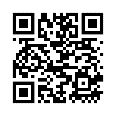 I hereby confirm that the information given above is true and correct. I agree that BIDV can use my information I provided above, my transaction information arising in the process while using all services provided by BIDV to verify my identity when I register, use banking services. I commit to inform BIDV after arising any changes of my information at the BIDV transaction channels provided. I agree and certify the signature and full name of mine in two below cells is the specimen signature for transactions made from my account at BIDV, replacing my registered signature (if any). I agree to authorize BIDV to debit my account to pay insurance premium for BIC.2. Tôi đã đọc, hiểu rõ và cam kết tuân thủ quy định của BIDV và quy định của pháp luật về việc mở, quản lý, sử dụng tài khoản, bao gồm việc thực hiện giao dịch trên tài khoản và sử dụng các dịch vụ đã đăng ký. Tôi chịu trách nhiệm cập nhật bản sửa đổi điều khoản, điều kiện đính kèm Hợp đồng này trên website https://bidv.com.vn và/hoặc các kênh cung cấp dịch vụ của ngân hàng.I have read, understood and been committed to comply with BIDV's policies and laws of Viet Nam in opening, managing, using account including executing transactions on my account and registered services. I take full responsibility for updating any changes of General terms and conditions attached to this Agreement on the website www.bidv.com.vn and/or the other channels of BIDV.1. Tôi cam đoan rằng mọi thông tin nêu trên là đúng sự thật và chính xác. BIDV có thể sử dụng thông tin cá nhân của tôi đã cung cấp ở trên, thông tin giao dịch của tôi phát sinh trong quá trình sử dụng dịch vụ do BIDV cung cấp để xác thực nhân thân của tôi khi tôi đăng ký, sử dụng dịch vụ của BIDV. Tôi cam kết sẽ thông báo cập nhật thông tin cho BIDV sau khi tôi có phát sinh thay đổi tại các kênh giao dịch ngân hàng cung cấp. Tôi đồng ý và xác nhận chữ ký có ghi rõ họ tên của Tôi tại ô Chữ ký mẫu dưới đây là chữ ký mẫu cho các giao dịch tài khoản của Tôi tại BIDV. Tôi đồng ý ủy quyền cho BIDV trích nợ tự động từ tài khoản của tôi tại BIDV để đóng phí bảo hiểm cho BIC.I hereby confirm that the information given above is true and correct. I agree that BIDV can use my information I provided above, my transaction information arising in the process while using all services provided by BIDV to verify my identity when I register, use banking services. I commit to inform BIDV after arising any changes of my information at the BIDV transaction channels provided. I agree and certify the signature and full name of mine in two below cells is the specimen signature for transactions made from my account at BIDV, replacing my registered signature (if any). I agree to authorize BIDV to debit my account to pay insurance premium for BIC.2. Tôi đã đọc, hiểu rõ và cam kết tuân thủ quy định của BIDV và quy định của pháp luật về việc mở, quản lý, sử dụng tài khoản, bao gồm việc thực hiện giao dịch trên tài khoản và sử dụng các dịch vụ đã đăng ký. Tôi chịu trách nhiệm cập nhật bản sửa đổi điều khoản, điều kiện đính kèm Hợp đồng này trên website https://bidv.com.vn và/hoặc các kênh cung cấp dịch vụ của ngân hàng.I have read, understood and been committed to comply with BIDV's policies and laws of Viet Nam in opening, managing, using account including executing transactions on my account and registered services. I take full responsibility for updating any changes of General terms and conditions attached to this Agreement on the website www.bidv.com.vn and/or the other channels of BIDV.1. Tôi cam đoan rằng mọi thông tin nêu trên là đúng sự thật và chính xác. BIDV có thể sử dụng thông tin cá nhân của tôi đã cung cấp ở trên, thông tin giao dịch của tôi phát sinh trong quá trình sử dụng dịch vụ do BIDV cung cấp để xác thực nhân thân của tôi khi tôi đăng ký, sử dụng dịch vụ của BIDV. Tôi cam kết sẽ thông báo cập nhật thông tin cho BIDV sau khi tôi có phát sinh thay đổi tại các kênh giao dịch ngân hàng cung cấp. Tôi đồng ý và xác nhận chữ ký có ghi rõ họ tên của Tôi tại ô Chữ ký mẫu dưới đây là chữ ký mẫu cho các giao dịch tài khoản của Tôi tại BIDV. Tôi đồng ý ủy quyền cho BIDV trích nợ tự động từ tài khoản của tôi tại BIDV để đóng phí bảo hiểm cho BIC.I hereby confirm that the information given above is true and correct. I agree that BIDV can use my information I provided above, my transaction information arising in the process while using all services provided by BIDV to verify my identity when I register, use banking services. I commit to inform BIDV after arising any changes of my information at the BIDV transaction channels provided. I agree and certify the signature and full name of mine in two below cells is the specimen signature for transactions made from my account at BIDV, replacing my registered signature (if any). I agree to authorize BIDV to debit my account to pay insurance premium for BIC.2. Tôi đã đọc, hiểu rõ và cam kết tuân thủ quy định của BIDV và quy định của pháp luật về việc mở, quản lý, sử dụng tài khoản, bao gồm việc thực hiện giao dịch trên tài khoản và sử dụng các dịch vụ đã đăng ký. Tôi chịu trách nhiệm cập nhật bản sửa đổi điều khoản, điều kiện đính kèm Hợp đồng này trên website https://bidv.com.vn và/hoặc các kênh cung cấp dịch vụ của ngân hàng.I have read, understood and been committed to comply with BIDV's policies and laws of Viet Nam in opening, managing, using account including executing transactions on my account and registered services. I take full responsibility for updating any changes of General terms and conditions attached to this Agreement on the website www.bidv.com.vn and/or the other channels of BIDV.1. Tôi cam đoan rằng mọi thông tin nêu trên là đúng sự thật và chính xác. BIDV có thể sử dụng thông tin cá nhân của tôi đã cung cấp ở trên, thông tin giao dịch của tôi phát sinh trong quá trình sử dụng dịch vụ do BIDV cung cấp để xác thực nhân thân của tôi khi tôi đăng ký, sử dụng dịch vụ của BIDV. Tôi cam kết sẽ thông báo cập nhật thông tin cho BIDV sau khi tôi có phát sinh thay đổi tại các kênh giao dịch ngân hàng cung cấp. Tôi đồng ý và xác nhận chữ ký có ghi rõ họ tên của Tôi tại ô Chữ ký mẫu dưới đây là chữ ký mẫu cho các giao dịch tài khoản của Tôi tại BIDV. Tôi đồng ý ủy quyền cho BIDV trích nợ tự động từ tài khoản của tôi tại BIDV để đóng phí bảo hiểm cho BIC.I hereby confirm that the information given above is true and correct. I agree that BIDV can use my information I provided above, my transaction information arising in the process while using all services provided by BIDV to verify my identity when I register, use banking services. I commit to inform BIDV after arising any changes of my information at the BIDV transaction channels provided. I agree and certify the signature and full name of mine in two below cells is the specimen signature for transactions made from my account at BIDV, replacing my registered signature (if any). I agree to authorize BIDV to debit my account to pay insurance premium for BIC.2. Tôi đã đọc, hiểu rõ và cam kết tuân thủ quy định của BIDV và quy định của pháp luật về việc mở, quản lý, sử dụng tài khoản, bao gồm việc thực hiện giao dịch trên tài khoản và sử dụng các dịch vụ đã đăng ký. Tôi chịu trách nhiệm cập nhật bản sửa đổi điều khoản, điều kiện đính kèm Hợp đồng này trên website https://bidv.com.vn và/hoặc các kênh cung cấp dịch vụ của ngân hàng.I have read, understood and been committed to comply with BIDV's policies and laws of Viet Nam in opening, managing, using account including executing transactions on my account and registered services. I take full responsibility for updating any changes of General terms and conditions attached to this Agreement on the website www.bidv.com.vn and/or the other channels of BIDV.1. Tôi cam đoan rằng mọi thông tin nêu trên là đúng sự thật và chính xác. BIDV có thể sử dụng thông tin cá nhân của tôi đã cung cấp ở trên, thông tin giao dịch của tôi phát sinh trong quá trình sử dụng dịch vụ do BIDV cung cấp để xác thực nhân thân của tôi khi tôi đăng ký, sử dụng dịch vụ của BIDV. Tôi cam kết sẽ thông báo cập nhật thông tin cho BIDV sau khi tôi có phát sinh thay đổi tại các kênh giao dịch ngân hàng cung cấp. Tôi đồng ý và xác nhận chữ ký có ghi rõ họ tên của Tôi tại ô Chữ ký mẫu dưới đây là chữ ký mẫu cho các giao dịch tài khoản của Tôi tại BIDV. Tôi đồng ý ủy quyền cho BIDV trích nợ tự động từ tài khoản của tôi tại BIDV để đóng phí bảo hiểm cho BIC.I hereby confirm that the information given above is true and correct. I agree that BIDV can use my information I provided above, my transaction information arising in the process while using all services provided by BIDV to verify my identity when I register, use banking services. I commit to inform BIDV after arising any changes of my information at the BIDV transaction channels provided. I agree and certify the signature and full name of mine in two below cells is the specimen signature for transactions made from my account at BIDV, replacing my registered signature (if any). I agree to authorize BIDV to debit my account to pay insurance premium for BIC.2. Tôi đã đọc, hiểu rõ và cam kết tuân thủ quy định của BIDV và quy định của pháp luật về việc mở, quản lý, sử dụng tài khoản, bao gồm việc thực hiện giao dịch trên tài khoản và sử dụng các dịch vụ đã đăng ký. Tôi chịu trách nhiệm cập nhật bản sửa đổi điều khoản, điều kiện đính kèm Hợp đồng này trên website https://bidv.com.vn và/hoặc các kênh cung cấp dịch vụ của ngân hàng.I have read, understood and been committed to comply with BIDV's policies and laws of Viet Nam in opening, managing, using account including executing transactions on my account and registered services. I take full responsibility for updating any changes of General terms and conditions attached to this Agreement on the website www.bidv.com.vn and/or the other channels of BIDV.1. Tôi cam đoan rằng mọi thông tin nêu trên là đúng sự thật và chính xác. BIDV có thể sử dụng thông tin cá nhân của tôi đã cung cấp ở trên, thông tin giao dịch của tôi phát sinh trong quá trình sử dụng dịch vụ do BIDV cung cấp để xác thực nhân thân của tôi khi tôi đăng ký, sử dụng dịch vụ của BIDV. Tôi cam kết sẽ thông báo cập nhật thông tin cho BIDV sau khi tôi có phát sinh thay đổi tại các kênh giao dịch ngân hàng cung cấp. Tôi đồng ý và xác nhận chữ ký có ghi rõ họ tên của Tôi tại ô Chữ ký mẫu dưới đây là chữ ký mẫu cho các giao dịch tài khoản của Tôi tại BIDV. Tôi đồng ý ủy quyền cho BIDV trích nợ tự động từ tài khoản của tôi tại BIDV để đóng phí bảo hiểm cho BIC.I hereby confirm that the information given above is true and correct. I agree that BIDV can use my information I provided above, my transaction information arising in the process while using all services provided by BIDV to verify my identity when I register, use banking services. I commit to inform BIDV after arising any changes of my information at the BIDV transaction channels provided. I agree and certify the signature and full name of mine in two below cells is the specimen signature for transactions made from my account at BIDV, replacing my registered signature (if any). I agree to authorize BIDV to debit my account to pay insurance premium for BIC.2. Tôi đã đọc, hiểu rõ và cam kết tuân thủ quy định của BIDV và quy định của pháp luật về việc mở, quản lý, sử dụng tài khoản, bao gồm việc thực hiện giao dịch trên tài khoản và sử dụng các dịch vụ đã đăng ký. Tôi chịu trách nhiệm cập nhật bản sửa đổi điều khoản, điều kiện đính kèm Hợp đồng này trên website https://bidv.com.vn và/hoặc các kênh cung cấp dịch vụ của ngân hàng.I have read, understood and been committed to comply with BIDV's policies and laws of Viet Nam in opening, managing, using account including executing transactions on my account and registered services. I take full responsibility for updating any changes of General terms and conditions attached to this Agreement on the website www.bidv.com.vn and/or the other channels of BIDV.1. Tôi cam đoan rằng mọi thông tin nêu trên là đúng sự thật và chính xác. BIDV có thể sử dụng thông tin cá nhân của tôi đã cung cấp ở trên, thông tin giao dịch của tôi phát sinh trong quá trình sử dụng dịch vụ do BIDV cung cấp để xác thực nhân thân của tôi khi tôi đăng ký, sử dụng dịch vụ của BIDV. Tôi cam kết sẽ thông báo cập nhật thông tin cho BIDV sau khi tôi có phát sinh thay đổi tại các kênh giao dịch ngân hàng cung cấp. Tôi đồng ý và xác nhận chữ ký có ghi rõ họ tên của Tôi tại ô Chữ ký mẫu dưới đây là chữ ký mẫu cho các giao dịch tài khoản của Tôi tại BIDV. Tôi đồng ý ủy quyền cho BIDV trích nợ tự động từ tài khoản của tôi tại BIDV để đóng phí bảo hiểm cho BIC.I hereby confirm that the information given above is true and correct. I agree that BIDV can use my information I provided above, my transaction information arising in the process while using all services provided by BIDV to verify my identity when I register, use banking services. I commit to inform BIDV after arising any changes of my information at the BIDV transaction channels provided. I agree and certify the signature and full name of mine in two below cells is the specimen signature for transactions made from my account at BIDV, replacing my registered signature (if any). I agree to authorize BIDV to debit my account to pay insurance premium for BIC.2. Tôi đã đọc, hiểu rõ và cam kết tuân thủ quy định của BIDV và quy định của pháp luật về việc mở, quản lý, sử dụng tài khoản, bao gồm việc thực hiện giao dịch trên tài khoản và sử dụng các dịch vụ đã đăng ký. Tôi chịu trách nhiệm cập nhật bản sửa đổi điều khoản, điều kiện đính kèm Hợp đồng này trên website https://bidv.com.vn và/hoặc các kênh cung cấp dịch vụ của ngân hàng.I have read, understood and been committed to comply with BIDV's policies and laws of Viet Nam in opening, managing, using account including executing transactions on my account and registered services. I take full responsibility for updating any changes of General terms and conditions attached to this Agreement on the website www.bidv.com.vn and/or the other channels of BIDV.1. Tôi cam đoan rằng mọi thông tin nêu trên là đúng sự thật và chính xác. BIDV có thể sử dụng thông tin cá nhân của tôi đã cung cấp ở trên, thông tin giao dịch của tôi phát sinh trong quá trình sử dụng dịch vụ do BIDV cung cấp để xác thực nhân thân của tôi khi tôi đăng ký, sử dụng dịch vụ của BIDV. Tôi cam kết sẽ thông báo cập nhật thông tin cho BIDV sau khi tôi có phát sinh thay đổi tại các kênh giao dịch ngân hàng cung cấp. Tôi đồng ý và xác nhận chữ ký có ghi rõ họ tên của Tôi tại ô Chữ ký mẫu dưới đây là chữ ký mẫu cho các giao dịch tài khoản của Tôi tại BIDV. Tôi đồng ý ủy quyền cho BIDV trích nợ tự động từ tài khoản của tôi tại BIDV để đóng phí bảo hiểm cho BIC.I hereby confirm that the information given above is true and correct. I agree that BIDV can use my information I provided above, my transaction information arising in the process while using all services provided by BIDV to verify my identity when I register, use banking services. I commit to inform BIDV after arising any changes of my information at the BIDV transaction channels provided. I agree and certify the signature and full name of mine in two below cells is the specimen signature for transactions made from my account at BIDV, replacing my registered signature (if any). I agree to authorize BIDV to debit my account to pay insurance premium for BIC.2. Tôi đã đọc, hiểu rõ và cam kết tuân thủ quy định của BIDV và quy định của pháp luật về việc mở, quản lý, sử dụng tài khoản, bao gồm việc thực hiện giao dịch trên tài khoản và sử dụng các dịch vụ đã đăng ký. Tôi chịu trách nhiệm cập nhật bản sửa đổi điều khoản, điều kiện đính kèm Hợp đồng này trên website https://bidv.com.vn và/hoặc các kênh cung cấp dịch vụ của ngân hàng.I have read, understood and been committed to comply with BIDV's policies and laws of Viet Nam in opening, managing, using account including executing transactions on my account and registered services. I take full responsibility for updating any changes of General terms and conditions attached to this Agreement on the website www.bidv.com.vn and/or the other channels of BIDV.1. Tôi cam đoan rằng mọi thông tin nêu trên là đúng sự thật và chính xác. BIDV có thể sử dụng thông tin cá nhân của tôi đã cung cấp ở trên, thông tin giao dịch của tôi phát sinh trong quá trình sử dụng dịch vụ do BIDV cung cấp để xác thực nhân thân của tôi khi tôi đăng ký, sử dụng dịch vụ của BIDV. Tôi cam kết sẽ thông báo cập nhật thông tin cho BIDV sau khi tôi có phát sinh thay đổi tại các kênh giao dịch ngân hàng cung cấp. Tôi đồng ý và xác nhận chữ ký có ghi rõ họ tên của Tôi tại ô Chữ ký mẫu dưới đây là chữ ký mẫu cho các giao dịch tài khoản của Tôi tại BIDV. Tôi đồng ý ủy quyền cho BIDV trích nợ tự động từ tài khoản của tôi tại BIDV để đóng phí bảo hiểm cho BIC.I hereby confirm that the information given above is true and correct. I agree that BIDV can use my information I provided above, my transaction information arising in the process while using all services provided by BIDV to verify my identity when I register, use banking services. I commit to inform BIDV after arising any changes of my information at the BIDV transaction channels provided. I agree and certify the signature and full name of mine in two below cells is the specimen signature for transactions made from my account at BIDV, replacing my registered signature (if any). I agree to authorize BIDV to debit my account to pay insurance premium for BIC.2. Tôi đã đọc, hiểu rõ và cam kết tuân thủ quy định của BIDV và quy định của pháp luật về việc mở, quản lý, sử dụng tài khoản, bao gồm việc thực hiện giao dịch trên tài khoản và sử dụng các dịch vụ đã đăng ký. Tôi chịu trách nhiệm cập nhật bản sửa đổi điều khoản, điều kiện đính kèm Hợp đồng này trên website https://bidv.com.vn và/hoặc các kênh cung cấp dịch vụ của ngân hàng.I have read, understood and been committed to comply with BIDV's policies and laws of Viet Nam in opening, managing, using account including executing transactions on my account and registered services. I take full responsibility for updating any changes of General terms and conditions attached to this Agreement on the website www.bidv.com.vn and/or the other channels of BIDV.1. Tôi cam đoan rằng mọi thông tin nêu trên là đúng sự thật và chính xác. BIDV có thể sử dụng thông tin cá nhân của tôi đã cung cấp ở trên, thông tin giao dịch của tôi phát sinh trong quá trình sử dụng dịch vụ do BIDV cung cấp để xác thực nhân thân của tôi khi tôi đăng ký, sử dụng dịch vụ của BIDV. Tôi cam kết sẽ thông báo cập nhật thông tin cho BIDV sau khi tôi có phát sinh thay đổi tại các kênh giao dịch ngân hàng cung cấp. Tôi đồng ý và xác nhận chữ ký có ghi rõ họ tên của Tôi tại ô Chữ ký mẫu dưới đây là chữ ký mẫu cho các giao dịch tài khoản của Tôi tại BIDV. Tôi đồng ý ủy quyền cho BIDV trích nợ tự động từ tài khoản của tôi tại BIDV để đóng phí bảo hiểm cho BIC.I hereby confirm that the information given above is true and correct. I agree that BIDV can use my information I provided above, my transaction information arising in the process while using all services provided by BIDV to verify my identity when I register, use banking services. I commit to inform BIDV after arising any changes of my information at the BIDV transaction channels provided. I agree and certify the signature and full name of mine in two below cells is the specimen signature for transactions made from my account at BIDV, replacing my registered signature (if any). I agree to authorize BIDV to debit my account to pay insurance premium for BIC.2. Tôi đã đọc, hiểu rõ và cam kết tuân thủ quy định của BIDV và quy định của pháp luật về việc mở, quản lý, sử dụng tài khoản, bao gồm việc thực hiện giao dịch trên tài khoản và sử dụng các dịch vụ đã đăng ký. Tôi chịu trách nhiệm cập nhật bản sửa đổi điều khoản, điều kiện đính kèm Hợp đồng này trên website https://bidv.com.vn và/hoặc các kênh cung cấp dịch vụ của ngân hàng.I have read, understood and been committed to comply with BIDV's policies and laws of Viet Nam in opening, managing, using account including executing transactions on my account and registered services. I take full responsibility for updating any changes of General terms and conditions attached to this Agreement on the website www.bidv.com.vn and/or the other channels of BIDV.1. Tôi cam đoan rằng mọi thông tin nêu trên là đúng sự thật và chính xác. BIDV có thể sử dụng thông tin cá nhân của tôi đã cung cấp ở trên, thông tin giao dịch của tôi phát sinh trong quá trình sử dụng dịch vụ do BIDV cung cấp để xác thực nhân thân của tôi khi tôi đăng ký, sử dụng dịch vụ của BIDV. Tôi cam kết sẽ thông báo cập nhật thông tin cho BIDV sau khi tôi có phát sinh thay đổi tại các kênh giao dịch ngân hàng cung cấp. Tôi đồng ý và xác nhận chữ ký có ghi rõ họ tên của Tôi tại ô Chữ ký mẫu dưới đây là chữ ký mẫu cho các giao dịch tài khoản của Tôi tại BIDV. Tôi đồng ý ủy quyền cho BIDV trích nợ tự động từ tài khoản của tôi tại BIDV để đóng phí bảo hiểm cho BIC.I hereby confirm that the information given above is true and correct. I agree that BIDV can use my information I provided above, my transaction information arising in the process while using all services provided by BIDV to verify my identity when I register, use banking services. I commit to inform BIDV after arising any changes of my information at the BIDV transaction channels provided. I agree and certify the signature and full name of mine in two below cells is the specimen signature for transactions made from my account at BIDV, replacing my registered signature (if any). I agree to authorize BIDV to debit my account to pay insurance premium for BIC.2. Tôi đã đọc, hiểu rõ và cam kết tuân thủ quy định của BIDV và quy định của pháp luật về việc mở, quản lý, sử dụng tài khoản, bao gồm việc thực hiện giao dịch trên tài khoản và sử dụng các dịch vụ đã đăng ký. Tôi chịu trách nhiệm cập nhật bản sửa đổi điều khoản, điều kiện đính kèm Hợp đồng này trên website https://bidv.com.vn và/hoặc các kênh cung cấp dịch vụ của ngân hàng.I have read, understood and been committed to comply with BIDV's policies and laws of Viet Nam in opening, managing, using account including executing transactions on my account and registered services. I take full responsibility for updating any changes of General terms and conditions attached to this Agreement on the website www.bidv.com.vn and/or the other channels of BIDV.1. Tôi cam đoan rằng mọi thông tin nêu trên là đúng sự thật và chính xác. BIDV có thể sử dụng thông tin cá nhân của tôi đã cung cấp ở trên, thông tin giao dịch của tôi phát sinh trong quá trình sử dụng dịch vụ do BIDV cung cấp để xác thực nhân thân của tôi khi tôi đăng ký, sử dụng dịch vụ của BIDV. Tôi cam kết sẽ thông báo cập nhật thông tin cho BIDV sau khi tôi có phát sinh thay đổi tại các kênh giao dịch ngân hàng cung cấp. Tôi đồng ý và xác nhận chữ ký có ghi rõ họ tên của Tôi tại ô Chữ ký mẫu dưới đây là chữ ký mẫu cho các giao dịch tài khoản của Tôi tại BIDV. Tôi đồng ý ủy quyền cho BIDV trích nợ tự động từ tài khoản của tôi tại BIDV để đóng phí bảo hiểm cho BIC.I hereby confirm that the information given above is true and correct. I agree that BIDV can use my information I provided above, my transaction information arising in the process while using all services provided by BIDV to verify my identity when I register, use banking services. I commit to inform BIDV after arising any changes of my information at the BIDV transaction channels provided. I agree and certify the signature and full name of mine in two below cells is the specimen signature for transactions made from my account at BIDV, replacing my registered signature (if any). I agree to authorize BIDV to debit my account to pay insurance premium for BIC.2. Tôi đã đọc, hiểu rõ và cam kết tuân thủ quy định của BIDV và quy định của pháp luật về việc mở, quản lý, sử dụng tài khoản, bao gồm việc thực hiện giao dịch trên tài khoản và sử dụng các dịch vụ đã đăng ký. Tôi chịu trách nhiệm cập nhật bản sửa đổi điều khoản, điều kiện đính kèm Hợp đồng này trên website https://bidv.com.vn và/hoặc các kênh cung cấp dịch vụ của ngân hàng.I have read, understood and been committed to comply with BIDV's policies and laws of Viet Nam in opening, managing, using account including executing transactions on my account and registered services. I take full responsibility for updating any changes of General terms and conditions attached to this Agreement on the website www.bidv.com.vn and/or the other channels of BIDV.1. Tôi cam đoan rằng mọi thông tin nêu trên là đúng sự thật và chính xác. BIDV có thể sử dụng thông tin cá nhân của tôi đã cung cấp ở trên, thông tin giao dịch của tôi phát sinh trong quá trình sử dụng dịch vụ do BIDV cung cấp để xác thực nhân thân của tôi khi tôi đăng ký, sử dụng dịch vụ của BIDV. Tôi cam kết sẽ thông báo cập nhật thông tin cho BIDV sau khi tôi có phát sinh thay đổi tại các kênh giao dịch ngân hàng cung cấp. Tôi đồng ý và xác nhận chữ ký có ghi rõ họ tên của Tôi tại ô Chữ ký mẫu dưới đây là chữ ký mẫu cho các giao dịch tài khoản của Tôi tại BIDV. Tôi đồng ý ủy quyền cho BIDV trích nợ tự động từ tài khoản của tôi tại BIDV để đóng phí bảo hiểm cho BIC.I hereby confirm that the information given above is true and correct. I agree that BIDV can use my information I provided above, my transaction information arising in the process while using all services provided by BIDV to verify my identity when I register, use banking services. I commit to inform BIDV after arising any changes of my information at the BIDV transaction channels provided. I agree and certify the signature and full name of mine in two below cells is the specimen signature for transactions made from my account at BIDV, replacing my registered signature (if any). I agree to authorize BIDV to debit my account to pay insurance premium for BIC.2. Tôi đã đọc, hiểu rõ và cam kết tuân thủ quy định của BIDV và quy định của pháp luật về việc mở, quản lý, sử dụng tài khoản, bao gồm việc thực hiện giao dịch trên tài khoản và sử dụng các dịch vụ đã đăng ký. Tôi chịu trách nhiệm cập nhật bản sửa đổi điều khoản, điều kiện đính kèm Hợp đồng này trên website https://bidv.com.vn và/hoặc các kênh cung cấp dịch vụ của ngân hàng.I have read, understood and been committed to comply with BIDV's policies and laws of Viet Nam in opening, managing, using account including executing transactions on my account and registered services. I take full responsibility for updating any changes of General terms and conditions attached to this Agreement on the website www.bidv.com.vn and/or the other channels of BIDV.1. Tôi cam đoan rằng mọi thông tin nêu trên là đúng sự thật và chính xác. BIDV có thể sử dụng thông tin cá nhân của tôi đã cung cấp ở trên, thông tin giao dịch của tôi phát sinh trong quá trình sử dụng dịch vụ do BIDV cung cấp để xác thực nhân thân của tôi khi tôi đăng ký, sử dụng dịch vụ của BIDV. Tôi cam kết sẽ thông báo cập nhật thông tin cho BIDV sau khi tôi có phát sinh thay đổi tại các kênh giao dịch ngân hàng cung cấp. Tôi đồng ý và xác nhận chữ ký có ghi rõ họ tên của Tôi tại ô Chữ ký mẫu dưới đây là chữ ký mẫu cho các giao dịch tài khoản của Tôi tại BIDV. Tôi đồng ý ủy quyền cho BIDV trích nợ tự động từ tài khoản của tôi tại BIDV để đóng phí bảo hiểm cho BIC.I hereby confirm that the information given above is true and correct. I agree that BIDV can use my information I provided above, my transaction information arising in the process while using all services provided by BIDV to verify my identity when I register, use banking services. I commit to inform BIDV after arising any changes of my information at the BIDV transaction channels provided. I agree and certify the signature and full name of mine in two below cells is the specimen signature for transactions made from my account at BIDV, replacing my registered signature (if any). I agree to authorize BIDV to debit my account to pay insurance premium for BIC.2. Tôi đã đọc, hiểu rõ và cam kết tuân thủ quy định của BIDV và quy định của pháp luật về việc mở, quản lý, sử dụng tài khoản, bao gồm việc thực hiện giao dịch trên tài khoản và sử dụng các dịch vụ đã đăng ký. Tôi chịu trách nhiệm cập nhật bản sửa đổi điều khoản, điều kiện đính kèm Hợp đồng này trên website https://bidv.com.vn và/hoặc các kênh cung cấp dịch vụ của ngân hàng.I have read, understood and been committed to comply with BIDV's policies and laws of Viet Nam in opening, managing, using account including executing transactions on my account and registered services. I take full responsibility for updating any changes of General terms and conditions attached to this Agreement on the website www.bidv.com.vn and/or the other channels of BIDV.1. Tôi cam đoan rằng mọi thông tin nêu trên là đúng sự thật và chính xác. BIDV có thể sử dụng thông tin cá nhân của tôi đã cung cấp ở trên, thông tin giao dịch của tôi phát sinh trong quá trình sử dụng dịch vụ do BIDV cung cấp để xác thực nhân thân của tôi khi tôi đăng ký, sử dụng dịch vụ của BIDV. Tôi cam kết sẽ thông báo cập nhật thông tin cho BIDV sau khi tôi có phát sinh thay đổi tại các kênh giao dịch ngân hàng cung cấp. Tôi đồng ý và xác nhận chữ ký có ghi rõ họ tên của Tôi tại ô Chữ ký mẫu dưới đây là chữ ký mẫu cho các giao dịch tài khoản của Tôi tại BIDV. Tôi đồng ý ủy quyền cho BIDV trích nợ tự động từ tài khoản của tôi tại BIDV để đóng phí bảo hiểm cho BIC.I hereby confirm that the information given above is true and correct. I agree that BIDV can use my information I provided above, my transaction information arising in the process while using all services provided by BIDV to verify my identity when I register, use banking services. I commit to inform BIDV after arising any changes of my information at the BIDV transaction channels provided. I agree and certify the signature and full name of mine in two below cells is the specimen signature for transactions made from my account at BIDV, replacing my registered signature (if any). I agree to authorize BIDV to debit my account to pay insurance premium for BIC.2. Tôi đã đọc, hiểu rõ và cam kết tuân thủ quy định của BIDV và quy định của pháp luật về việc mở, quản lý, sử dụng tài khoản, bao gồm việc thực hiện giao dịch trên tài khoản và sử dụng các dịch vụ đã đăng ký. Tôi chịu trách nhiệm cập nhật bản sửa đổi điều khoản, điều kiện đính kèm Hợp đồng này trên website https://bidv.com.vn và/hoặc các kênh cung cấp dịch vụ của ngân hàng.I have read, understood and been committed to comply with BIDV's policies and laws of Viet Nam in opening, managing, using account including executing transactions on my account and registered services. I take full responsibility for updating any changes of General terms and conditions attached to this Agreement on the website www.bidv.com.vn and/or the other channels of BIDV.1. Tôi cam đoan rằng mọi thông tin nêu trên là đúng sự thật và chính xác. BIDV có thể sử dụng thông tin cá nhân của tôi đã cung cấp ở trên, thông tin giao dịch của tôi phát sinh trong quá trình sử dụng dịch vụ do BIDV cung cấp để xác thực nhân thân của tôi khi tôi đăng ký, sử dụng dịch vụ của BIDV. Tôi cam kết sẽ thông báo cập nhật thông tin cho BIDV sau khi tôi có phát sinh thay đổi tại các kênh giao dịch ngân hàng cung cấp. Tôi đồng ý và xác nhận chữ ký có ghi rõ họ tên của Tôi tại ô Chữ ký mẫu dưới đây là chữ ký mẫu cho các giao dịch tài khoản của Tôi tại BIDV. Tôi đồng ý ủy quyền cho BIDV trích nợ tự động từ tài khoản của tôi tại BIDV để đóng phí bảo hiểm cho BIC.I hereby confirm that the information given above is true and correct. I agree that BIDV can use my information I provided above, my transaction information arising in the process while using all services provided by BIDV to verify my identity when I register, use banking services. I commit to inform BIDV after arising any changes of my information at the BIDV transaction channels provided. I agree and certify the signature and full name of mine in two below cells is the specimen signature for transactions made from my account at BIDV, replacing my registered signature (if any). I agree to authorize BIDV to debit my account to pay insurance premium for BIC.2. Tôi đã đọc, hiểu rõ và cam kết tuân thủ quy định của BIDV và quy định của pháp luật về việc mở, quản lý, sử dụng tài khoản, bao gồm việc thực hiện giao dịch trên tài khoản và sử dụng các dịch vụ đã đăng ký. Tôi chịu trách nhiệm cập nhật bản sửa đổi điều khoản, điều kiện đính kèm Hợp đồng này trên website https://bidv.com.vn và/hoặc các kênh cung cấp dịch vụ của ngân hàng.I have read, understood and been committed to comply with BIDV's policies and laws of Viet Nam in opening, managing, using account including executing transactions on my account and registered services. I take full responsibility for updating any changes of General terms and conditions attached to this Agreement on the website www.bidv.com.vn and/or the other channels of BIDV.1. Tôi cam đoan rằng mọi thông tin nêu trên là đúng sự thật và chính xác. BIDV có thể sử dụng thông tin cá nhân của tôi đã cung cấp ở trên, thông tin giao dịch của tôi phát sinh trong quá trình sử dụng dịch vụ do BIDV cung cấp để xác thực nhân thân của tôi khi tôi đăng ký, sử dụng dịch vụ của BIDV. Tôi cam kết sẽ thông báo cập nhật thông tin cho BIDV sau khi tôi có phát sinh thay đổi tại các kênh giao dịch ngân hàng cung cấp. Tôi đồng ý và xác nhận chữ ký có ghi rõ họ tên của Tôi tại ô Chữ ký mẫu dưới đây là chữ ký mẫu cho các giao dịch tài khoản của Tôi tại BIDV. Tôi đồng ý ủy quyền cho BIDV trích nợ tự động từ tài khoản của tôi tại BIDV để đóng phí bảo hiểm cho BIC.I hereby confirm that the information given above is true and correct. I agree that BIDV can use my information I provided above, my transaction information arising in the process while using all services provided by BIDV to verify my identity when I register, use banking services. I commit to inform BIDV after arising any changes of my information at the BIDV transaction channels provided. I agree and certify the signature and full name of mine in two below cells is the specimen signature for transactions made from my account at BIDV, replacing my registered signature (if any). I agree to authorize BIDV to debit my account to pay insurance premium for BIC.2. Tôi đã đọc, hiểu rõ và cam kết tuân thủ quy định của BIDV và quy định của pháp luật về việc mở, quản lý, sử dụng tài khoản, bao gồm việc thực hiện giao dịch trên tài khoản và sử dụng các dịch vụ đã đăng ký. Tôi chịu trách nhiệm cập nhật bản sửa đổi điều khoản, điều kiện đính kèm Hợp đồng này trên website https://bidv.com.vn và/hoặc các kênh cung cấp dịch vụ của ngân hàng.I have read, understood and been committed to comply with BIDV's policies and laws of Viet Nam in opening, managing, using account including executing transactions on my account and registered services. I take full responsibility for updating any changes of General terms and conditions attached to this Agreement on the website www.bidv.com.vn and/or the other channels of BIDV.XÁC NHẬN ĐỀ NGHỊ - CHỮ KÝ MẪU/Specimen signature                                                   ……………..., ngày/date ……….… tháng/month ……….....… năm/year 20……………….…XÁC NHẬN ĐỀ NGHỊ - CHỮ KÝ MẪU/Specimen signature                                                   ……………..., ngày/date ……….… tháng/month ……….....… năm/year 20……………….…XÁC NHẬN ĐỀ NGHỊ - CHỮ KÝ MẪU/Specimen signature                                                   ……………..., ngày/date ……….… tháng/month ……….....… năm/year 20……………….…XÁC NHẬN ĐỀ NGHỊ - CHỮ KÝ MẪU/Specimen signature                                                   ……………..., ngày/date ……….… tháng/month ……….....… năm/year 20……………….…XÁC NHẬN ĐỀ NGHỊ - CHỮ KÝ MẪU/Specimen signature                                                   ……………..., ngày/date ……….… tháng/month ……….....… năm/year 20……………….…XÁC NHẬN ĐỀ NGHỊ - CHỮ KÝ MẪU/Specimen signature                                                   ……………..., ngày/date ……….… tháng/month ……….....… năm/year 20……………….…XÁC NHẬN ĐỀ NGHỊ - CHỮ KÝ MẪU/Specimen signature                                                   ……………..., ngày/date ……….… tháng/month ……….....… năm/year 20……………….…XÁC NHẬN ĐỀ NGHỊ - CHỮ KÝ MẪU/Specimen signature                                                   ……………..., ngày/date ……….… tháng/month ……….....… năm/year 20……………….…XÁC NHẬN ĐỀ NGHỊ - CHỮ KÝ MẪU/Specimen signature                                                   ……………..., ngày/date ……….… tháng/month ……….....… năm/year 20……………….…XÁC NHẬN ĐỀ NGHỊ - CHỮ KÝ MẪU/Specimen signature                                                   ……………..., ngày/date ……….… tháng/month ……….....… năm/year 20……………….…XÁC NHẬN ĐỀ NGHỊ - CHỮ KÝ MẪU/Specimen signature                                                   ……………..., ngày/date ……….… tháng/month ……….....… năm/year 20……………….…XÁC NHẬN ĐỀ NGHỊ - CHỮ KÝ MẪU/Specimen signature                                                   ……………..., ngày/date ……….… tháng/month ……….....… năm/year 20……………….…XÁC NHẬN ĐỀ NGHỊ - CHỮ KÝ MẪU/Specimen signature                                                   ……………..., ngày/date ……….… tháng/month ……….....… năm/year 20……………….…XÁC NHẬN ĐỀ NGHỊ - CHỮ KÝ MẪU/Specimen signature                                                   ……………..., ngày/date ……….… tháng/month ……….....… năm/year 20……………….…XÁC NHẬN ĐỀ NGHỊ - CHỮ KÝ MẪU/Specimen signature                                                   ……………..., ngày/date ……….… tháng/month ……….....… năm/year 20……………….…XÁC NHẬN ĐỀ NGHỊ - CHỮ KÝ MẪU/Specimen signature                                                   ……………..., ngày/date ……….… tháng/month ……….....… năm/year 20……………….…XÁC NHẬN ĐỀ NGHỊ - CHỮ KÝ MẪU/Specimen signature                                                   ……………..., ngày/date ……….… tháng/month ……….....… năm/year 20……………….…Chữ ký cũ đã đăng ký/Sign the registered signature if change to another one (nếu thay đổi chữ ký) (Ký và ghi rõ họ tên/Signature and fullname)Chữ ký cũ đã đăng ký/Sign the registered signature if change to another one (nếu thay đổi chữ ký) (Ký và ghi rõ họ tên/Signature and fullname)Chữ ký cũ đã đăng ký/Sign the registered signature if change to another one (nếu thay đổi chữ ký) (Ký và ghi rõ họ tên/Signature and fullname)Chữ ký cũ đã đăng ký/Sign the registered signature if change to another one (nếu thay đổi chữ ký) (Ký và ghi rõ họ tên/Signature and fullname)Chữ ký cũ đã đăng ký/Sign the registered signature if change to another one (nếu thay đổi chữ ký) (Ký và ghi rõ họ tên/Signature and fullname)Chữ ký mẫu/Specimen signature (Ký và ghi rõ họ tên/Signature and full name)Chữ ký mẫu/Specimen signature (Ký và ghi rõ họ tên/Signature and full name)Chữ ký mẫu/Specimen signature (Ký và ghi rõ họ tên/Signature and full name)Chữ ký mẫu/Specimen signature (Ký và ghi rõ họ tên/Signature and full name)Chữ ký mẫu/Specimen signature (Ký và ghi rõ họ tên/Signature and full name)Chữ ký mẫu/Specimen signature (Ký và ghi rõ họ tên/Signature and full name)Chữ ký mẫu/Specimen signature (Ký và ghi rõ họ tên/Signature and full name)Chủ tài khoản/Account holder (xác nhận đề nghị kiêm xác nhận Chữ ký mẫu/Confirmation of the request cum specimen signature – nếu có/if any) (Ký và ghi rõ họ tên/signature and full name)Chủ tài khoản/Account holder (xác nhận đề nghị kiêm xác nhận Chữ ký mẫu/Confirmation of the request cum specimen signature – nếu có/if any) (Ký và ghi rõ họ tên/signature and full name)Chủ tài khoản/Account holder (xác nhận đề nghị kiêm xác nhận Chữ ký mẫu/Confirmation of the request cum specimen signature – nếu có/if any) (Ký và ghi rõ họ tên/signature and full name)Chủ tài khoản/Account holder (xác nhận đề nghị kiêm xác nhận Chữ ký mẫu/Confirmation of the request cum specimen signature – nếu có/if any) (Ký và ghi rõ họ tên/signature and full name)Chủ tài khoản/Account holder (xác nhận đề nghị kiêm xác nhận Chữ ký mẫu/Confirmation of the request cum specimen signature – nếu có/if any) (Ký và ghi rõ họ tên/signature and full name)Không ký được chữ ký cũKhông ký được chữ ký cũKhông ký được chữ ký cũKhông ký được chữ ký cũKhông ký được chữ ký cũTrường hợp khách hàng chưa đăng ký chữ ký mẫu, khách hàng ký tại ô Chữ ký mẫu và xác nhận lại tại ô Chủ tài khoản. Trường hợp đề nghị thay đổi mẫu chữ ký, khách hàng ký lại chữ ký cũ hoặc ghi rõ “không ký được chữ ký cũ” ngoài hai ô ký nêu trên; trường hợp không thay đổi, khách hàng ký đề nghị tại ô Chủ tài khoản/If you have not registered your specimen signatures at BIDV, please sign in “Specimen signature” and sign to re-confirm in “Confirm the request”.  In case of changing specimen one, re-sign the registered signature or write down “Cannot sign the registered signature”. If you have registered your specimen signature at BIDV and don’t change, please sign in cell “Confirm the request”.Trường hợp khách hàng chưa đăng ký chữ ký mẫu, khách hàng ký tại ô Chữ ký mẫu và xác nhận lại tại ô Chủ tài khoản. Trường hợp đề nghị thay đổi mẫu chữ ký, khách hàng ký lại chữ ký cũ hoặc ghi rõ “không ký được chữ ký cũ” ngoài hai ô ký nêu trên; trường hợp không thay đổi, khách hàng ký đề nghị tại ô Chủ tài khoản/If you have not registered your specimen signatures at BIDV, please sign in “Specimen signature” and sign to re-confirm in “Confirm the request”.  In case of changing specimen one, re-sign the registered signature or write down “Cannot sign the registered signature”. If you have registered your specimen signature at BIDV and don’t change, please sign in cell “Confirm the request”.Trường hợp khách hàng chưa đăng ký chữ ký mẫu, khách hàng ký tại ô Chữ ký mẫu và xác nhận lại tại ô Chủ tài khoản. Trường hợp đề nghị thay đổi mẫu chữ ký, khách hàng ký lại chữ ký cũ hoặc ghi rõ “không ký được chữ ký cũ” ngoài hai ô ký nêu trên; trường hợp không thay đổi, khách hàng ký đề nghị tại ô Chủ tài khoản/If you have not registered your specimen signatures at BIDV, please sign in “Specimen signature” and sign to re-confirm in “Confirm the request”.  In case of changing specimen one, re-sign the registered signature or write down “Cannot sign the registered signature”. If you have registered your specimen signature at BIDV and don’t change, please sign in cell “Confirm the request”.Trường hợp khách hàng chưa đăng ký chữ ký mẫu, khách hàng ký tại ô Chữ ký mẫu và xác nhận lại tại ô Chủ tài khoản. Trường hợp đề nghị thay đổi mẫu chữ ký, khách hàng ký lại chữ ký cũ hoặc ghi rõ “không ký được chữ ký cũ” ngoài hai ô ký nêu trên; trường hợp không thay đổi, khách hàng ký đề nghị tại ô Chủ tài khoản/If you have not registered your specimen signatures at BIDV, please sign in “Specimen signature” and sign to re-confirm in “Confirm the request”.  In case of changing specimen one, re-sign the registered signature or write down “Cannot sign the registered signature”. If you have registered your specimen signature at BIDV and don’t change, please sign in cell “Confirm the request”.Trường hợp khách hàng chưa đăng ký chữ ký mẫu, khách hàng ký tại ô Chữ ký mẫu và xác nhận lại tại ô Chủ tài khoản. Trường hợp đề nghị thay đổi mẫu chữ ký, khách hàng ký lại chữ ký cũ hoặc ghi rõ “không ký được chữ ký cũ” ngoài hai ô ký nêu trên; trường hợp không thay đổi, khách hàng ký đề nghị tại ô Chủ tài khoản/If you have not registered your specimen signatures at BIDV, please sign in “Specimen signature” and sign to re-confirm in “Confirm the request”.  In case of changing specimen one, re-sign the registered signature or write down “Cannot sign the registered signature”. If you have registered your specimen signature at BIDV and don’t change, please sign in cell “Confirm the request”.Trường hợp khách hàng chưa đăng ký chữ ký mẫu, khách hàng ký tại ô Chữ ký mẫu và xác nhận lại tại ô Chủ tài khoản. Trường hợp đề nghị thay đổi mẫu chữ ký, khách hàng ký lại chữ ký cũ hoặc ghi rõ “không ký được chữ ký cũ” ngoài hai ô ký nêu trên; trường hợp không thay đổi, khách hàng ký đề nghị tại ô Chủ tài khoản/If you have not registered your specimen signatures at BIDV, please sign in “Specimen signature” and sign to re-confirm in “Confirm the request”.  In case of changing specimen one, re-sign the registered signature or write down “Cannot sign the registered signature”. If you have registered your specimen signature at BIDV and don’t change, please sign in cell “Confirm the request”.Trường hợp khách hàng chưa đăng ký chữ ký mẫu, khách hàng ký tại ô Chữ ký mẫu và xác nhận lại tại ô Chủ tài khoản. Trường hợp đề nghị thay đổi mẫu chữ ký, khách hàng ký lại chữ ký cũ hoặc ghi rõ “không ký được chữ ký cũ” ngoài hai ô ký nêu trên; trường hợp không thay đổi, khách hàng ký đề nghị tại ô Chủ tài khoản/If you have not registered your specimen signatures at BIDV, please sign in “Specimen signature” and sign to re-confirm in “Confirm the request”.  In case of changing specimen one, re-sign the registered signature or write down “Cannot sign the registered signature”. If you have registered your specimen signature at BIDV and don’t change, please sign in cell “Confirm the request”.Trường hợp khách hàng chưa đăng ký chữ ký mẫu, khách hàng ký tại ô Chữ ký mẫu và xác nhận lại tại ô Chủ tài khoản. Trường hợp đề nghị thay đổi mẫu chữ ký, khách hàng ký lại chữ ký cũ hoặc ghi rõ “không ký được chữ ký cũ” ngoài hai ô ký nêu trên; trường hợp không thay đổi, khách hàng ký đề nghị tại ô Chủ tài khoản/If you have not registered your specimen signatures at BIDV, please sign in “Specimen signature” and sign to re-confirm in “Confirm the request”.  In case of changing specimen one, re-sign the registered signature or write down “Cannot sign the registered signature”. If you have registered your specimen signature at BIDV and don’t change, please sign in cell “Confirm the request”.Trường hợp khách hàng chưa đăng ký chữ ký mẫu, khách hàng ký tại ô Chữ ký mẫu và xác nhận lại tại ô Chủ tài khoản. Trường hợp đề nghị thay đổi mẫu chữ ký, khách hàng ký lại chữ ký cũ hoặc ghi rõ “không ký được chữ ký cũ” ngoài hai ô ký nêu trên; trường hợp không thay đổi, khách hàng ký đề nghị tại ô Chủ tài khoản/If you have not registered your specimen signatures at BIDV, please sign in “Specimen signature” and sign to re-confirm in “Confirm the request”.  In case of changing specimen one, re-sign the registered signature or write down “Cannot sign the registered signature”. If you have registered your specimen signature at BIDV and don’t change, please sign in cell “Confirm the request”.Trường hợp khách hàng chưa đăng ký chữ ký mẫu, khách hàng ký tại ô Chữ ký mẫu và xác nhận lại tại ô Chủ tài khoản. Trường hợp đề nghị thay đổi mẫu chữ ký, khách hàng ký lại chữ ký cũ hoặc ghi rõ “không ký được chữ ký cũ” ngoài hai ô ký nêu trên; trường hợp không thay đổi, khách hàng ký đề nghị tại ô Chủ tài khoản/If you have not registered your specimen signatures at BIDV, please sign in “Specimen signature” and sign to re-confirm in “Confirm the request”.  In case of changing specimen one, re-sign the registered signature or write down “Cannot sign the registered signature”. If you have registered your specimen signature at BIDV and don’t change, please sign in cell “Confirm the request”.Trường hợp khách hàng chưa đăng ký chữ ký mẫu, khách hàng ký tại ô Chữ ký mẫu và xác nhận lại tại ô Chủ tài khoản. Trường hợp đề nghị thay đổi mẫu chữ ký, khách hàng ký lại chữ ký cũ hoặc ghi rõ “không ký được chữ ký cũ” ngoài hai ô ký nêu trên; trường hợp không thay đổi, khách hàng ký đề nghị tại ô Chủ tài khoản/If you have not registered your specimen signatures at BIDV, please sign in “Specimen signature” and sign to re-confirm in “Confirm the request”.  In case of changing specimen one, re-sign the registered signature or write down “Cannot sign the registered signature”. If you have registered your specimen signature at BIDV and don’t change, please sign in cell “Confirm the request”.Trường hợp khách hàng chưa đăng ký chữ ký mẫu, khách hàng ký tại ô Chữ ký mẫu và xác nhận lại tại ô Chủ tài khoản. Trường hợp đề nghị thay đổi mẫu chữ ký, khách hàng ký lại chữ ký cũ hoặc ghi rõ “không ký được chữ ký cũ” ngoài hai ô ký nêu trên; trường hợp không thay đổi, khách hàng ký đề nghị tại ô Chủ tài khoản/If you have not registered your specimen signatures at BIDV, please sign in “Specimen signature” and sign to re-confirm in “Confirm the request”.  In case of changing specimen one, re-sign the registered signature or write down “Cannot sign the registered signature”. If you have registered your specimen signature at BIDV and don’t change, please sign in cell “Confirm the request”.Trường hợp khách hàng chưa đăng ký chữ ký mẫu, khách hàng ký tại ô Chữ ký mẫu và xác nhận lại tại ô Chủ tài khoản. Trường hợp đề nghị thay đổi mẫu chữ ký, khách hàng ký lại chữ ký cũ hoặc ghi rõ “không ký được chữ ký cũ” ngoài hai ô ký nêu trên; trường hợp không thay đổi, khách hàng ký đề nghị tại ô Chủ tài khoản/If you have not registered your specimen signatures at BIDV, please sign in “Specimen signature” and sign to re-confirm in “Confirm the request”.  In case of changing specimen one, re-sign the registered signature or write down “Cannot sign the registered signature”. If you have registered your specimen signature at BIDV and don’t change, please sign in cell “Confirm the request”.Trường hợp khách hàng chưa đăng ký chữ ký mẫu, khách hàng ký tại ô Chữ ký mẫu và xác nhận lại tại ô Chủ tài khoản. Trường hợp đề nghị thay đổi mẫu chữ ký, khách hàng ký lại chữ ký cũ hoặc ghi rõ “không ký được chữ ký cũ” ngoài hai ô ký nêu trên; trường hợp không thay đổi, khách hàng ký đề nghị tại ô Chủ tài khoản/If you have not registered your specimen signatures at BIDV, please sign in “Specimen signature” and sign to re-confirm in “Confirm the request”.  In case of changing specimen one, re-sign the registered signature or write down “Cannot sign the registered signature”. If you have registered your specimen signature at BIDV and don’t change, please sign in cell “Confirm the request”.Trường hợp khách hàng chưa đăng ký chữ ký mẫu, khách hàng ký tại ô Chữ ký mẫu và xác nhận lại tại ô Chủ tài khoản. Trường hợp đề nghị thay đổi mẫu chữ ký, khách hàng ký lại chữ ký cũ hoặc ghi rõ “không ký được chữ ký cũ” ngoài hai ô ký nêu trên; trường hợp không thay đổi, khách hàng ký đề nghị tại ô Chủ tài khoản/If you have not registered your specimen signatures at BIDV, please sign in “Specimen signature” and sign to re-confirm in “Confirm the request”.  In case of changing specimen one, re-sign the registered signature or write down “Cannot sign the registered signature”. If you have registered your specimen signature at BIDV and don’t change, please sign in cell “Confirm the request”.Trường hợp khách hàng chưa đăng ký chữ ký mẫu, khách hàng ký tại ô Chữ ký mẫu và xác nhận lại tại ô Chủ tài khoản. Trường hợp đề nghị thay đổi mẫu chữ ký, khách hàng ký lại chữ ký cũ hoặc ghi rõ “không ký được chữ ký cũ” ngoài hai ô ký nêu trên; trường hợp không thay đổi, khách hàng ký đề nghị tại ô Chủ tài khoản/If you have not registered your specimen signatures at BIDV, please sign in “Specimen signature” and sign to re-confirm in “Confirm the request”.  In case of changing specimen one, re-sign the registered signature or write down “Cannot sign the registered signature”. If you have registered your specimen signature at BIDV and don’t change, please sign in cell “Confirm the request”.Trường hợp khách hàng chưa đăng ký chữ ký mẫu, khách hàng ký tại ô Chữ ký mẫu và xác nhận lại tại ô Chủ tài khoản. Trường hợp đề nghị thay đổi mẫu chữ ký, khách hàng ký lại chữ ký cũ hoặc ghi rõ “không ký được chữ ký cũ” ngoài hai ô ký nêu trên; trường hợp không thay đổi, khách hàng ký đề nghị tại ô Chủ tài khoản/If you have not registered your specimen signatures at BIDV, please sign in “Specimen signature” and sign to re-confirm in “Confirm the request”.  In case of changing specimen one, re-sign the registered signature or write down “Cannot sign the registered signature”. If you have registered your specimen signature at BIDV and don’t change, please sign in cell “Confirm the request”.XÁC NHẬN CỦA BIDV/BIDV’s confirmationXÁC NHẬN CỦA BIDV/BIDV’s confirmationXÁC NHẬN CỦA BIDV/BIDV’s confirmationXÁC NHẬN CỦA BIDV/BIDV’s confirmationXÁC NHẬN CỦA BIDV/BIDV’s confirmationXÁC NHẬN CỦA BIDV/BIDV’s confirmationXÁC NHẬN CỦA BIDV/BIDV’s confirmationXÁC NHẬN CỦA BIDV/BIDV’s confirmationXÁC NHẬN CỦA BIDV/BIDV’s confirmationXÁC NHẬN CỦA BIDV/BIDV’s confirmationXÁC NHẬN CỦA BIDV/BIDV’s confirmationXÁC NHẬN CỦA BIDV/BIDV’s confirmationXÁC NHẬN CỦA BIDV/BIDV’s confirmationXÁC NHẬN CỦA BIDV/BIDV’s confirmationXÁC NHẬN CỦA BIDV/BIDV’s confirmationXÁC NHẬN CỦA BIDV/BIDV’s confirmationXÁC NHẬN CỦA BIDV/BIDV’s confirmationBIDV đồng ý với những thông tin đăng ký mở tài khoản và sử dụng dịch vụ của khách hàng tại BIDV/BIDV agrees with the customer’s registration information of opening and using account at BIDVBIDV đồng ý với những thông tin đăng ký mở tài khoản và sử dụng dịch vụ của khách hàng tại BIDV/BIDV agrees with the customer’s registration information of opening and using account at BIDVBIDV đồng ý với những thông tin đăng ký mở tài khoản và sử dụng dịch vụ của khách hàng tại BIDV/BIDV agrees with the customer’s registration information of opening and using account at BIDVBIDV đồng ý với những thông tin đăng ký mở tài khoản và sử dụng dịch vụ của khách hàng tại BIDV/BIDV agrees with the customer’s registration information of opening and using account at BIDVBIDV đồng ý với những thông tin đăng ký mở tài khoản và sử dụng dịch vụ của khách hàng tại BIDV/BIDV agrees with the customer’s registration information of opening and using account at BIDVBIDV đồng ý với những thông tin đăng ký mở tài khoản và sử dụng dịch vụ của khách hàng tại BIDV/BIDV agrees with the customer’s registration information of opening and using account at BIDVBIDV đồng ý với những thông tin đăng ký mở tài khoản và sử dụng dịch vụ của khách hàng tại BIDV/BIDV agrees with the customer’s registration information of opening and using account at BIDVBIDV đồng ý với những thông tin đăng ký mở tài khoản và sử dụng dịch vụ của khách hàng tại BIDV/BIDV agrees with the customer’s registration information of opening and using account at BIDVBIDV đồng ý với những thông tin đăng ký mở tài khoản và sử dụng dịch vụ của khách hàng tại BIDV/BIDV agrees with the customer’s registration information of opening and using account at BIDVBIDV đồng ý với những thông tin đăng ký mở tài khoản và sử dụng dịch vụ của khách hàng tại BIDV/BIDV agrees with the customer’s registration information of opening and using account at BIDVBIDV đồng ý với những thông tin đăng ký mở tài khoản và sử dụng dịch vụ của khách hàng tại BIDV/BIDV agrees with the customer’s registration information of opening and using account at BIDVBIDV đồng ý với những thông tin đăng ký mở tài khoản và sử dụng dịch vụ của khách hàng tại BIDV/BIDV agrees with the customer’s registration information of opening and using account at BIDVBIDV đồng ý với những thông tin đăng ký mở tài khoản và sử dụng dịch vụ của khách hàng tại BIDV/BIDV agrees with the customer’s registration information of opening and using account at BIDVBIDV đồng ý với những thông tin đăng ký mở tài khoản và sử dụng dịch vụ của khách hàng tại BIDV/BIDV agrees with the customer’s registration information of opening and using account at BIDVBIDV đồng ý với những thông tin đăng ký mở tài khoản và sử dụng dịch vụ của khách hàng tại BIDV/BIDV agrees with the customer’s registration information of opening and using account at BIDVBIDV đồng ý với những thông tin đăng ký mở tài khoản và sử dụng dịch vụ của khách hàng tại BIDV/BIDV agrees with the customer’s registration information of opening and using account at BIDVBIDV đồng ý với những thông tin đăng ký mở tài khoản và sử dụng dịch vụ của khách hàng tại BIDV/BIDV agrees with the customer’s registration information of opening and using account at BIDVMã AM/AM code …….………..…… Mã RM/RM code …….………..……Mã AM/AM code …….………..…… Mã RM/RM code …….………..……Mã AM/AM code …….………..…… Mã RM/RM code …….………..……Mã AM/AM code …….………..…… Mã RM/RM code …….………..……Mã AM/AM code …….………..…… Mã RM/RM code …….………..……Mã AM/AM code …….………..…… Mã RM/RM code …….………..……Mã AM/AM code …….………..…… Mã RM/RM code …….………..……Mã AM/AM code …….………..…… Mã RM/RM code …….………..……ĐẠI DIỆN BIDV/BIDV’s legal representative(ký, ghi rõ họ tên, đóng dấu/signature, full name, stamp)ĐẠI DIỆN BIDV/BIDV’s legal representative(ký, ghi rõ họ tên, đóng dấu/signature, full name, stamp)ĐẠI DIỆN BIDV/BIDV’s legal representative(ký, ghi rõ họ tên, đóng dấu/signature, full name, stamp)ĐẠI DIỆN BIDV/BIDV’s legal representative(ký, ghi rõ họ tên, đóng dấu/signature, full name, stamp)ĐẠI DIỆN BIDV/BIDV’s legal representative(ký, ghi rõ họ tên, đóng dấu/signature, full name, stamp)ĐẠI DIỆN BIDV/BIDV’s legal representative(ký, ghi rõ họ tên, đóng dấu/signature, full name, stamp)ĐẠI DIỆN BIDV/BIDV’s legal representative(ký, ghi rõ họ tên, đóng dấu/signature, full name, stamp)ĐẠI DIỆN BIDV/BIDV’s legal representative(ký, ghi rõ họ tên, đóng dấu/signature, full name, stamp)ĐẠI DIỆN BIDV/BIDV’s legal representative(ký, ghi rõ họ tên, đóng dấu/signature, full name, stamp)Mã CB giới thiệu/Staff code …….………..………….………..……  Mã CB giới thiệu/Staff code …….………..………….………..……  Mã CB giới thiệu/Staff code …….………..………….………..……  Mã CB giới thiệu/Staff code …….………..………….………..……  Mã CB giới thiệu/Staff code …….………..………….………..……  Mã CB giới thiệu/Staff code …….………..………….………..……  Mã CB giới thiệu/Staff code …….………..………….………..……  Mã CB giới thiệu/Staff code …….………..………….………..……  ĐẠI DIỆN BIDV/BIDV’s legal representative(ký, ghi rõ họ tên, đóng dấu/signature, full name, stamp)ĐẠI DIỆN BIDV/BIDV’s legal representative(ký, ghi rõ họ tên, đóng dấu/signature, full name, stamp)ĐẠI DIỆN BIDV/BIDV’s legal representative(ký, ghi rõ họ tên, đóng dấu/signature, full name, stamp)ĐẠI DIỆN BIDV/BIDV’s legal representative(ký, ghi rõ họ tên, đóng dấu/signature, full name, stamp)ĐẠI DIỆN BIDV/BIDV’s legal representative(ký, ghi rõ họ tên, đóng dấu/signature, full name, stamp)ĐẠI DIỆN BIDV/BIDV’s legal representative(ký, ghi rõ họ tên, đóng dấu/signature, full name, stamp)ĐẠI DIỆN BIDV/BIDV’s legal representative(ký, ghi rõ họ tên, đóng dấu/signature, full name, stamp)ĐẠI DIỆN BIDV/BIDV’s legal representative(ký, ghi rõ họ tên, đóng dấu/signature, full name, stamp)ĐẠI DIỆN BIDV/BIDV’s legal representative(ký, ghi rõ họ tên, đóng dấu/signature, full name, stamp)Tên TK/Account name ……………………………………………………………………………………………………Tên TK/Account name ……………………………………………………………………………………………………Tên TK/Account name ……………………………………………………………………………………………………Tên TK/Account name ……………………………………………………………………………………………………Tên TK/Account name ……………………………………………………………………………………………………Tên TK/Account name ……………………………………………………………………………………………………Tên TK/Account name ……………………………………………………………………………………………………Tên TK/Account name ……………………………………………………………………………………………………ĐẠI DIỆN BIDV/BIDV’s legal representative(ký, ghi rõ họ tên, đóng dấu/signature, full name, stamp)ĐẠI DIỆN BIDV/BIDV’s legal representative(ký, ghi rõ họ tên, đóng dấu/signature, full name, stamp)ĐẠI DIỆN BIDV/BIDV’s legal representative(ký, ghi rõ họ tên, đóng dấu/signature, full name, stamp)ĐẠI DIỆN BIDV/BIDV’s legal representative(ký, ghi rõ họ tên, đóng dấu/signature, full name, stamp)ĐẠI DIỆN BIDV/BIDV’s legal representative(ký, ghi rõ họ tên, đóng dấu/signature, full name, stamp)ĐẠI DIỆN BIDV/BIDV’s legal representative(ký, ghi rõ họ tên, đóng dấu/signature, full name, stamp)ĐẠI DIỆN BIDV/BIDV’s legal representative(ký, ghi rõ họ tên, đóng dấu/signature, full name, stamp)ĐẠI DIỆN BIDV/BIDV’s legal representative(ký, ghi rõ họ tên, đóng dấu/signature, full name, stamp)ĐẠI DIỆN BIDV/BIDV’s legal representative(ký, ghi rõ họ tên, đóng dấu/signature, full name, stamp)Số TK VND/VND Account number ……………………………………………………………………………………………………Số TK VND/VND Account number ……………………………………………………………………………………………………Số TK VND/VND Account number ……………………………………………………………………………………………………Số TK VND/VND Account number ……………………………………………………………………………………………………Số TK VND/VND Account number ……………………………………………………………………………………………………Số TK VND/VND Account number ……………………………………………………………………………………………………Số TK VND/VND Account number ……………………………………………………………………………………………………Số TK VND/VND Account number ……………………………………………………………………………………………………ĐẠI DIỆN BIDV/BIDV’s legal representative(ký, ghi rõ họ tên, đóng dấu/signature, full name, stamp)ĐẠI DIỆN BIDV/BIDV’s legal representative(ký, ghi rõ họ tên, đóng dấu/signature, full name, stamp)ĐẠI DIỆN BIDV/BIDV’s legal representative(ký, ghi rõ họ tên, đóng dấu/signature, full name, stamp)ĐẠI DIỆN BIDV/BIDV’s legal representative(ký, ghi rõ họ tên, đóng dấu/signature, full name, stamp)ĐẠI DIỆN BIDV/BIDV’s legal representative(ký, ghi rõ họ tên, đóng dấu/signature, full name, stamp)ĐẠI DIỆN BIDV/BIDV’s legal representative(ký, ghi rõ họ tên, đóng dấu/signature, full name, stamp)ĐẠI DIỆN BIDV/BIDV’s legal representative(ký, ghi rõ họ tên, đóng dấu/signature, full name, stamp)ĐẠI DIỆN BIDV/BIDV’s legal representative(ký, ghi rõ họ tên, đóng dấu/signature, full name, stamp)ĐẠI DIỆN BIDV/BIDV’s legal representative(ký, ghi rõ họ tên, đóng dấu/signature, full name, stamp)Số TK Ngoại tệ/Foreign currency Account number ……………………………………………………………………………………………………Số TK Ngoại tệ/Foreign currency Account number ……………………………………………………………………………………………………Số TK Ngoại tệ/Foreign currency Account number ……………………………………………………………………………………………………Số TK Ngoại tệ/Foreign currency Account number ……………………………………………………………………………………………………Số TK Ngoại tệ/Foreign currency Account number ……………………………………………………………………………………………………Số TK Ngoại tệ/Foreign currency Account number ……………………………………………………………………………………………………Số TK Ngoại tệ/Foreign currency Account number ……………………………………………………………………………………………………Số TK Ngoại tệ/Foreign currency Account number ……………………………………………………………………………………………………ĐẠI DIỆN BIDV/BIDV’s legal representative(ký, ghi rõ họ tên, đóng dấu/signature, full name, stamp)ĐẠI DIỆN BIDV/BIDV’s legal representative(ký, ghi rõ họ tên, đóng dấu/signature, full name, stamp)ĐẠI DIỆN BIDV/BIDV’s legal representative(ký, ghi rõ họ tên, đóng dấu/signature, full name, stamp)ĐẠI DIỆN BIDV/BIDV’s legal representative(ký, ghi rõ họ tên, đóng dấu/signature, full name, stamp)ĐẠI DIỆN BIDV/BIDV’s legal representative(ký, ghi rõ họ tên, đóng dấu/signature, full name, stamp)ĐẠI DIỆN BIDV/BIDV’s legal representative(ký, ghi rõ họ tên, đóng dấu/signature, full name, stamp)ĐẠI DIỆN BIDV/BIDV’s legal representative(ký, ghi rõ họ tên, đóng dấu/signature, full name, stamp)ĐẠI DIỆN BIDV/BIDV’s legal representative(ký, ghi rõ họ tên, đóng dấu/signature, full name, stamp)ĐẠI DIỆN BIDV/BIDV’s legal representative(ký, ghi rõ họ tên, đóng dấu/signature, full name, stamp)Ngày hoạt động TK/Effective date from …….………..…………….………………………Ngày hoạt động TK/Effective date from …….………..…………….………………………Ngày hoạt động TK/Effective date from …….………..…………….………………………Ngày hoạt động TK/Effective date from …….………..…………….………………………Ngày hoạt động TK/Effective date from …….………..…………….………………………Ngày hoạt động TK/Effective date from …….………..…………….………………………Ngày hoạt động TK/Effective date from …….………..…………….………………………Ngày hoạt động TK/Effective date from …….………..…………….………………………ĐẠI DIỆN BIDV/BIDV’s legal representative(ký, ghi rõ họ tên, đóng dấu/signature, full name, stamp)ĐẠI DIỆN BIDV/BIDV’s legal representative(ký, ghi rõ họ tên, đóng dấu/signature, full name, stamp)ĐẠI DIỆN BIDV/BIDV’s legal representative(ký, ghi rõ họ tên, đóng dấu/signature, full name, stamp)ĐẠI DIỆN BIDV/BIDV’s legal representative(ký, ghi rõ họ tên, đóng dấu/signature, full name, stamp)ĐẠI DIỆN BIDV/BIDV’s legal representative(ký, ghi rõ họ tên, đóng dấu/signature, full name, stamp)ĐẠI DIỆN BIDV/BIDV’s legal representative(ký, ghi rõ họ tên, đóng dấu/signature, full name, stamp)ĐẠI DIỆN BIDV/BIDV’s legal representative(ký, ghi rõ họ tên, đóng dấu/signature, full name, stamp)ĐẠI DIỆN BIDV/BIDV’s legal representative(ký, ghi rõ họ tên, đóng dấu/signature, full name, stamp)ĐẠI DIỆN BIDV/BIDV’s legal representative(ký, ghi rõ họ tên, đóng dấu/signature, full name, stamp)Số thẻ GNNĐ Domestic debit card no.Số thẻ GNNĐ Domestic debit card no.Số thẻ GNNĐ Domestic debit card no.Nghiệp vụNghiệp vụNghiệp vụNgàyNgàyNgàyCB (ký, ghi rõ họ tên)CB (ký, ghi rõ họ tên)KSV (ký, ghi rõ họ tên)Số thẻ GNQTInternational debit card no.Số thẻ trả trướcPre-paid card no.Số thẻ GNQTInternational debit card no.Số thẻ trả trướcPre-paid card no.Số thẻ GNQTInternational debit card no.Số thẻ trả trướcPre-paid card no.